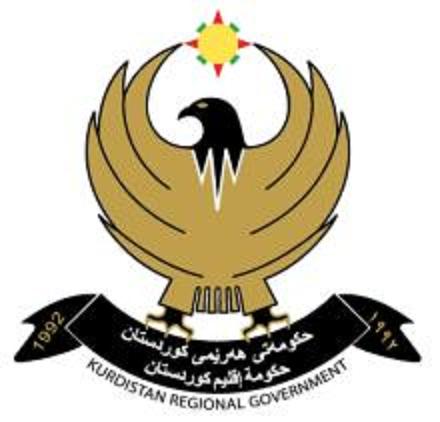 بلَاوكراوةى هيَما وديار كراوة بازرطانيةكاننشرة العلامات والبيانات التجاريةبلاَوكراوةي ذمارة (80) هةشتارقمالنشرة (80)ثمانونبڵاوکراوەى يةكةم لە رێکەوتی 25/6/2018النشرة الاول بتاریخ 25/6/2018(ساڵی پانزەهەم - 2018)(السنة الخامسة عشر - 2018)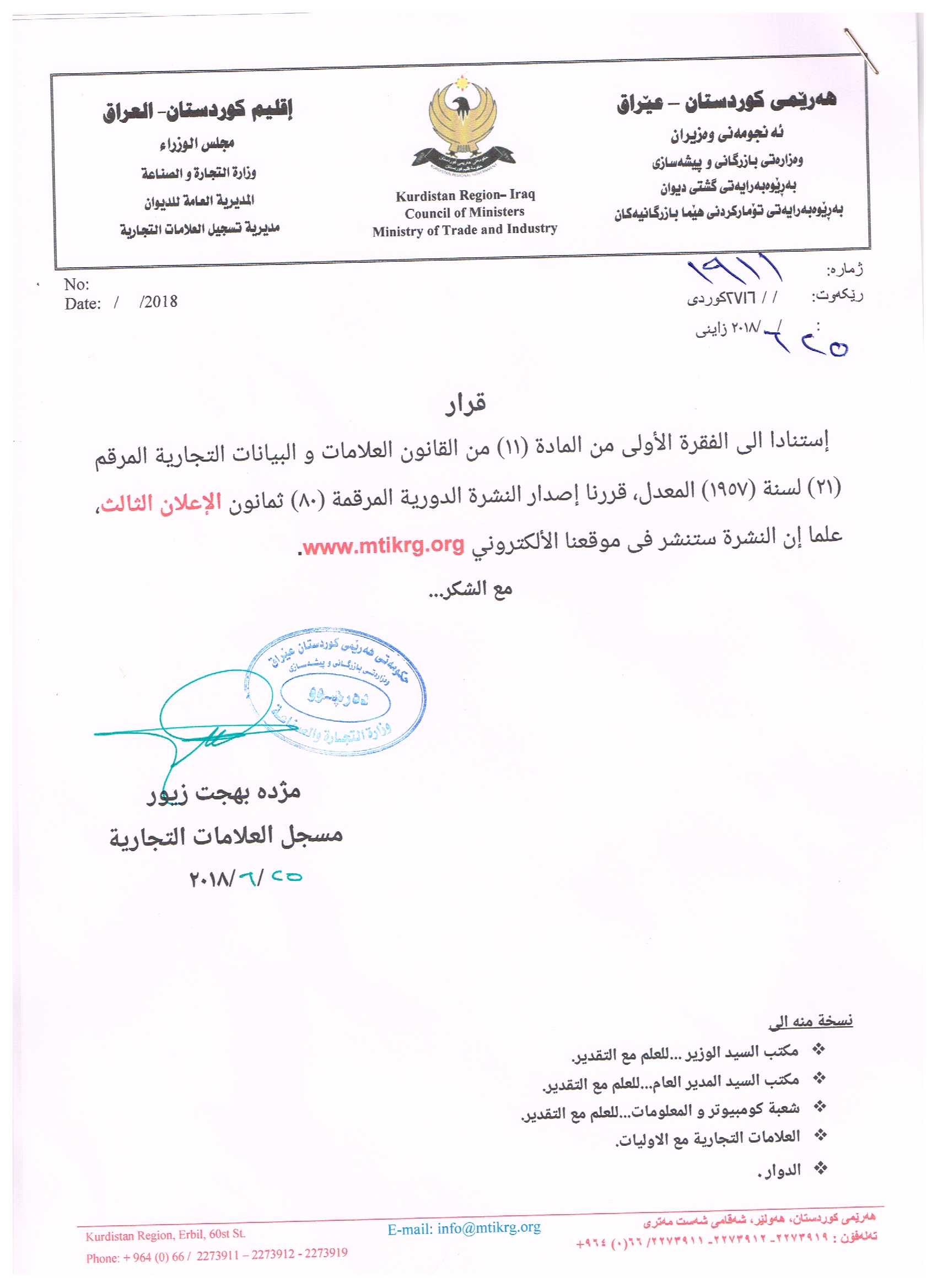 بلاوكراوةي ذمارة ( 80) لة ريَكةوتي25/  6/2018 دةرضووة و ئةم هيَمايانة بؤ جاري يةكةم بلَاودةكريَنةوةفهرست النشرة رقم (80) في 25 /  6 / 2018تتضمن العلامات التي تنشر للمرة الاولىالعلامات المعدلة منشورة في نشرات السابقةأعادة نشر العلامة بالرقم (3715) في نشرة (64)وقد تم التعديل على العلامة التجارية (اضافة اصناف)فقط شهر واحد قابل للاعتراض0دووبارة بلاوكردنةوةي هيَماي ذمارة (3715) لة بلاوكراوةي (64)(زيادكردني ثؤلين )تةنها بؤ يةك مانط0رِاطةياندنى ذمارة (80)رقم الاعلان(80)خاوةنى هيَما :- كارطةي نةورس بؤ ثيَضانةوي ثاراستني خؤراك لةسارديدا 0ناونيشان خاوةنى هيَما :-سليَماني / ناوضةي تانجةرؤ 0ناوى هيَماوثؤلَي بةرهةم :-(KHOSH)– (31,32ب)0ريَكةوتو ذمارةى ثيَشكةش كردنى داواكارى:- (3715) لة 10/9/2015000000000000000000000000000مالك العلامة :- معمل نورس لتعبئة وتغليف المواد الغذائية ولحفظ في براد 0العنوان الكامل لمالك العلامة :-السليمانية / منطقة تانجرو 0اسمالعلامةوصنفها :-(KHOSH)– (31,32ب)0تاريخ ورقم تقديم الطلب :- (3715) في10/9/2015أعادة نشر العلامة بالرقم (4291) في نشرة (79)فقط شهر واحد0دووبارة بلاوكردنةوةي هيَماي ذمارة (4291) لة بلاوكراوةي (79) تةنها بؤ يةك مانط0رِاطةياندنى ذمارة (80)رقم الاعلان(80)خاوةنى هيَما :- بازرطان سرور عمر عبدالله0ناونيشان خاوةنى هيَما :-سليَماني / بةختياري/نزيك مزطةوتي بةختياري 0ناوى هيَماوثؤلَي بةرهةم :-(FRESHCROWN)– (11أ,ب,ج,د,هـ,و,ز,ح)0ريَكةوتو ذمارةى ثيَشكةش كردنى داواكارى:- (4291) في 4/2/2018000000000000000000000000000مالك العلامة :- التاجر سرور عمر عبدالله 0العنوان الكامل لمالك العلامة :-سليمانية/ بختياري / قرب جامع بختياري 0اسمالعلامةوصنفها :-( FRESH CROWN)– (11أ,ب,ج,د,هـ,و,ز,ح)0تاريخ ورقم تقديم الطلب :- (4291) في 4/2/2018أعادة نشر العلامة بالرقم (4208) في نشرة (79)فقط شهر واحد0دووبارة بلاوكردنةوةي هيَماي ذمارة (4208) لة بلاوكراوةي (79)تةنها بؤ يةك مانط0رِاطةياندنى ذمارة (79)رقم الاعلان(79)خاوةنى هيَما :- بازرطان سرور عمر عبدالله0ناونيشان خاوةنى هيَما :-سليَماني / بةختياري/نزيك مزطةوتي بةختياري0ناوى هيَماوثؤلَي بةرهةم :-(CROWN)– (11أ,ب,ج,د,هـ,و,ز,ح)0ريَكةوتو ذمارةى ثيَشكةش كردنى داواكارى:- (4208) في 4/2/2018000000000000000000000000000مالك العلامة :- التاجر سرور عمر عبدالله0العنوان الكامل لمالك العلامة :-سليمانية/ بختياري / قرب جامع بختياري0اسمالعلامةوصنفها :-(CROWN)– (11أ,ب,ج,د,هـ,و,ز,ح)0تاريخ ورقم تقديم الطلب :- (4208) في 4/2/2018أعادة نشر العلامة بالرقم (613) في نشرة (1)وقد تم التعديل على العلامة التجارية (اضافة اصناف)لمدةشهر فقط/ قابل للاعتراض0دووبارة بلاوكردنةوةي هيَماي ذمارة (613) لة بلاوكراوةي (1)(زيادكردني ثؤلين)تةنها بؤ يةك مانط/ شايةني تانة ليَطرتنةرِاطةياندنى ذمارة (80)رقم الاعلان(80)خاوةنى هيَما :- كؤمثانياي نةورةس بؤ بازرطاني طشتي /سنوردار0ناونيشان خاوةنى هيَما :-هةوليَر- ناوضةي ثيشةسازي0ناوى هيَماوثؤلَي بةرهةم :-(Nawras)– (31-32)0ريَكةوتو ذمارةى ثيَشكةش كردنى داواكارى:- (613) لة 10/6/2009000000000000000000000000000مالك العلامة :- شركة نورس للتجارة العامة/ المحدودة0العنوان الكامل لمالك العلامة :-اربيل – منطقة الصناعية0اسمالعلامةوصنفها :-(Nawras)– (31-32)0تاريخ ورقم تقديم الطلب :- (613) في 10/6/2009	أعادة نشر العلامة بالرقم (245) في نشرة (تسجيل سليمانية)وقد تم التعديل على العلامة التجارية (اضافة اصناف)فقط شهر واحد/ قابل للاعتراض0دووبارة بلاوكردنةوةي هيَماي ذمارة (245) لة بلاوكراوةي (توماري سليَماني)(زيادكردني ثؤلين )تةنها بؤ يةك مانط0/ شايةني تانة ليَطرتنةرِاطةياندنى ذمارة (80)رقم الاعلان(80)خاوةنى هيَما :- بازرطان عبد المجيد مصطفى معروفناونيشان خاوةنى هيَما :-سليماني- ناوضةي ثيشةسازي 20ناوى هيَماوثؤلَي بةرهةم :-(tam)– (29, 31 , 32 جطة 32ب)0ريَكةوتو ذمارةى ثيَشكةش كردنى داواكارى:- (245) لة 16/7/2007000000000000000000000000000مالك العلامة :- التاجر: عبد المجيد مصطفى معروفالعنوان الكامل لمالك العلامة :-سليمانية- المنطقة الصناعية 20اسمالعلامةوصنفها :-(tam)– (29, 31 , 32 عدا32ب)0تاريخ ورقم تقديم الطلب :- (245) في 16/7/2007	أعادة نشر العلامة بالرقم (245) في نشرة (46)وقد تم التعديل على العلامة التجارية (نقل ملكية)للعلم فقط دووبارة بلاوكردنةوةي هيَماي ذمارة (245) لة بلاوكراوةي (46)(طواستنةوى خاوةنداريةتي ) تةنها بؤ زانياري رِاطةياندنى ذمارة (80)رقم الاعلان(80)خاوةنى هيَما :- بازرطان: شالاَو علي أسماعيلناونيشان خاوةنى هيَما :-هةوليَر شاري هيوا ستي0ناوى هيَماوثؤلَي بةرهةم :-(GENERAL GOLD)– (9أ-ب-ج-د-ه-و-ز-ح 11أ-ب-ج-د-ه-و-ز-ح-ط)0ريَكةوتو ذمارةى ثيَشكةش كردنى داواكارى:- (1725) لة 18/5/2014000000000000000000000000000مالك العلامة :- التاجر: شالاو علي اسماعيلالعنوان الكامل لمالك العلامة :-اربيل- مدينة هيوا ستي0اسمالعلامةوصنفها :-(GENERAL GOLD)– (9أ-ب-ج-د-ه-و-ز-ح 11أ-ب-ج-د-ه-و-ز-ح-ط)0تاريخ ورقم تقديم الطلب :- (1725) في 18/5/2014	أعادة نشر العلامة بالرقم (2352) في نشرة (80)وقد تم التعديل على العلامة التجارية (نقل ملكية)للعلم فقط قابل للاعتراضدووبارة بلاوكردنةوةي هيَماي ذمارة (2352) لة بلاوكراوةي (80)(طواستنةوى خاوةنداريةتي )تةنها بؤ زانياري شايةني تانة ليطرتنةرِاطةياندنى ذمارة (80)رقم الاعلان(80)خاوةنى هيَما :- كؤمثانياي علي سعيد محمد علي بؤ بازرطاني طشتي / تاكة كةسناونيشان خاوةنى هيَما :-سليَماني -شةقامي سالم0ناوى هيَماوثؤلَي بةرهةم :-(HOD HOD هد هد)– (3)0ريَكةوتو ذمارةى ثيَشكةش كردنى داواكارى:- (2352) لة 20/8/2007000000000000000000000000000مالك العلامة :- شركة علي سعيد محمد علي للتجارة العامة / مشروع فرديالعنوان الكامل لمالك العلامة :-سليمانية – شارع سالماسمالعلامةوصنفها :-(HOD HOD هد هد)– (3)0تاريخ ورقم تقديم الطلب :- (2352) في 20/8/2007	أعادة نشر العلامة بالرقم (3978) في نشرة (77)وقد تم التعديل على العلامة التجارية (0تغير اسم صاحب العلامة0)فقط شهر واحد دووبارة بلاوكردنةوةي هيَماي ذمارة (77) لة بلاوكراوةي (77)(طؤرِيني ناوي خاوةن هيَما)تةنها بؤ يةك مانطرِاطةياندنى ذمارة (80)رقم الاعلان(80)خاوةنى هيَما :-بازرطان: رضا فرج صالحناونيشان خاوةنى هيَما :- سليَماني- عةلي ناجىناوى هيَماوثؤلَي بةرهةم :-(الواحة AL-WAHA)– (34أ, 34د)0ريَكةوتو ذمارةى ثيَشكةش كردنى داواكارى:- (3978) لة 14/11/2017000000000000000000000000000مالك العلامة :- التاجر: رضا فرج صالحالعنوان الكامل لمالك العلامة :-سليمانية – علي ناجي اسمالعلامةوصنفها :-(الواحة AL-WAHA)– (34أ/ 34د)0تاريخ ورقم تقديم الطلب :- (3978) في 14/11/2017		أعادة نشر العلامة بالرقم (3978) في نشرة (77)وقد تم التعديل على العلامة التجارية (0تغير اسم صاحب العلامة0)فقط شهر واحد دووبارة بلاوكردنةوةي هيَماي ذمارة (3978) لة بلاوكراوةي (77)(طؤرِيني ناوي خاوةن هيَما)تةنها بؤ يةك مانطرِاطةياندنى ذمارة (80)رقم الاعلان(80)خاوةنى هيَما :- بازرطان: رضا فرج صالحناونيشان خاوةنى هيَما :-سليَماني- عةلي ناجىناوى هيَماوثؤلَي بةرهةم :-(معسل أحمد AHMAD MOLASSES)– (34أ/34د)0ريَكةوتو ذمارةى ثيَشكةش كردنى داواكارى:- (3979) لة 14/11/2017000000000000000000000000000مالك العلامة :- التاجر: رضا فرج صالحالعنوان الكامل لمالك العلامة :-سليمانية – علي ناجي اسمالعلامةوصنفها :-(معسل أحمد AHMAD MOLASSES)– (34أ/34د)0تاريخ ورقم تقديم الطلب :- (3979) في 14/11/2017أعادة نشر العلامة بالرقم (3978) في نشرة (77)وقد تم التعديل على العلامة التجارية (0تغير اسم صاحب العلامة0)فقط شهر واحد دووبارة بلاوكردنةوةي هيَماي ذمارة (3978) لة بلاوكراوةي (77)(طؤرِيني ناوي خاوةن هيَما)تةنها بؤ يةك مانطرِاطةياندنى ذمارة (80)رقم الاعلان(80)خاوةنى هيَما :- بازرطان: رضا فرج صالحناونيشان خاوةنى هيَما :-سليَماني- عةلي ناجىناوى هيَماوثؤلَي بةرهةم :-(الجزيرة)– (34أ/34د)0ريَكةوتو ذمارةى ثيَشكةش كردنى داواكارى:- (3980) لة 14/11/2017000000000000000000000000000مالك العلامة :- التاجر: رضا فرج صالحالعنوان الكامل لمالك العلامة :-سليمانية – علي ناجي اسمالعلامةوصنفها :-(الجزيرة)– (34أ/34د)0تاريخ ورقم تقديم الطلب :- (3980) في 14/11/2017	أعادة نشر العلامة بالرقم (2510) في نشرة (60)وقد تم التعديل على العلامة التجارية (نقل ملكية)للعلم فقط دووبارة بلاوكردنةوةي هيَماي ذمارة (2510) لة بلاوكراوةي (60)(طواستنةوى خاوةنداريةتي )تةنها بؤ زانياري رِاطةياندنى ذمارة (80)رقم الاعلان(80)خاوةنى هيَما :- بازرطان : صفاء عبد الرحمن حمودناونيشان خاوةنى هيَما :-هةوليَر- ناوضةى ثيشةسازي باشوور  0ناوى هيَماوثؤلَي بةرهةم :-(كريستال CRYSTAL)– (3أ-3ب)0ريَكةوتو ذمارةى ثيَشكةش كردنى داواكارى:- (2510) لة 6/5/2015000000000000000000000000000مالك العلامة :- التاجر: صفاء عبد الرحمن حمودالعنوان الكامل لمالك العلامة :-اربيل- منطقة الصناعة الجنوبية0اسمالعلامةوصنفها :-(كريستال CRYSTAL)– (3أ-3ب)0تاريخ ورقم تقديم الطلب :- (2510) في 6/5/2015	أعادة نشر العلامة بالرقم (1088) في نشرة (35)وقد تم التعديل على العلامة التجارية (نقل ملكية)للعلم فقط دووبارة بلاوكردنةوةي هيَماي ذمارة (1088) لة بلاوكراوةي (35)(طواستنةوى خاوةنداريةتي )تةنها بؤ زانياري رِاطةياندنى ذمارة (80)رقم الاعلان(80)خاوةنى هيَما :- كؤمثانياي: بيكرةس بؤ بازرطاني طشتي/ سنوردارناونيشان خاوةنى هيَما :-هةوليَر- برج عدالة  0ناوى هيَماوثؤلَي بةرهةم :-(SHKO GENERAL)– (11)0ريَكةوتو ذمارةى ثيَشكةش كردنى داواكارى:- (1088) لة 2/7/2017000000000000000000000000000مالك العلامة :- شركة: بيكرس لتجارة العامة / المحدودةالعنوان الكامل لمالك العلامة :-اربيل- برج العدالةاسمالعلامةوصنفها :-(SHKO GENERAL)– (11)0تاريخ ورقم تقديم الطلب :- (1088) في 2/7/2017	أعادة نشر العلامة بالرقم (291) في نشرة (16)وقد تم التعديل على العلامة التجارية (نقل ملكية)للعلم فقطدووبارة بلاوكردنةوةي هيَماي ذمارة (291) لة بلاوكراوةي (16)(طواستنةوى خاوةنداريةتي )تةنها بؤ زانياريرِاطةياندنى ذمارة (80)رقم الاعلان(80)خاوةنى هيَما :- بازرطان: جمال عبد الله حسنناونيشان خاوةنى هيَما :-سليَماني/ شةقامي محوي نزيك مزطةوتي طةورة  0ناوى هيَماوثؤلَي بةرهةم :-(مير MIR)– (30ه)0ريَكةوتو ذمارةى ثيَشكةش كردنى داواكارى:- (291) لة 9/6/2011000000000000000000000000000مالك العلامة :- التاجر: جمال عبد الله حسنالعنوان الكامل لمالك العلامة :-السليمانية- شارع محوي- قرب جامع الكبيراسمالعلامةوصنفها :-(مير MIR)– (30ه)0تاريخ ورقم تقديم الطلب :- (291) في 9/6/2011أعادة نشر العلامة بالرقم (3996) في نشرة (77)وقد تم التعديل على العلامة التجارية (تغير نشاط الشركة)للعلم فقطدووبارة بلاوكردنةوةي هيَماي ذمارة (3996) لة بلاوكراوةي (77)(طؤريني ضالاكي كؤمثانيا )  تةنها بؤ زانياريرِاطةياندنى ذمارة (80)رقم الاعلان(80)خاوةنى هيَما :- كؤمثانياي ديار بؤ بةرهةم هيَناني ماست و بةرهةمةكاني شيرةمةنيناونيشان خاوةنى هيَما :-سليَماني/ تاسلوجة- ريطاي كةركوك0ناوى هيَماوثؤلَي بةرهةم :-(البان سليمانية Slemani)– (29ه)0ريَكةوتو ذمارةى ثيَشكةش كردنى داواكارى:- (3996) لة 20/11/2017000000000000000000000000000مالك العلامة :- شركة ديار للانتاج البان ومنتجات الالبانالعنوان الكامل لمالك العلامة :-السليمانية- تاسلوجة- طريق كركوكاسمالعلامةوصنفها :-(البان سليمانية Slemani)– (29ه)0تاريخ ورقم تقديم الطلب :- (3996) في 20/11/2017العلامات المنشورة في نشرة  (80)فةهرةستىبلاوكراوةي ذمارة ( 80) لة ريَكةوتي25 / 6/2018 دةرضووة و ئةم هيَمايانة بؤ جاري يةكةم بلَاودةكريَنةوةفهرست النشرة رقم (80) في 25 / 6 / 2018تتضمن العلامات التي تنشر للمرة الاولى	رِاطةياندنى ذمارة (80)رقم الاعلان(80)خاوةنى هيَما :- فيتز باتريك ش0م0لناونيشان خاوةنى هيَما :-نهر الموت، ناوضةي ثيشةسازي، بةيروت ،لوبنانناوى هيَماوثؤلَي بةرهةم :-(Fitzpatrick)– (6ل)0ريَكةوتو ذمارةى ثيَشكةش كردنى داواكارى:- (4315) لة 27/3/2018000000000000000000000000000مالك العلامة :- فيتز باتريك ش0م0لالعنوان الكامل لمالك العلامة :-نهر الموت ، المنطقة الصناعية، بيروت، لبناناسمالعلامةوصنفها :-(Fitzapatrick)– (6ل)0تاريخ ورقم تقديم الطلب :- (4315) له 27/3/2018	رِاطةياندنى ذمارة (80)رقم الاعلان(80)خاوةنى هيَما :-كؤمثانياييTOYOTA JIDOSHA kabushiki (also trading as TOYOTA MOTOR: CORPORATION)ناونيشان خاوةنى هيَما :-Tyota- cho.Toyota- shi aichi ken. japanناوى هيَماوثؤلَي بةرهةم :-(RC350)– (12أ-ب)0ريَكةوتو ذمارةى ثيَشكةش كردنى داواكارى:- (4316) لة 6/3/2018000000000000000000000000000مالك العلامة :-الشركة TOYOTA JIDOSHAkabushiki (also trading as TOYOTA MOTOR: CORPORATION)العنوان الكامل لمالك العلامة :-Tyota- cho.Toyota- shiaichi  ken. japanاسمالعلامةوصنفها :-(RC350)– (12أ-ب)0تاريخ ورقم تقديم الطلب :- (4316) له 6/3/2018	رِاطةياندنى ذمارة (80)رقم الاعلان(80)خاوةنى هيَما :- كؤمثانياييTOYOTA JIDOSHA kabushiki (also trading as TOYOTA MOTOR: CORPORATION)ناونيشان خاوةنى هيَما :-Tyota- cho.Toyota- aichi  ken. japanناوى هيَماوثؤلَي بةرهةم :-(IS300)– (12أ-ب)0ريَكةوتو ذمارةى ثيَشكةش كردنى داواكارى:- (4317) لة 6/3/2018000000000000000000000000000مالك العلامة :- الشركة TOYOTA JIDOSHA kabushiki(also trading as TOYOTA MOTOR: CORPORATIONالعنوان الكامل لمالك العلامة :-Tyota- cho.Toyota- aichi  ken. japanاسمالعلامةوصنفها :-(IS300)– (12أ-ب))0تاريخ ورقم تقديم الطلب :- (4317) له 6/3/2018	رِاطةياندنى ذمارة (80)رقم الاعلان(80)خاوةنى هيَما :- كؤمثانياييTOYOTA JIDOSHA kabushiki(also trading as TOYOTA MOTOR: CORPORATION)ناونيشان خاوةنى هيَما :-Tyota- cho.Toyota- shi aichi ken. japanناوى هيَماوثؤلَي بةرهةم :-(IS250)– (12أ-ب)0ريَكةوتو ذمارةى ثيَشكةش كردنى داواكارى:- (4318) لة 6/3/2018000000000000000000000000000مالك العلامة :- الشركة TOYOTA JIDOSHA KABu KAISH (also trading as TOYOTA MOTOR: CORPORATIONالعنوان الكامل لمالك العلامة :-Tyota- cho.Toyota- shi aichi ken. japanاسمالعلامةوصنفها :-(IS250)– (12أ-ب)0تاريخ ورقم تقديم الطلب :- (4318) له 6/3/2018	رِاطةياندنى ذمارة (80)رقم الاعلان(80)خاوةنى هيَما :- كؤمثانيايي: TOYOTA JIDOSHA KABU KAISH (also trading as TOYOTA MOTOR: CORPORATIONناونيشان خاوةنى هيَما :-Tyota- cho.Toyota- shia ichi  ken. japanناوى هيَماوثؤلَي بةرهةم :-(ES350)– (12أ-ب)0ريَكةوتو ذمارةى ثيَشكةش كردنى داواكارى:- (4319) لة 6/3/2018000000000000000000000000000مالك العلامة :- الشركة:TOYOTA JIDOSHA KABU KAISH (also trading as TOYOTA MOTOR: CORPORATIONالعنوان الكامل لمالك العلامة :-Tyota- cho.Toyota- shi ichi  ken. japanاسمالعلامةوصنفها :-(ES350)– (12أ-ب)0تاريخ ورقم تقديم الطلب :- (4319) له 6/3/2018	رِاطةياندنى ذمارة (80)رقم الاعلان(80)خاوةنى هيَما :- كؤمثانيايي: TOYOTA JIDOSHA KABU KAISH (also trading as TOYOTA MOTOR: CORPORATIONناونيشان خاوةنى هيَما :-Tyota- cho.Toyota- shi aichi  ken. japanناوى هيَماوثؤلَي بةرهةم :-(LC500h)– (12أ-ب)0ريَكةوتو ذمارةى ثيَشكةش كردنى داواكارى:- (4320) لة 6/3/2018000000000000000000000000000مالك العلامة :- الشركة:TOYOTA JIDOSHA KABU KAISH (also trading as TOYOTA MOTOR: CORPORATIONالعنوان الكامل لمالك العلامة :-Tyota- cho.Toyota- shi aichi  ken. japanاسمالعلامةوصنفها :-(LC500h)– (12أ-ب)0تاريخ ورقم تقديم الطلب :- (4320) له 6/3/2018رِاطةياندنى ذمارة (80)رقم الاعلان(80)خاوةنى هيَما :- كؤمثانيايي: TOYOTA JIDOSHA KABU KAISH (also trading as TOYOTA MOTOR: CORPORATIONناونيشان خاوةنى هيَما :-Tyota- cho.Toyota- shi aichi ken. japanناوى هيَماوثؤلَي بةرهةم :-(LS500h)– (12أ-ب)0ريَكةوتو ذمارةى ثيَشكةش كردنى داواكارى:- (4321) لة 6/3/2018000000000000000000000000000مالك العلامة :- الشركة:TOYOTA JIDOSHA KABU KAISH (also trading as TOYOTA MOTOR: CORPORATIONالعنوان الكامل لمالك العلامة :-Tyota- cho.Toyota- shi aichi ken. japanاسمالعلامةوصنفها :-(LS500h)– (12أ-ب)0تاريخ ورقم تقديم الطلب :- (4321) له 6/3/2018رِاطةياندنى ذمارة (80)رقم الاعلان(80)خاوةنى هيَما :- كؤمثانيايي: TOYOTA JIDOSHA KABU KAISH (also trading as TOYOTA MOTOR: CORPORATIONناونيشان خاوةنى هيَما :-Tyota- cho.Toyota- shi aichi ken. japanناوى هيَماوثؤلَي بةرهةم :-(LS350)– (12أ-ب)0ريَكةوتو ذمارةى ثيَشكةش كردنى داواكارى:- (4322) لة 6/3/2018000000000000000000000000000مالك العلامة :- الشركة:TOYOTA JIDOSHA KABU KAISH (also trading as TOYOTA MOTOR: CORPORATIONالعنوان الكامل لمالك العلامة :-Tyota- cho.Toyota- shiaichi  ken. japanاسمالعلامةوصنفها :-(LS350)– (12أ-ب)0تاريخ ورقم تقديم الطلب :- (4322) له 6/3/2018رِاطةياندنى ذمارة (80)رقم الاعلان(80)خاوةنى هيَما :- كؤمثانيايي: TOYOTA JIDOSHA KABU KAISH (also trading as TOYOTA MOTOR: CORPORATIONناونيشان خاوةنى هيَما :-Tyota- cho.Toyota- shi aichi  ken. japanناوى هيَماوثؤلَي بةرهةم :-(LC500)– (12أ-ب)0ريَكةوتو ذمارةى ثيَشكةش كردنى داواكارى:- (4323) لة 6/3/2018000000000000000000000000000مالك العلامة :- الشركة:TOYOTA JIDOSHA KABU KAISH (also trading as TOYOTA MOTOR: CORPORATIONالعنوان الكامل لمالك العلامة :-Tyota- cho.Toyota- shi aichi  ken. japanاسمالعلامةوصنفها :-(LC500)– (12أ-ب)0تاريخ ورقم تقديم الطلب :- (4323) له 6/3/2018	رِاطةياندنى ذمارة (80)رقم الاعلان(80)خاوةنى هيَما :- كؤمثانيايي: TOYOTA JIDOSHA KABU KAISH (also trading as TOYOTA MOTOR: CORPORATIONناونيشان خاوةنى هيَما :-Tyota- cho.Toyota- shi aichi  ken. japanناوى هيَماوثؤلَي بةرهةم :-(GX460)– (12أ-ب)0ريَكةوتو ذمارةى ثيَشكةش كردنى داواكارى:- (4324) لة 6/3/2018000000000000000000000000000مالك العلامة :- الشركة:TOYOTA JIDOSHA KABU KAISH (also trading as TOYOTA MOTOR: CORPORATIONالعنوان الكامل لمالك العلامة :-Tyota- cho.Toyota- shiaichi    ken. japanاسمالعلامةوصنفها :-(GX460)– (12أ-ب)0تاريخ ورقم تقديم الطلب :- (4324) له 6/3/2018رِاطةياندنى ذمارة (80)رقم الاعلان(80)خاوةنى هيَما :- كؤمثانيايي: TOYOTA JIDOSHA KABU KAISH (also trading as TOYOTA MOTOR: CORPORATIONناونيشان خاوةنى هيَما :-Tyota- cho.Toyota- shiaichi   ken. japanناوى هيَماوثؤلَي بةرهةم :-(GS350)– (12أ-ب)0ريَكةوتو ذمارةى ثيَشكةش كردنى داواكارى:- (4325) لة 6/3/2018000000000000000000000000000مالك العلامة :- الشركة:TOYOTA JIDOSHA KABU KAISH (also trading as TOYOTA MOTOR: CORPORATIONالعنوان الكامل لمالك العلامة :-Tyota- cho.Toyota- shi aichi  ken. japanاسمالعلامةوصنفها :-(GS350)– (12أ-ب)0تاريخ ورقم تقديم الطلب :- (4325) له 6/3/2018رِاطةياندنى ذمارة (80)رقم الاعلان(80)خاوةنى هيَما :- كؤمثانيايي: TOYOTA JIDOSHA KABU KAISH (also trading as TOYOTA MOTOR: CORPORATIONناونيشان خاوةنى هيَما :-Tyota- cho.Toyota- shi aichi  ken. japanناوى هيَماوثؤلَي بةرهةم :-(ROUGE COLLECTION)– (12أ-ب)0ريَكةوتو ذمارةى ثيَشكةش كردنى داواكارى:- (4326) لة 6/3/2018000000000000000000000000000مالك العلامة :- الشركة:TOYOTA JIDOSHA KABU KAISH (also trading as TOYOTA MOTOR: CORPORATIONالعنوان الكامل لمالك العلامة :-Tyota- cho.Toyota- shiaichi    ken. japanاسمالعلامةوصنفها :-(ROUGE COLLECTION)– (12أ-ب)0تاريخ ورقم تقديم الطلب :- (4326) له 6/3/2018رِاطةياندنى ذمارة (80)رقم الاعلان(80)خاوةنى هيَما :- كؤمثانيايي: TOYOTA JIDOSHA KABU KAISH (also trading as TOYOTA MOTOR: CORPORATIONناونيشان خاوةنى هيَما :-Tyota- cho.Toyota- shi aichi    ken. japanناوى هيَماوثؤلَي بةرهةم :-(LEXUS GX400)– (12أ-ب)0ريَكةوتو ذمارةى ثيَشكةش كردنى داواكارى:- (4327) لة 6/3/2018000000000000000000000000000مالك العلامة :- الشركة:TOYOTA JIDOSHA KABU KAISH (also trading as TOYOTA MOTOR: CORPORATIONالعنوان الكامل لمالك العلامة :-Tyota- cho.Toyota- shi aichi    ken. japanاسمالعلامةوصنفها :-(LEXUS GX400)– (12أ-ب)0تاريخ ورقم تقديم الطلب :- (4327) له 6/3/2018رِاطةياندنى ذمارة (80)رقم الاعلان(80)خاوةنى هيَما :- كؤمثانيايي: TOYOTA JIDOSHA KABU KAISH (also trading as TOYOTA MOTOR: CORPORATIONناونيشان خاوةنى هيَما :-Tyota- cho.Toyota- shi aichi   ken. japanناوى هيَماوثؤلَي بةرهةم :-(IS300h)– (12أ-ب)0ريَكةوتو ذمارةى ثيَشكةش كردنى داواكارى:- (4328) لة 6/3/2018000000000000000000000000000مالك العلامة :- الشركة:TOYOTA JIDOSHA KABU KAISH (also trading as TOYOTA MOTOR: CORPORATIONالعنوان الكامل لمالك العلامة :-Tyota- cho.Toyota- shiaichi     ken. japanاسمالعلامةوصنفها :-(IS300h)– (12أ-ب)0تاريخ ورقم تقديم الطلب :- (4328) له 6/3/2018رِاطةياندنى ذمارة (80)رقم الاعلان(80)خاوةنى هيَما :- كؤمثانيايي: TOYOTA JIDOSHA KABU KAISH (also trading as TOYOTA MOTOR: CORPORATIONناونيشان خاوةنى هيَما :-Tyota- cho.Toyota- shi aichi  ken. japanناوى هيَماوثؤلَي بةرهةم :-(GS F)– (12أ-ب)0ريَكةوتو ذمارةى ثيَشكةش كردنى داواكارى:- (4329) لة 6/3/2018000000000000000000000000000مالك العلامة :- الشركة:TOYOTA JIDOSHA KABU KAISH (also trading as TOYOTA MOTOR: CORPORATIONالعنوان الكامل لمالك العلامة :-Tyota- cho.Toyota- shi aichi ken. japanاسمالعلامةوصنفها :-(GS F)– (12أ-ب)0تاريخ ورقم تقديم الطلب :- (4329) له 6/3/2018رِاطةياندنى ذمارة (80)رقم الاعلان(80)خاوةنى هيَما :- كؤمثانيايي: TOYOTA JIDOSHA KABU KAISH (also trading as TOYOTA MOTOR: CORPORATIONناونيشان خاوةنى هيَما :-Tyota- cho.Toyota- shiaichi  ken. japanناوى هيَماوثؤلَي بةرهةم :-(CT200h)– (12أ-ب)0ريَكةوتو ذمارةى ثيَشكةش كردنى داواكارى:- (4330) لة 6/3/2018000000000000000000000000000مالك العلامة :- الشركة:TOYOTA JIDOSHA KABU KAISH (also trading as TOYOTA MOTOR: CORPORATIONالعنوان الكامل لمالك العلامة :-Tyota- cho.Toyota- shiaichi  ken. japanاسمالعلامةوصنفها :-(CT200h)– (12أ-ب)0تاريخ ورقم تقديم الطلب :- (4330) له 6/3/2018	رِاطةياندنى ذمارة (80)رقم الاعلان(80)خاوةنى هيَما :- كؤمثانيايي: TOYOTA JIDOSHA KABU KAISH (also trading as TOYOTA MOTOR: CORPORATIONناونيشان خاوةنى هيَما :-Tyota- cho.Toyota- shiaich  ken. japanناوى هيَماوثؤلَي بةرهةم :-(LS500)– (12أ-ب)0ريَكةوتو ذمارةى ثيَشكةش كردنى داواكارى:- (4331) لة 6/3/2018000000000000000000000000000مالك العلامة :- الشركة:TOYOTA JIDOSHA KABU KAISH (also trading as TOYOTA MOTOR: CORPORATIONالعنوان الكامل لمالك العلامة :-Tyota- cho.Toyota- shiaichi  ken. japanاسمالعلامةوصنفها :-(LS500)– (12أ-ب)0تاريخ ورقم تقديم الطلب :- (4331) له 6/3/2018رِاطةياندنى ذمارة (80)رقم الاعلان(80)خاوةنى هيَما :- كؤمثانيايي: TOYOTA JIDOSHA KABU KAISH (also trading as TOYOTA MOTOR: CORPORATIONناونيشان خاوةنى هيَما :-Tyota- cho.Toyota- shi aichi  ken. japanناوى هيَماوثؤلَي بةرهةم :-(IS350)– (12أ-ب)0ريَكةوتو ذمارةى ثيَشكةش كردنى داواكارى:- (4332) لة 6/3/2018000000000000000000000000000مالك العلامة :- الشركة:TOYOTA JIDOSHA KABU KAISH (also trading as TOYOTA MOTOR: CORPORATIONالعنوان الكامل لمالك العلامة :-Tyota- cho.Toyota- shiaichi   ken. japanاسمالعلامةوصنفها :-(IS350)– (12أ-ب)0تاريخ ورقم تقديم الطلب :- (4332) له 6/3/2018	رِاطةياندنى ذمارة (80)رقم الاعلان(80)خاوةنى هيَما :- كؤمثانيايي: TOYOTA JIDOSHA KABU KAISH (also trading as TOYOTA MOTOR: CORPORATIONناونيشان خاوةنى هيَما :-Tyota- cho.Toyota- shi aichi   ken. japanناوى هيَماوثؤلَي بةرهةم :-(RC F)– (12أ-ب)0ريَكةوتو ذمارةى ثيَشكةش كردنى داواكارى:- (4333) لة 27/3/2018000000000000000000000000000مالك العلامة :- الشركة:TOYOTA JIDOSHA KABU KAISH (also trading as TOYOTA MOTOR: CORPORATIONالعنوان الكامل لمالك العلامة :-Tyota- cho.Toyota- shi aichi   ken. japanاسمالعلامةوصنفها :-(RC F)– (12أ-ب)0تاريخ ورقم تقديم الطلب :- (4333) له 27/3/2018	رِاطةياندنى ذمارة (80)رقم الاعلان(80)خاوةنى هيَما :- كؤمثانيايي: TOYOTA JIDOSHA KABU KAISH (also trading as TOYOTA MOTOR: CORPORATIONناونيشان خاوةنى هيَما :-Tyota- cho.Toyota- shi aichi ken. japanناوى هيَماوثؤلَي بةرهةم :-(GS 300)– (12أ-ب)0ريَكةوتو ذمارةى ثيَشكةش كردنى داواكارى:- (4334) لة 27/3/2018000000000000000000000000000مالك العلامة :- الشركة:TOYOTA JIDOSHA KABU KAISH (also trading as TOYOTA MOTOR: CORPORATIONالعنوان الكامل لمالك العلامة :-Tyota- cho.Toyota- shiaichi  ken. japanاسمالعلامةوصنفها :-(GS 300)– (12أ-ب)0تاريخ ورقم تقديم الطلب :- (4334) له 27/3/2018	رِاطةياندنى ذمارة (80)رقم الاعلان(80)خاوةنى هيَما :- كؤمثانيايي: TOYOTA JIDOSHA KABU KAISH (also trading as TOYOTA MOTOR: CORPORATIONناونيشان خاوةنى هيَما :-Tyota- cho.Toyota- shi aichi  ken. japanناوى هيَماوثؤلَي بةرهةم :-(LAND CRUISER PRADO)– (12أ-ب)0ريَكةوتو ذمارةى ثيَشكةش كردنى داواكارى:- (4335) لة 6/3/2018000000000000000000000000000مالك العلامة :- الشركة:TOYOTA JIDOSHA KABU KAISH (also trading as TOYOTA MOTOR: CORPORATIONالعنوان الكامل لمالك العلامة :-Tyota- cho.Toyota- shiaichi   ken. japanاسمالعلامةوصنفها :-(LAND CRUISER PRADO)– (12أ-ب)0تاريخ ورقم تقديم الطلب :- (4335) له 6/3/2018	رِاطةياندنى ذمارة (80)رقم الاعلان(80)خاوةنى هيَما :- كؤمثانيايي: TOYOTA JIDOSHA KABU KAISH (also trading as TOYOTA MOTOR: CORPORATIONناونيشان خاوةنى هيَما :-Tyota- cho.Toyota- shi aichi   ken. japanناوى هيَماوثؤلَي بةرهةم :-(GS450h)– (12أ-ب)0ريَكةوتو ذمارةى ثيَشكةش كردنى داواكارى:- (4336) لة 27/3/2018000000000000000000000000000مالك العلامة :- الشركة:TOYOTA JIDOSHA KABU KAISH (also trading as TOYOTA MOTOR: CORPORATIONالعنوان الكامل لمالك العلامة :-Tyota- cho.Toyota- shiaichi   ken. japanاسمالعلامةوصنفها :-(GS450h)– (12أ-ب)0تاريخ ورقم تقديم الطلب :- (4336) له 27/3/2018	رِاطةياندنى ذمارة (80)رقم الاعلان(80)خاوةنى هيَما :- كؤمثانيايي: TOYOTA JIDOSHA KABU KAISH (also trading as TOYOTA MOTOR: CORPORATIONناونيشان خاوةنى هيَما :-Tyota- cho.Toyota- shi aichi   ken. japanناوى هيَماوثؤلَي بةرهةم :-(RC300)– (12أ-ب)0ريَكةوتو ذمارةى ثيَشكةش كردنى داواكارى:- (4337) لة 6/3/2018000000000000000000000000000مالك العلامة :- الشركة:TOYOTA JIDOSHA KABU KAISH (also trading as TOYOTA MOTOR: CORPORATIONالعنوان الكامل لمالك العلامة :-Tyota- cho.Toyota- shi aichi   ken. japanاسمالعلامةوصنفها :-(RC300)– (12أ-ب)0تاريخ ورقم تقديم الطلب :- (4337) له 6/3/2018رِاطةياندنى ذمارة (80)رقم الاعلان(80)خاوةنى هيَما :- كؤمثانيايي: TOYOTA JIDOSHA KABU KAISH (also trading as TOYOTA MOTOR: CORPORATIONناونيشان خاوةنى هيَما :-Tyota- cho.Toyota- shi aichi ken. japanناوى هيَماوثؤلَي بةرهةم :-(ES250)– (12أ-ب)0ريَكةوتو ذمارةى ثيَشكةش كردنى داواكارى:- (4338) لة 27/3/2018000000000000000000000000000مالك العلامة :- الشركة:TOYOTA JIDOSHA KABU KAISH (also trading as TOYOTA MOTOR: CORPORATIONالعنوان الكامل لمالك العلامة :-Tyota- cho.Toyota- shiaichi  ken. japanاسمالعلامةوصنفها :-(ES250)– (12أ-ب)0تاريخ ورقم تقديم الطلب :- (4338) له 27/3/2018	رِاطةياندنى ذمارة (80)رقم الاعلان(80)خاوةنى هيَما :- كؤمثانيايي: TOYOTA JIDOSHA KABU KAISH (also trading as TOYOTA MOTOR: CORPORATIONناونيشان خاوةنى هيَما :-Tyota- cho.Toyota- shiaichi  ken. japanناوى هيَماوثؤلَي بةرهةم :-(RC300h)– (12أ-ب)0ريَكةوتو ذمارةى ثيَشكةش كردنى داواكارى:- (4339) لة 27/3/2018000000000000000000000000000مالك العلامة :- الشركة:TOYOTA JIDOSHA KABU KAISH (also trading as TOYOTA MOTOR: CORPORATIONالعنوان الكامل لمالك العلامة :-Tyota- cho.Toyota- shi aichi ken. japanاسمالعلامةوصنفها :-(RC300h)– (12أ-ب)0تاريخ ورقم تقديم الطلب :- (4339) له 27/3/2018	رِاطةياندنى ذمارة (80)رقم الاعلان(80)خاوةنى هيَما :- كؤمثانيايي: TOYOTA JIDOSHA KABU KAISH (also trading as TOYOTA MOTOR: CORPORATIONناونيشان خاوةنى هيَما :-Tyota- cho.Toyota- shi aichi ken. japanناوى هيَماوثؤلَي بةرهةم :-(LEXUS RX350L)– (12أ-ب)0ريَكةوتو ذمارةى ثيَشكةش كردنى داواكارى:- (4340) لة 27/3/2018000000000000000000000000000مالك العلامة :- الشركة:TOYOTA JIDOSHA KABU KAISH (also trading as TOYOTA MOTOR: CORPORATIONالعنوان الكامل لمالك العلامة :-Tyota- cho.Toyota- shi aichi ken. japanاسمالعلامةوصنفها :-(LEXUS RX350L)– (12أ-ب)0تاريخ ورقم تقديم الطلب :- (4340) له 27/3/2018	رِاطةياندنى ذمارة (80)رقم الاعلان(80)خاوةنى هيَما :- كؤمثانيايي: ID GROUP/ رةطةزي فةرةنسيناونيشان خاوةنى هيَما :-Boulevard de Fourmies 162 ROUBAIX 59100 Francناوى هيَماوثؤلَي بةرهةم :-(OBaiBiمع الشكل)– (3أ-ب-ج-د 24أ-ب-ج-د 28ا-ب-ج)0ريَكةوتو ذمارةى ثيَشكةش كردنى داواكارى:- (4341) لة 6/3/2018000000000000000000000000000مالك العلامة :- الشركة:ID GROUP/ الجنسية الفرنسيةالعنوان الكامل لمالك العلامة :-Boulevard de Fourmies 162 ROUBAIX 59100 Francاسمالعلامةوصنفها :-(OBaiBiمع الشكل)– (3أ-ب-ج-د 24أ-ب-ج-د 28ا-ب-ج)0تاريخ ورقم تقديم الطلب :- (4341) له 6/3/2018رِاطةياندنى ذمارة (80)رقم الاعلان(80)خاوةنى هيَما :- كؤمثانيايي: AT&T Intellectual property LL.LP/ رةطةزي ئةمريكيناونيشان خاوةنى هيَما :-East plump lane 645 Reno.NEVADA UNITED STATES 89502ناوى هيَماوثؤلَي بةرهةم :-(AT&T مع الشكل)– (9أ-ب-ه-و-ح 16أ-ب 35أ-ب-ج 36 ج 37ب-ج38أ-41ج-د 42و-ز-ح-ط)0ريَكةوتو ذمارةى ثيَشكةش كردنى داواكارى:- (4342) لة 6/3/2018000000000000000000000000000مالك العلامة :- الشركة:AT&T Intellectual property LL.LP/ الجنسية الامريكيةالعنوان الكامل لمالك العلامة :-East plump lane 645 Reno.NEVADA UNITED STATES 89502اسمالعلامةوصنفها :-(AT&T مع الشكل)– (9أ-ب-ه-و-ح 16أ-ب 35أ-ب-ج 36 ج 37ب-ج38أ-41ج-د 42و-ز-ح-ط)0تاريخ ورقم تقديم الطلب :- (4342) له 6/3/2018	رِاطةياندنى ذمارة (80)رقم الاعلان(80)خاوةنى هيَما :- كؤمثانيايي: AT&T Intellectual property LL.LP/رةطةزي ئةمريكيناونيشان خاوةنى هيَما :-East plump lane 645 Reno.NEVADA UNITED STATES 89502ناوى هيَماوثؤلَي بةرهةم :-(الشكل فقط)– (9أ-ب-ه-و-ح 16أ-ب 35أ-ب-ج 36ج 37ب-ج38أ-41ج-د 42و-ز-ح-ط)0ريَكةوتو ذمارةى ثيَشكةش كردنى داواكارى:- (4343) لة 6/3/2018000000000000000000000000000مالك العلامة :- الشركة:AT&T Intellectual property LL.LP/ الجنسية الامريكيةالعنوان الكامل لمالك العلامة :-East plump lane 645 Reno.NEVADA UNITED STATES 89502اسمالعلامةوصنفها :-(الشكل فقط)– (9أ-ب-ه-و-ح 16أ-ب 35أ-ب-ج 36 ج 37ب-ج38أ-41ج-د 42و-ز-ح-ط)0تاريخ ورقم تقديم الطلب :- (4343) له 6/3/2018	رِاطةياندنى ذمارة (80)رقم الاعلان(80)خاوةنى هيَما :- كؤمثانيايي: SUMITOMO RUBBER INDUSTRIES .LTD./ رةطةزي يابانيناونيشان خاوةنى هيَما :-6-9.Wakinohama-cho3chome-.Chuo- ku kobe kobe-shi.Hyog651-0072.japanناوى هيَماوثؤلَي بةرهةم :-(FALKEN)– (12ب)0ريَكةوتو ذمارةى ثيَشكةش كردنى داواكارى:- (4344) لة 27/3/2018000000000000000000000000000مالك العلامة :- الشركة:SUMITOMO RUBBER INDUSTRIES .LTDالعنوان الكامل لمالك العلامة :-6-9.Wakinohama-cho-3 chome.Chuo- ku kobe-shi.Hyog651-0072.japanاسمالعلامةوصنفها :-(FALKEN)– (12ب)0تاريخ ورقم تقديم الطلب :- (4344) له 27/3/2018	رِاطةياندنى ذمارة (80)رقم الاعلان(80)خاوةنى هيَما :- كؤمثانيايي: ID GROUP/ رةطةزي فةرةنسيناونيشان خاوةنى هيَما :-Boulevard de Fourmies 162 ROUBAIX 59100 Francناوى هيَماوثؤلَي بةرهةم :-(OK  مع الشكل)– (3أ-ب-ج-د 28أ-ب-ج)0ريَكةوتو ذمارةى ثيَشكةش كردنى داواكارى:- (4345) لة 6/3/2018000000000000000000000000000مالك العلامة :- الشركة:ID GROUP/ الجنسية الفرنسيةالعنوان الكامل لمالك العلامة :-Boulevard de Fourmies 162 ROUBAIX 59100 Francاسمالعلامةوصنفها :-(OK  مع الشكل)– (3أ-ب-ج-د 28أ-ب-ج)0تاريخ ورقم تقديم الطلب :- (4345) له 6/3/2018	رِاطةياندنى ذمارة (80)رقم الاعلان(80)خاوةنى هيَما :- كؤمثانيايي: زيَر بؤ بازرطاني طشتي ناونيشان خاوةنى هيَما :-هةوليَر / طوندي ئيتالي/ ظيلاى ذمارة 649.ناوى هيَماوثؤلَي بةرهةم :-(Fincan)– (3-29-30-31-32-35)0ريَكةوتو ذمارةى ثيَشكةش كردنى داواكارى:- (4346) لة 27/3/2018000000000000000000000000000مالك العلامة :- الشركة:زير للتجارة العامةالعنوان الكامل لمالك العلامة :-اربيل / قرية الايطالية/ فيلا رقم 649اسمالعلامةوصنفها :-(Fincan)– (3-29-30-31-32-35)0تاريخ ورقم تقديم الطلب :- (4346) له 27/3/2018	رِاطةياندنى ذمارة (80)رقم الاعلان(80)خاوةنى هيَما :- كؤمثانيايي: زيَر بؤ بازرطاني طشتي ناونيشان خاوةنى هيَما :-عيراق- هةوليَر-طوندة ايتالي- ظيَلاي ذمارة 649ناوى هيَماوثؤلَي بةرهةم :-(zeyt)– (3-29-30-31-32-35)0ريَكةوتو ذمارةى ثيَشكةش كردنى داواكارى:- (4347) لة 27/3/2018000000000000000000000000000مالك العلامة :- الشركة:زير للتجارة العامةالعنوان الكامل لمالك العلامة :-العراق – اربيل- قرية الايطالية- فيلا رقم 649اسمالعلامةوصنفها :-(zeyt)– (3-29-30-31-32-35)0تاريخ ورقم تقديم الطلب :- (4347) له 27/3/2018رِاطةياندنى ذمارة (80)رقم الاعلان(80)كؤمثانيايي: زيَر بؤ بازرطاني طشتي ناونيشان خاوةنى هيَما :-عيراق- هةوليَر-  طوندي ايتالي 2- ظيلاي ذمارة -649ناوى هيَماوثؤلَي بةرهةم :-(Ehlen)– (3-29-30-31)0ريَكةوتو ذمارةى ثيَشكةش كردنى داواكارى:- (4348) لة 27/3/2018000000000000000000000000000مالك العلامة :- الشركة:زير للتجارة العامةالعنوان الكامل لمالك العلامة :-العراق – اربيل- قرية الايطالية2- فيلا رقم 649اسمالعلامةوصنفها :-(Ehlen)– (3-29-30-31)0تاريخ ورقم تقديم الطلب :- (4348) له 27/3/2018	رِاطةياندنى ذمارة (80)رقم الاعلان(80)كؤمثانيايي: زيَر بؤ بازرطاني طشتي ناونيشان خاوةنى هيَما :-عيراق- هةوليَر-  طوندي ايتالي 2- ظيلاي ذمارة -649ناوى هيَماوثؤلَي بةرهةم :-(Hilvan)– (3-29-30-31-32-35)0ريَكةوتو ذمارةى ثيَشكةش كردنى داواكارى:- (4349) لة 27/3/2018000000000000000000000000000مالك العلامة :- الشركة: زير للتجارة العامةالعنوان الكامل لمالك العلامة :-العراق – اربيل- قرية الايطالية2- فيلا رقم 649اسمالعلامةوصنفها :-(Hilvan)– (3-29-30-31-32-35)0تاريخ ورقم تقديم الطلب :- (4349) له 27/3/2018	رِاطةياندنى ذمارة (80)رقم الاعلان(80)كؤمثانيايي: زيَر بؤ بازرطاني طشتي ناونيشان خاوةنى هيَما :-عيراق- هةوليَر-  طوندي ايتالي 2- ظيلاي ذمارة -649ناوى هيَماوثؤلَي بةرهةم :-(zir)– (3-29-30-31-32-35)0ريَكةوتو ذمارةى ثيَشكةش كردنى داواكارى:- (4350) لة 27/3/2018000000000000000000000000000مالك العلامة :- الشركة: زير للتجارة العامةالعنوان الكامل لمالك العلامة :-العراق – اربيل- قرية الايطالية2- فيلا رقم 649اسمالعلامةوصنفها :-(zir)– (3-29-30-31-32-35)0تاريخ ورقم تقديم الطلب :- (4350) له 27/3/2018	رِاطةياندنى ذمارة (80)رقم الاعلان(80)خاوةنى هيَما :- كؤمثانيايي: زيَر بؤ بازرطاني طشتي ناونيشان خاوةنى هيَما :-عيراق- هةوليَر-  طوندي ايتالي 2- ظيلاي ذمارة -649ناوى هيَماوثؤلَي بةرهةم :-(sel)– (3-29-30-31-32-35)0ريَكةوتو ذمارةى ثيَشكةش كردنى داواكارى:- (4351) لة 27/3/2018000000000000000000000000000مالك العلامة :- الشركة: زير للتجارة العامةالعنوان الكامل لمالك العلامة :-العراق – اربيل- قرية الايطالية2- فيلا رقم 649اسمالعلامةوصنفها :-(sel)– (3-29-30-31-32-35)0تاريخ ورقم تقديم الطلب :- (4351) له 27/3/2018رِاطةياندنى ذمارة (80)رقم الاعلان(80)خاوةنى هيَما :- كؤمثانيايي: زيَر بؤ بازرطاني طشتي ناونيشان خاوةنى هيَما :-عيراق- هةوليَر-  طوندي ايتالي 2- ظيلاي ذمارة -649ناوى هيَماوثؤلَي بةرهةم :-(shin)– (3-29-30-31-32-35)0ريَكةوتو ذمارةى ثيَشكةش كردنى داواكارى:- (4352) لة 27/3/2018000000000000000000000000000مالك العلامة :- الشركة: زير للتجارة العامةالعنوان الكامل لمالك العلامة :-العراق – اربيل- قرية الايطالية2- فيلا رقم 649اسمالعلامةوصنفها :-(shin)– (3-29-30-31-32-35)0تاريخ ورقم تقديم الطلب :- (4352) له 27/3/2018ر     رِاطةياندنى ذمارة (80)رقم الاعلان(80)خاوةنى هيَما :- كؤمثانيايي: زيَر بؤ بازرطاني طشتي ناونيشان خاوةنى هيَما :-عيراق- هةوليَر-  طوندي ايتالَي 2- ظيلاي ذمارة -649ناوى هيَماوثؤلَي بةرهةم :-(zersu)–1أ-ب-ج-د-هـ-و 2أ-ب-ج-د 3أ-ب-ج4أ-ب-ج-د 5أ-ب-ج-د-هـ-و 7ا-ب-ج 9أ-ب-ج-د-هـ-و-ز 10أ-ب 11أ-ب-ج-د-هـ-و-ز-ح-ط 16أ-ب-ج-د-هـ-و-ز-ح-ط-ي-ك-ل 18أ-ب-ج-د 20أ-ب-ج-د 21 أ-ب-ج 25 أ-ب-ج-د-هـ-و 29أ-ب-ج-د-هـ-و-ز-ح 30أ-ب-ج-د-هـ-و-ز-ح-ط-ي-ك-ل-م-ن-س-ع—ف-ص-ق-ر  31أ-ب-ج-د-هـ-و-ز 32أ-ب-ج 34أ-ب-ج-د-هـ-و-ز 35أ-ب-ج 39أ-ب-جريَكةوتو ذمارةى ثيَشكةش كردنى داواكارى:- (4353) لة 27/3/2018000000000000000000000000000مالك العلامة :- الشركة: زير للتجارة العامةالعنوان الكامل لمالك العلامة :-العراق – اربيل- قرية الايطالية2- فيلا رقم 649اسمالعلامةوصنفها :-(zersu)–1أ-ب-ج-د-هـ-و 2أ-ب-ج-د 3أ-ب-ج-4أ-ب-ج-د 5أ-ب-ج-د-هـ-و 7ا-ب-ج 9أ-ب-ج-د-هـ-و-ز 10أ-ب 11أ-ب-ج-د-هـ-و-ز-ح-ط 16أ-ب-ج-د-هـ-و-ز-ح-ط-ي-ك-ل 18أ-ب-ج-د 20أ-ب-ج-د 21 أ-ب-ج 25 أ-ب-ج-د-هـ-و 29أ-ب-ج-د-هـ-و-ز -ح30أ-ب-ج-د-هـ-و-ز-ح-ط-ي-ك-ل-م-ن-س-ع—ف-ص-ق-ر  31أ-ب-ج-د-هـ-و-ز 32أ-ب-ج 34أ-ب-ج-د-هـ-و-ز 35أ-ب-ج 39أ-ب-ج 0تاريخ ورقم تقديم الطلب :- (4353) له 27/3/2018رِراطةياندنى ذمارة (80)رقم الاعلان(80)خاوةنى هيَما :- كؤمثانيايي: زيَر بؤ بازرطاني طشتي ناونيشان خاوةنى هيَما :-عيراق- هةوليَر-  طوندي ايتالَي 2- ظيلاي ذمارة -649ناوى هيَماوثؤلَي بةرهةم :-(Hokey)– (3-29-30-31-32-35)0ريَكةوتو ذمارةى ثيَشكةش كردنى داواكارى:- (4354) لة 27/3/2018000000000000000000000000000مالك العلامة :- الشركة: زير للتجارة العامةالعنوان الكامل لمالك العلامة :-العراق – اربيل- قرية الايطالية2- فيلا رقم 649اسمالعلامةوصنفها :-(Hokey)– (3-29-30-31-32-35)0تاريخ ورقم تقديم الطلب :- (4354) له 27/3/2018رِراطةياندنى ذمارة (80)رقم الاعلان(80)خاوةنى هيَما :- كؤمثانياي ( تامدار) بؤ بازرطاني بةربوومي شيري و بةرةبومي خؤراك و كةل وثةلي ثاككةرةوة / سنووردارناونيشان خاوةنى هيَما :-هةوليَر / ناو كؤطاكان 1547ناوى هيَماوثؤلَي بةرهةم :-( بةيانيان)– (29هـ , و , 30ح)0ريَكةوتو ذمارةى ثيَشكةش كردنى داواكارى:- (4355) لة 16/1/2018000000000000000000000000000مالك العلامة :- شركة (تامدار) لتجارة منتجات الالبان و منتجات الغذائية و منضفات /المحدودةالعنوان الكامل لمالك العلامة :-اربيل/ داخل المخازن 1547اسمالعلامةوصنفها :-(بةيانيان)– (29هـ , و , 30ح)0تاريخ ورقم تقديم الطلب :-(4355) له 16/1/2018\رِراطةياندنى ذمارة (80)رقم الاعلان(80)خاوةنى هيَما :- كؤمثانياي ( تامدار) بؤ بازرطاني بةربوومي شيري و بةرةبومي خؤراك و كةل وثةلي ثاككةرةوة / سنووردارناونيشان خاوةنى هيَما :-هةوليَر / ناو كؤطاكان 1547ناوى هيَماوثؤلَي بةرهةم :-(تمدار)– (29هـ , و , 30ح)0ريَكةوتو ذمارةى ثيَشكةش كردنى داواكارى:- (4356) لة 3/4/2018000000000000000000000000000مالك العلامة :- شركة (تامدار) لتجارة منتجات الالبان و منتجات الغذائية و منضفات /المحدودةالعنوان الكامل لمالك العلامة :-اربيل/ داخل المخازن 1547اسمالعلامةوصنفها :-(تمدار)– (29هـ , و , 30ح)0تاريخ ورقم تقديم الطلب :-(4356) له 3/4/2018رِراطةياندنى ذمارة (80)رقم الاعلان(80)خاوةنى هيَما :- كؤمثانياي:yagmur pvc muteahhitlikmakine insaat ithalat ihracat sanyayi ve ticarat limited sirketi/ رةطةزي توركيناونيشان خاوةنى هيَما :-المنطقة الصناعية كوسكت منطقة السجاد / جادة رقم 176 / رقم43/ شهيد كامل / غازي عنتاب/ تركياناوى هيَماوثؤلَي بةرهةم :-(Rainline)– (19أ)0ريَكةوتو ذمارةى ثيَشكةش كردنى داواكارى:- (4357) لة 6/3/2018000000000000000000000000000مالك العلامة :- شركة:yagmur pvc muteahhitlikmakine insaat ithalat ihracat sanyayi ve ticarat limited sirketi / الجنسية التركيةالعنوان الكامل لمالك العلامة :-المنطقة الصناعية كوسكت منطقة السجاد / جادة رقم 176 / رقم43/ شهيد كامل / غازي عنتاب/ تركيااسمالعلامةوصنفها :-(Rainline)– (19أ)0تاريخ ورقم تقديم الطلب :- (4357) له 6/3/2018رِراطةياندنى ذمارة (80)رقم الاعلان(80)خاوةنى هيَما :- كؤمثانيايBELICE GROUP KIMYA SANAYI VE TICARTE ANONIM SIRKETI / رةطةزي توركيناونيشان خاوةنى هيَما :-منطقة الصناعية الثالثة / رقم الجادة 83325/ رقم الدار 20/ منطقة باش بينار / غازي عنتاب تركياناوى هيَماوثؤلَي بةرهةم :-(CVC)– (1أ)0ريَكةوتو ذمارةى ثيَشكةش كردنى داواكارى:- (4358) لة 27/2/2018000000000000000000000000000مالك العلامة :- شركة BELICE GROUP KIMYA SANAYI VE TICARTE ANONIM SIRKETI/ الجنسية التركيةالعنوان الكامل لمالك العلامة :-منطقة الصناعية الثالثة / رقم الجادة 83325/ رقم الدار 20/ منطقة باش بينار / غازي عنتاب تركيا0اسمالعلامةوصنفها :-(CVC)– (1أ)0تاريخ ورقم تقديم الطلب :- (4358) له 27/2/2018رِراطةياندنى ذمارة (80)رقم الاعلان(80)خاوةنى هيَما :- كؤمثانياي SEBA KIMYA SANAYI VE TICARET ANONIM / رةطةزي توركيناونيشان خاوةنى هيَما :-صانع المواد الكميائية في توزلا/ منطقة التنظيم الصناعي / جادة ملاك راس / شارع تونا رقم 6 توزلا/ اسطنبول / تركياناوى هيَماوثؤلَي بةرهةم :-(SIRلةطةل ويَنة بةرةنط)– (3أ , ب , ج , د)0ريَكةوتو ذمارةى ثيَشكةش كردنى داواكارى:- (4359) لة 6/3/2018000000000000000000000000000مالك العلامة :- شركة SEBA KIMYA SANAYI VE TICARET ANONIM / الجنسية التركيةالعنوان الكامل لمالك العلامة :-صانع المواد الكميائية في توزلا/ منطقة التنظيم الصناعي / جادة ملاك راس / شارع تونا رقم 6 توزلا/ اسطنبول / تركيااسمالعلامةوصنفها :-(SIRمع الرسمة بالالوان)– (3أ , ب , ج ,د)0تاريخ ورقم تقديم الطلب :- (4359) له 6/3/2018رِراطةياندنى ذمارة (80)رقم الاعلان(80)خاوةنى هيَما :- بازرطان شالاو علي اسماعيلناونيشان خاوةنى هيَما :-هةوليَر / سةروةرانناوى هيَماوثؤلَي بةرهةم :-(GENERAL MAX)– (9, 11)0ريَكةوتو ذمارةى ثيَشكةش كردنى داواكارى:- (4360) لة 19/2/2018000000000000000000000000000مالك العلامة :- التاجر شالاو علي اسماعيلالعنوان الكامل لمالك العلامة :-اربيل / سروراناسمالعلامةوصنفها :-(GENERAL )– (9, 11)0تاريخ ورقم تقديم الطلب :- (4360) له 19/2/2018رِراطةياندنى ذمارة (80)رقم الاعلان(80)خاوةنى هيَما :- بازرطان –شالاو علي اسماعيلناونيشان خاوةنى هيَما :-هةولير سةروةرانناوى هيَماوثؤلَي بةرهةم :-(يونيفا)– (9-11)0ريَكةوتو ذمارةى ثيَشكةش كردنى داواكارى:- (4361) لة 28/2/2018000000000000000000000000000مالك العلامة :- التاجر-شالاو علي اسماعيلالعنوان الكامل لمالك العلامة :-اربيل- سروراناسمالعلامةوصنفها :-(يونيفا)– (9-11)0تاريخ ورقم تقديم الطلب :- (4361) له 28/2/2018رِراطةياندنى ذمارة (80)رقم الاعلان(80)خاوةنى هيَما :- كؤمثانيايي كلارمين بؤ بازرطاني طشتي/ سنوردارناونيشان خاوةنى هيَما :-هةوليّر شةقامي ثزيشكانناوى هيَماوثؤلَي بةرهةم :-(كلارمين)– (9-11)0ريَكةوتو ذمارةى ثيَشكةش كردنى داواكارى:- (4362) لة 28/2/2018000000000000000000000000000مالك العلامة :- شركة  كلارمين للتجارة العامة/ المحدودةالعنوان الكامل لمالك العلامة :-اربيل شارع أطباءاسمالعلامةوصنفها :-(كلارمين)– (9-11)0تاريخ ورقم تقديم الطلب :- (4362) له 28/2/2018رِراطةياندنى ذمارة (80)رقم الاعلان(80)خاوةنى هيَما :- بازرطان هيَذا طه مينةناونيشان خاوةنى هيَما :-هةوليَر – شاري ايتالي2- خانووي ذمارة 1438ناوى هيَماوثؤلَي بةرهةم :-(Methyl tert-butyl ether( MTBE))– (1-2-4-3أ-ب 19ب 39أ-ب-35)0ريَكةوتو ذمارةى ثيَشكةش كردنى داواكارى:- (4363) لة 4/4/2018000000000000000000000000000مالك العلامة :- التاجر هيزا طه مينة العنوان الكامل لمالك العلامة :-اربيل- قرية ايطالي 2-رقم الدار 1438اسمالعلامةوصنفها :-(Methyl tert-butyl ether( MTBE))– (1-2-4-3أ-ب 19ب 39أ-ب-35)0تاريخ ورقم تقديم الطلب :- (4363) له 4/4/2018رِراطةياندنى ذمارة (80)رقم الاعلان(80)خاوةنى هيَما :- :- بازرطان/ هيَذا طه مينةناونيشان خاوةنى هيَما :-هةوليَر – شاري ايتالي2- خانووي ذمارة 1438ناوى هيَماوثؤلَي بةرهةم :-(Light  hydrocarbon)– (1-2-4-3أ-ب 19ب 39أ-ب-35)0ريَكةوتو ذمارةى ثيَشكةش كردنى داواكارى:- (4364) لة 10/4/2018000000000000000000000000000مالك العلامة :- التاجر/ هيزا طه مينة العنوان الكامل لمالك العلامة :-اربيل- قرية ايطالي 2-رقم الدار 1438اسمالعلامةوصنفها :-(Light  hydrocarbon)– (1-2-4-3أ-ب 19ب 39أ-ب-35)0تاريخ ورقم تقديم الطلب :- (4364) له 10/4/2018رِراطةياندنى ذمارة (80)رقم الاعلان(80)خاوةنى هيَما :- بازرطان/ هيَذا طه مينةناونيشان خاوةنى هيَما :-هةوليَر – شاري ايتالي2- خانووي ذمارة 1438ناوى هيَماوثؤلَي بةرهةم :-(Hydrocarbon Mixture)– (1-2-4- 3أ-ب 19ب 39أ-ب-35)0ريَكةوتو ذمارةى ثيَشكةش كردنى داواكارى:- (4365) لة 4/4/2018000000000000000000000000000مالك العلامة :- التاجر/ هيزا طه مينة العنوان الكامل لمالك العلامة :-اربيل- قرية ايطالي 2-رقم الدار 1438اسمالعلامةوصنفها :-(Hydrocarbon Mixture)– (1-2-4-3أ-ب 19ب 39أ-ب-35))0تاريخ ورقم تقديم الطلب :- (4365) له 4/4/2018رِراطةياندنى ذمارة (80)رقم الاعلان(80)خاوةنى هيَما :- بازرطان / نةبةز عباس عمرناونيشان خاوةنى هيَما :-كوردستان/ سليَماني/ بةختياريناوى هيَماوثؤلَي بةرهةم :-(X man)– (34أ-ب-ج-د-ه-و)0ريَكةوتو ذمارةى ثيَشكةش كردنى داواكارى:- (4366) لة 10/4/2018000000000000000000000000000مالك العلامة :- التاجر/ نةبةز عباس عمرالعنوان الكامل لمالك العلامة :-كردستان/سليمانية/ بختيارياسمالعلامةوصنفها :-(X man)– (34أ-ب-ج-د-ه-و)0تاريخ ورقم تقديم الطلب :- (4366) له 10/4/2018رِراطةياندنى ذمارة (80)رقم الاعلان(80)خاوةنى هيَما :- كؤمثانيايي/ ئةنةس بؤ بازرطاني طشتي و طواستنةوة/سنوردارناونيشان خاوةنى هيَما :-سليَماني -شةقامي مةحويناوى هيَماوثؤلَي بةرهةم :-(ANAS COMPANY لةطةل ويَنة)– (30-31)0ريَكةوتو ذمارةى ثيَشكةش كردنى داواكارى:- (4367) لة 19/3/2018000000000000000000000000000مالك العلامة :- شركة أنس للتجارة العامة والنقل /المحدودةالعنوان الكامل لمالك العلامة :-سليمانية-شارع محوياسمالعلامةوصنفها :-(ANAS COMPANY  مع الشكل)– (30-31)0تاريخ ورقم تقديم الطلب :- (4367) له 19/3/2018\رِراطةياندنى ذمارة (80)رقم الاعلان(80)خاوةنى هيَما :- كؤمثانيايي/ باخي سيَوان بؤ بازرطاني طشتي خؤراك/ سنووردارناونيشان خاوةنى هيَما :-سليَماني سةنتةري دوبةيناوى هيَماوثؤلَي بةرهةم :-(الغزال/ Deer/ لةطةل وينة)– (29-30)  جطة لة( 30أ-ب)ريَكةوتو ذمارةى ثيَشكةش كردنى داواكارى:- (4368) لة 4/4/2018000000000000000000000000000مالك العلامة :- شركة باخي سيوان للتجارة العامةللاغذية/ المحدودةالعنوان الكامل لمالك العلامة :-سليمانية- مةركز دبياسمالعلامةوصنفها :-(الغزال/ Deer/ مع الشكل)– (29-30)ماعدا 3(أ-ب )تاريخ ورقم تقديم الطلب :- (4368) له 4/4/2018راطةياندنى ذمارة (80)رقم الاعلان(80)خاوةنى هيَما:- كؤمثانيايي ستار مارينا بؤ دابينكردني خواردةمةني و ثيَشكةكردني خزمةت طوزاري بازرطاني طشتي و كةل و ثةلي خؤراك/ سنوردارناونيشان خاوةنى هيَما :-هةريمي كوردستان- هةوليَر – عنكاوة-108ناوى هيَماوثؤلَي بةرهةم :-(BAHAR)– (32 ب)0ريَكةوتو ذمارةى ثيَشكةش كردنى داواكارى:- (4369) لة 8/4/2018000000000000000000000000000مالك العلامة :-شركة مارينا لتجهيز المواد الغذائية وتقديم الخدمات التجارية ومواد الغذائية/ المحدودةالعنوان الكامل لمالك العلامة :-اقليم كردستان- اربيل-عنكاوة-108اسمالعلامةوصنفها :-(BAHAR)– (32 ب)0تاريخ ورقم تقديم الطلب :- (4369) له 8/4/2018رِراطةياندنى ذمارة (80)رقم الاعلان(80)خاوةنى هيَما :- كؤمثانيايي ستار مارينا بؤ دابينكردني خواردةمةني و ثيَشكةكردني خزمةت طوزاري بازرطاني طشتي و كةل و ثةلي خؤراك/ سنوردارناونيشان خاوةنى هيَما :-هةريمي كوردستان- هةوليَر – عنكاوة-108ناوى هيَماوثؤلَي بةرهةم :-(Grand HORSE)– (33)0ريَكةوتو ذمارةى ثيَشكةش كردنى داواكارى:- (4370) لة 8/4/2018000000000000000000000000000مالك العلامة :- شركة مارينا لتجهيز المواد الغذائية وتقديم الخدمات التجارية ومواد الغذائية/ المحدودةالعنوان الكامل لمالك العلامة :-اقليم كردستان- اربيل-عنكاوة-108اسمالعلامةوصنفها :-(Grand HORSE)– (33)0تاريخ ورقم تقديم الطلب :- (4370) له 8/4/2018رِراطةياندنى ذمارة (80)رقم الاعلان(80)خاوةنى هيَما :- بازرطان هيذا طه مينة ناونيشان خاوةنى هيَما :-هةوليَر-شاري ايتالي2 –ذمارةي خانوو 1438ناوى هيَماوثؤلَي بةرهةم :-(Methyl Acetate)– (1-2-4-3أ-ب 19ب 39أ-ب-35)0ريَكةوتو ذمارةى ثيَشكةش كردنى داواكارى:- (4371) لة 14/4/2018000000000000000000000000000مالك العلامة :- التاجرهيذا طه مينة العنوان الكامل لمالك العلامة :-اربيل- قرية ايطالية2 – رقم الدار 1438اسمالعلامةوصنفها :-(Methyl Acetate)– (1-2-4-3أ-ب 19ب 39أ-ب-35)0تاريخ ورقم تقديم الطلب :- (4371) له 14/4/2018	راطةياندنى ذمارة (80)رقم الاعلان(80)خاوةنى هيَما :- كؤمثانيايي – ئازادي ثيشةسازي طلفة نايزو دروستكردني هةيكةلي ئاسنناونيشان خاوةنى هيَما :-سليَماني- تانجةروَناوى هيَماوثؤلَي بةرهةم :-(ئازادى لةطةل ويَنة)– (6هـ)0ريَكةوتو ذمارةى ثيَشكةش كردنى داواكارى:- (4372) لة 4/4/2018000000000000000000000000000مالك العلامة :- شركة أزادي الصناعية طلفة نايزو لصناعة الهياكل الحديديةالعنوان الكامل لمالك العلامة :-سليمانية - تانجرواسمالعلامةوصنفها :-(ئازادى مع الشكل)– (6هـ)0تاريخ ورقم تقديم الطلب :- (4372) له 4/4/2018	راطةياندنى ذمارة (80)رقم الاعلان(80)خاوةنى هيَما :- سةنتةرى جوانكاري لةلةيان سازان أمين/ رةطةزي دانيماركيناونيشان خاوةنى هيَما :-RINGAGER 4 A ST 2605 BRONDBYناوى هيَماوثؤلَي بةرهةم :-(SAZAN AMIN لةطةل وينة)– (3 ج)0ريَكةوتو ذمارةى ثيَشكةش كردنى داواكارى:- (4373) لة 3/4/2018000000000000000000000000000مالك العلامة :- مركز التجميل من قبل سازان أمين/ الجنسية دانيماركيةالعنوان الكامل لمالك العلامة :-RINGAGER 4 A ST 2605 BRONDBYاسمالعلامةوصنفها :-(SAZAN AMIN مع الشكل)– (3ج)0تاريخ ورقم تقديم الطلب :- (4373) له 3/4/2018راطةياندنى ذمارة (80)رقم الاعلان(80)خاوةنى هيَما :- بازرطان هوَطر حمد امين اسماعيلناونيشان خاوةنى هيَما :-هةوليَر- شةقامي طولان- صوفي مول- نهوَمي دووةمناوى هيَماوثؤلَي بةرهةم :-(العائلة  AL Aeela)– (29ه-29-و-29ز)0ريَكةوتو ذمارةى ثيَشكةش كردنى داواكارى:- (4374) لة 4/4/2018000000000000000000000000000مالك العلامة :- التاجر هوكر حمد امين اسماعيلالعنوان الكامل لمالك العلامة :-اربيل-شارع كولان- صوفي مول- طابق الثانياسمالعلامةوصنفها :-(العائلة  AL Aeela)– (29ه-29-و-29ز)0تاريخ ورقم تقديم الطلب :- (4374) له 4/4/2018راطةياندنى ذمارة (80)رقم الاعلان(80)خاوةنى هيَما :- كؤمثانيايي ستار مارينا بؤ دابينكردني خواردةمةني و ثيَشكةكردني خزمةت طوزاري بازرطاني طشتي و كةل و ثةلي خؤراك/ سنوردارناونيشان خاوةنى هيَما :-هةريمي كوردستان- هةوليَر- عنكاوة-108ناوى هيَماوثؤلَي بةرهةم :-(BLU)– (33)0ريَكةوتو ذمارةى ثيَشكةش كردنى داواكارى:- (4375) لة 8/4/2018000000000000000000000000000مالك العلامة :- شركة مارينا لتجهيز المواد الغذائية وتقديم الخدمات التجارية ومواد الغذائية/ المحدودةالعنوان الكامل لمالك العلامة :-اقليم كردستان- اربيل- عنكاوة 108اسمالعلامةوصنفها :-(BLU)– (33)0تاريخ ورقم تقديم الطلب :- (4375) له 8/4/2018راطةياندنى ذمارة (80)رقم الاعلان(80)خاوةنى هيَما :- بازرطان هيَذا طه مينةناونيشان خاوةنى هيَما :-هةوليَر- شاري ايتالي 2 –ذمارةي خانوو 1438ناوى هيَماوثؤلَي بةرهةم :-(Dry pyrolysis gasoline (DPG)– (1-2-4-3أ-ب-19-ب 39أ-ب-35)0ريَكةوتو ذمارةى ثيَشكةش كردنى داواكارى:- (4376) لة 4/4/2018000000000000000000000000000مالك العلامة :- التاجر- هيذا طه مينةالعنوان الكامل لمالك العلامة :-اربيل- قرية ايطالية2- رقم الدار 1438اسمالعلامةوصنفها :-(Dry pyrolysis gasoline (DPG)– (1-2-4-3أ-ب-19-ب 39أ-ب-35)0تاريخ ورقم تقديم الطلب :- (4376) له 4/4/2018راطةياندنى ذمارة (80)رقم الاعلان(80)خاوةنى هيَما :- كؤمثانيايي ستار مارينا بؤ دابينكردني خواردةمةني و ثيَشكةكردني خزمةت طوزاري بازرطاني طشتي و كةل و ثةلي خؤراك/ سنوردارناونيشان خاوةنى هيَما :-هةريمي كوردستان- هةوليَر- عنكاوة-108ناوى هيَماوثؤلَي بةرهةم :-(BARLEY)– (32ب)0ريَكةوتو ذمارةى ثيَشكةش كردنى داواكارى:- (4377) لة 8/4/2018000000000000000000000000000مالك العلامة :- شركة مارينا لتجهيز المواد الغذائية وتقديم الخدمات التجارية ومواد الغذائية/ المحدودةالعنوان الكامل لمالك العلامة :-اقليم كردستان- اربيل- عنكاوة 108اسمالعلامةوصنفها :-(BARLEY)– (32ب)0تاريخ ورقم تقديم الطلب :- (4377) له 8/4/2018راطةياندنى ذمارة (80)رقم الاعلان(80)خاوةنى هيَما :- كؤمثانيايي ستار مارينا بؤ دابينكردني خواردةمةني و ثيَشكةكردني خزمةت طوزاري بازرطاني طشتي و كةل و ثةلي خؤراك/ سنوردارناونيشان خاوةنى هيَما :-هةريمي كوردستان- هةوليَر- عنكاوة-108ناوى هيَماوثؤلَي بةرهةم :-(OUZO)– (33)0ريَكةوتو ذمارةى ثيَشكةش كردنى داواكارى:- (4378) لة 8/4/2018000000000000000000000000000مالك العلامة :- شركة مارينا لتجهيز المواد الغذائية وتقديم الخدمات التجارية ومواد الغذائية/ المحدودةالعنوان الكامل لمالك العلامة :-اقليم كردستان- اربيل- عنكاوة 108اسمالعلامةوصنفها :-(OUZO)– (33)0تاريخ ورقم تقديم الطلب :- (4378 ) له 8/4/2018راطةياندنى ذمارة (80)رقم الاعلان(80)خاوةنى هيَما :- كؤمثانيايي ستار مارينا بؤ دابينكردني خواردةمةني و ثيَشكةكردني خزمةت طوزاري بازرطاني طشتي و كةل و ثةلي خؤراك/ سنوردارناونيشان خاوةنى هيَما :-هةريمي كوردستان- هةوليَر- عنكاوة-108ناوى هيَماوثؤلَي بةرهةم :-(BLUE SKYY)– (33)0ريَكةوتو ذمارةى ثيَشكةش كردنى داواكارى:- (4379) لة 8/4/2018000000000000000000000000000مالك العلامة :- شركة مارينا لتجهيز المواد الغذائية وتقديم الخدمات التجارية ومواد الغذائية/ المحدودةالعنوان الكامل لمالك العلامة :-اقليم كردستان- اربيل- عنكاوة 108اسمالعلامةوصنفها :-(BLUE SKYY)– (33)0تاريخ ورقم تقديم الطلب :- (4379 ) له 8/4/2018راطةياندنى ذمارة (80)رقم الاعلان(80)خاوةنى هيَما :- كؤمثانيايي ستار مارينا بؤ دابينكردني خواردةمةني و ثيَشكةكردني خزمةت طوزاري بازرطاني طشتي و كةل و ثةلي خؤراك/ سنوردارناونيشان خاوةنى هيَما :-هةريمي كوردستان- هةوليَر- عنكاوة-108ناوى هيَماوثؤلَي بةرهةم :-(GRIGORIS)– (33)0ريَكةوتو ذمارةى ثيَشكةش كردنى داواكارى:- (4380) لة 8/4/2018000000000000000000000000000مالك العلامة :- شركة مارينا لتجهيز المواد الغذائية وتقديم الخدمات التجارية ومواد الغذائية/ المحدودةالعنوان الكامل لمالك العلامة :-اقليم كردستان- اربيل- عنكاوة 108اسمالعلامةوصنفها :-(GRIGORIS)– (33)0تاريخ ورقم تقديم الطلب :- (4380 ) له 8/4/2018راطةياندنى ذمارة (80)رقم الاعلان(80)خاوةنى هيَما :- كؤمثانيايي ستار مارينا بؤ دابينكردني خواردةمةني و ثيَشكةكردني خزمةت طوزاري بازرطاني طشتي و كةل و ثةلي خؤراك/ سنوردارناونيشان خاوةنى هيَما :-هةريمي كوردستان- هةوليَر- عنكاوة-108ناوى هيَماوثؤلَي بةرهةم :-(DOMINIKO)– (33)0ريَكةوتو ذمارةى ثيَشكةش كردنى داواكارى:- (4381) لة 8/4/2018000000000000000000000000000مالك العلامة :- شركة مارينا لتجهيز المواد الغذائية وتقديم الخدمات التجارية ومواد الغذائية/ المحدودةالعنوان الكامل لمالك العلامة :-اقليم كردستان- اربيل- عنكاوة 108اسمالعلامةوصنفها :-(DOMINIKO)– (33)0تاريخ ورقم تقديم الطلب :- (4381 ) له 8/4/2018راطةياندنى ذمارة (80)رقم الاعلان(80)خاوةنى هيَما :- كؤمثانيايي- سيدرؤس لؤ بازرطاني طشتي و بريكارنامةي بازرطاني/ سنوردارناونيشان خاوةنى هيَما :-سليَماني/ ناحيةي ثيرةمةطرون/ طردةبؤرناوى هيَماوثؤلَي بةرهةم :-(ساز SAS)– (34أ-ب-ج-د-ه-و)0ريَكةوتو ذمارةى ثيَشكةش كردنى داواكارى:- (4382) لة 28/2/2018000000000000000000000000000مالك العلامة :- شركة – سيدروس للتجارة العامة والوكالات التجارية/ المحدودةالعنوان الكامل لمالك العلامة :-سليمانية- ناحية بيرمكرون- كردبوراسمالعلامةوصنفها :-(ساز SAS)– (34أ-ب-ج-د-ه-و)0تاريخ ورقم تقديم الطلب :- (4382) له 28/2/2018	راطةياندنى ذمارة (80)رقم الاعلان(80)خاوةنى هيَما :- كؤمثانيايي- الوحدانية بؤ بازرطاني طشتي ش.ذ.م.م/ رةطةزي ئيماراتيناونيشان خاوةنى هيَما :-دبي ذمارةي ثؤست 29011ناوى هيَماوثؤلَي بةرهةم :-(MODERNمودرن)– (34أ-ب-ج-د-ه-و)0ريَكةوتو ذمارةى ثيَشكةش كردنى داواكارى:- (4383) لة 28/2/2018000000000000000000000000000مالك العلامة :- شركة : الوحدانية للتجارة العامة ش.ذ.م.م/ الجنسية الاماراتيةالعنوان الكامل لمالك العلامة :-دبي / ص.ب 29011اسمالعلامةوصنفها :-(MODERNمودرن)– (34أ-ب-ج-د-ه-و))0تاريخ ورقم تقديم الطلب :- (4383) له 28/2/2018	راطةياندنى ذمارة (80)رقم الاعلان(80)خاوةنى هيَما :- كؤمثانياي(الخطاب) بؤ بازرطاني طشتي / سنووردارناونيشان خاوةنى هيَما :-هةوليَر / شةقامي 100م بةرامبةر نةخوشخانةي رؤذ ئاواناوى هيَماوثؤلَي بةرهةم :-(eo empire oilلةطةلويَنة)– (4أ)0ريَكةوتو ذمارةى ثيَشكةش كردنى داواكارى:- (4384) لة 1/4/2018000000000000000000000000000مالك العلامة :- شركة (الخطاب) لتجارة العامة / المحدودةالعنوان الكامل لمالك العلامة :-اربيل / شارع 100م مقابل مستشفى رؤذ ئاوااسم العلامةوصنفها :-(eo empire oil مع الشكل)– (4أ)0تاريخ ورقم تقديم الطلب :- (4384) له 1/4/2018	راطةياندنى ذمارة (80)رقم الاعلان(80)خاوةنى هيَما :- بازرطان شاخةوان مصطفى توفيقناونيشان خاوةنى هيَما :-سايَماني/ بازاري خانةقا (جطةرةكة)/ دوكاني ذمارة 105ناوى هيَماوثؤلَي بةرهةم :-( التاجر)– (34)0ريَكةوتو ذمارةى ثيَشكةش كردنى داواكارى:- (4385) لة 27/2/2018000000000000000000000000000مالك العلامة :- التاجر شاخوان مصطفى توفيقالعنوان الكامل لمالك العلامة :-سليمانية/ سوق خانقا (جطةرةكة) / محل رقم 105اسم العلامةوصنفها :-(التاجر)– (34)0تاريخ ورقم تقديم الطلب :- (4385) له 27/2/2018	راطةياندنى ذمارة (80)رقم الاعلان(80)خاوةنى هيَما :- كؤمثانياي الصافي دانون العراق بؤ بةرهةم هيَنان و دابةش كردني بةرةبومي شيري/ سنوردارناونيشان خاوةنى هيَما :-هةوليَر / طوندي ايتالي 1 / ذمارة 176ناوى هيَماوثؤلَي بةرهةم :-( عوافي)– (29هـ)0ريَكةوتو ذمارةى ثيَشكةش كردنى داواكارى:- (4386) له 4/3/2018000000000000000000000000000مالك العلامة :- شركة الصافي دانون العراق لانتاج و توزيع منتجات الالبان/ المحدودةالعنوان الكامل لمالك العلامة :-اربيل / القرية الايطالية 1/ رقم 176 اسم العلامةوصنفها :-(عوافي)– (29هـ)0تاريخ ورقم تقديم الطلب :- (4386) له 4/3/2018	راطةياندنى ذمارة (80)رقم الاعلان(80)خاوةنى هيَما :- كؤمثانيايعبدالستار اسماعيلمحمد أمين بؤ بازرطاني طشتي / ثرؤذةي تاك 0ناونيشان خاوةنى هيَما :-هةوليَر/ بازاري شيخ اللهناوى هيَماوثؤلَي بةرهةم :-(star)– (7أ , ج , 11ح)0ريَكةوتو ذمارةى ثيَشكةش كردنى داواكارى:- (4387) له 19/3/2018000000000000000000000000000مالك العلامة :- شركة عبدالستار اسماعيل محمد امين لتجارة العامة / مشروع فرديالعنوان الكامل لمالك العلامة :-اربيل/ سوق شيخ اللهاسم العلامةوصنفها :-(star)– (7أ , ج , 11ح))0تاريخ ورقم تقديم الطلب :- (4387) له 19/3/2018راطةياندنى ذمارة (80)رقم الاعلان(80)خاوةنى هيَما :- كؤمثانيايbaja food industries / رةطةزي سعودي 0ناونيشان خاوةنى هيَما :-ص.ب/ 18994/الرياض/11425/ المملكة العربية السعوديةناوى هيَماوثؤلَي بةرهةم :-(bajaباجة)– (32أ,ب,ج ,35أ,ب,ج,42أ,ب)0ريَكةوتو ذمارةى ثيَشكةش كردنى داواكارى:- (4388) له 3/4/2018000000000000000000000000000مالك العلامة :- شركة baja food industries/ الجنسية السعوديةالعنوان الكامل لمالك العلامة :-ص.ب/ 18994/الرياض/11425/ المملكة العربية السعوديةاسم العلامةوصنفها :-(bajaباجة)– (32أ,ب,ج ,35أ,ب,ج,42أ,ب)0تاريخ ورقم تقديم الطلب :- (4388) له 3/4/2018راطةياندنى ذمارة (80)رقم الاعلان(80)خاوةنى هيَما :- كؤمثانيايي: Charles& keith international pte ltd/ رةطةزي سةنطافوريناونيشان خاوةنى هيَما :-6 تاي سنغ لينك. بنكةي سةرةكي كؤمثانيايي تشارليز اند كيثطروث. سنطافورة 534101ناوى هيَماوثؤلَي بةرهةم :-(تشارلز& كيث)– (35أ-ب)0ريَكةوتو ذمارةى ثيَشكةش كردنى داواكارى:- (4389) له 3/4/2018000000000000000000000000000مالك العلامة :- شركة: Charles& keith international pte ltd/ الجنسية سنغافوريةالعنوان الكامل لمالك العلامة :-6 تاي سنغ لينك. المقر الرئيسي للشركة تشارليز اند كيث جروث. سنطافورة 534101اسم العلامةوصنفها :-(تشارلز& كيث)–(35أ-ب0)تاريخ ورقم تقديم الطلب :- (4389) له 3/4/2018راطةياندنى ذمارة (80)رقم الاعلان(80)خاوةنى هيَما :- /HES HACILAR ELEKTRIK VE TICARET ANONIM SIRKETIرةطةزي توركيناونيشان خاوةنى هيَما :-ارجياس ماه .هيس كاد. ذمارة 2238210 قةيسرى توركياناوى هيَماوثؤلَي بةرهةم :-(H E S)– (9أ-ب)0ريَكةوتو ذمارةى ثيَشكةش كردنى داواكارى:- (4390) له 3/4/2018000000000000000000000000000مالك العلامة :- HES HACILAR ELEKTRIK VE TICARET ANONIM SIRKETI/ الجنسية التركيةالعنوان الكامل لمالك العلامة :-ارجياس ماه .هيس كاد. الرقم 2238210 قيصرية تركيااسم العلامةوصنفها :-(H E S)– (9أ-ب)0تاريخ ورقم تقديم الطلب :- (4390) له 3/4/2018	راطةياندنى ذمارة (80)رقم الاعلان(80)خاوةنى هيَما :- كومثانياي: (ساحل العراق) بؤ بازرطاني طشتي و بريكارنامةى بازرطاني/ سنوردارناونيشان خاوةنى هيَما :-سليَماني- ناوضةى ثيشةسازي 1ناوى هيَماوثؤلَي بةرهةم :-(البيت AlBait)– (29ز-30ح-ص-ط-ر)0ريَكةوتو ذمارةى ثيَشكةش كردنى داواكارى:- (4391) له 7/3/2018000000000000000000000000000مالك العلامة :- شركة: (ساحل العراق) للتجارة العامة والوكالات التجارية/ المحدودةالعنوان الكامل لمالك العلامة :-سليمانية – المنطقة الصناعيةاسم العلامةوصنفها :-(البيت AlBait)– (29ز-30ح-ص-ط-ر)0تاريخ ورقم تقديم الطلب :- (4391) له 7/3/2018راطةياندنى ذمارة (80)رقم الاعلان(80)خاوةنى هيَما :- كومثانياي: (ساحل العراق) بؤ بازرطاني طشتي و بريكارنامةى بازرطاني/ سنوردارناونيشان خاوةنى هيَما :-سليَماني- ناوضةى ثيشةسازي 1 0ناوى هيَماوثؤلَي بةرهةم :-(صوب البيت (Soup Albait)– (29ز-30ح-ص-ط-ر)0ريَكةوتو ذمارةى ثيَشكةش كردنى داواكارى:- (4392) له 7/3/2018000000000000000000000000000مالك العلامة :- شركة: (ساحل العراق) للتجارة العامة والوكالات التجارية/ المحدودةالعنوان الكامل لمالك العلامة :-سليمانية – المنطقة الصناعية 1 0اسم العلامةوصنفها :-(صوب البيت (Soup Albait)– (29ز-30ح-ص-ط-ر)0تاريخ ورقم تقديم الطلب :- (4392) له 7/3/2018راطةياندنى ذمارة (80)رقم الاعلان(80)خاوةنى هيَما :- كؤمثانيايي:ID GROUP/ رةطةزي فةرنسيناونيشان خاوةنى هيَما :-Boulevard de Fourmies ROUBAIX 59100 FRANCEناوى هيَماوثؤلَي بةرهةم :-(OB لةطةل ويَنة)– (3أ-ب-ج-د 24أ-ب-ج-د 28أ-ب-ج)0ريَكةوتو ذمارةى ثيَشكةش كردنى داواكارى:- (4393) له 6/3/2018000000000000000000000000000مالك العلامة :- شركة: ID GROUP/ الجنسية الفرنسيةالعنوان الكامل لمالك العلامة :-Boulevard de Fourmies ROUBAIX 59100 FRANCEاسم العلامةوصنفها :-(OB  مع الشكل)– (3أ-ب-ج-د 24أ-ب-ج-د 28أ-ب-ج)0تاريخ ورقم تقديم الطلب :- (4393) له 6/3/2018راطةياندنى ذمارة (80)رقم الاعلان(80)خاوةنى هيَما :- بازرطان: اكرم محمد طاهر صالحناونيشان خاوةنى هيَما :-عيراق- دهوَك- حي عةسكةريناوى هيَماوثؤلَي بةرهةم :-(سبلاش SPLASH)– (32ب)0ريَكةوتو ذمارةى ثيَشكةش كردنى داواكارى:- (4394) له 6/3/2018000000000000000000000000000مالك العلامة :- التاجر: اكرم محمد طاهر صالحالعنوان الكامل لمالك العلامة :-العراق- دهوك- حي العسكرياسم العلامةوصنفها :-(سبلاش SPLASH)– (32ب)0تاريخ ورقم تقديم الطلب :- (4394) له 6/3/2018راطةياندنى ذمارة (80)رقم الاعلان(80)خاوةنى هيَما :- بازرطان: شاخةوان مصطفى توفيقناونيشان خاوةنى هيَما :-سليَماني/ بازاري خانةقا/ ذمارةي دوكان 105ناوى هيَماوثؤلَي بةرهةم :-(الموردي AL-MAWRADI)– (34)0ريَكةوتو ذمارةى ثيَشكةش كردنى داواكارى:- (4395) له 28/3/2018000000000000000000000000000مالك العلامة :- التاجر: شاخوان مصطفى توفيقالعنوان الكامل لمالك العلامة :-سليمانية/ سوق خانقا/ رقم الدكان 105اسم العلامةوصنفها :-(الموردي AL-MAWRADI)– (34)0تاريخ ورقم تقديم الطلب :- (4395) له 28/3/2018راطةياندنى ذمارة (80)رقم الاعلان(80)خاوةنى هيَما :- كؤمثانيايي: صافي دانون بؤ بةرهةم هيَنان و دابةشكردني برووبومي شير/ سنوردارناونيشان خاوةنى هيَما :-هةوليَر-شاري ئيتالي-1- ذمارة176ناوى هيَماوثؤلَي بةرهةم :-(Awafi)– (29ه)0ريَكةوتو ذمارةى ثيَشكةش كردنى داواكارى:- (4396) له 4/3/2018000000000000000000000000000مالك العلامة :- شركة الصفي دانون لانتاج و توزيع منتجات الالبان/ المحدودةالعنوان الكامل لمالك العلامة :-اربيل-قرية ايطالية-1- الرقم 176اسم العلامةوصنفها :-(Awafi)– (29ه)0تاريخ ورقم تقديم الطلب :- (4396) له 4/3/2018راطةياندنى ذمارة (80)رقم الاعلان(80)خاوةنى هيَما :- كؤمثانيايي(ئاو هيَنةر) بؤ بازرطاني طشتي/ سنوردارناونيشان خاوةنى هيَما :-هةوليَر- رِيَطاي مخمورناوى هيَماوثؤلَي بةرهةم :-(Bring Water)– (7أ-7ج-11ح)0ريَكةوتو ذمارةى ثيَشكةش كردنى داواكارى:- (4397) له 19/3/2018000000000000000000000000000مالك العلامة :- شركة (ئاو هينر) للتجارة العامة/ المحدودةالعنوان الكامل لمالك العلامة :-اربيل- طريق مخموراسم العلامةوصنفها :-(Bring Water)– (7أ-7ج-11ح)0تاريخ ورقم تقديم الطلب :- (4397) له19/3/2018راطةياندنى ذمارة (80)رقم الاعلان(80)خاوةنى هيَما :- كؤمثانياي: عبد الستار اسماعيل محمد امين بؤ بازرطاني طشتي/ ثرؤذةي تاكة كةسيناونيشان خاوةنى هيَما :-هةوليَر – شيَخ اللهناوى هيَماوثؤلَي بةرهةم :-(Star pump)– (7أ-7ج-11ح)0ريَكةوتو ذمارةى ثيَشكةش كردنى داواكارى:- (4398) له 19/3/2018000000000000000000000000000مالك العلامة :- شركة: عبد الستار اسماعيل محمد امين للتجارة العامة/ مشروع فرديالعنوان الكامل لمالك العلامة :-اربيل- شيخ اللهاسم العلامةوصنفها :-(Star pupm)– (7أ-7ج-11ح)0تاريخ ورقم تقديم الطلب :- (4398) له 19/3/2018راطةياندنى ذمارة (80)رقم الاعلان(80)خاوةنى هيَما :- بازرطان:رةنجبةر مغديد يوسفناونيشان خاوةنى هيَما :-هةوليَر- رِيَطاي مخمورناوى هيَماوثؤلَي بةرهةم :-(TOP-ONE)– (7أ-7ج-11ح)0ريَكةوتو ذمارةى ثيَشكةش كردنى داواكارى:- (4399) له 1/4/2018000000000000000000000000000مالك العلامة :- التاجر: رنجبر مغديد يوسفالعنوان الكامل لمالك العلامة :-اربيل- طريق مخموراسم العلامةوصنفها :-(TOP-ONE)– (7أ-7ج-11ح)0تاريخ ورقم تقديم الطلب :- (4399) له 1/4/2018راطةياندنى ذمارة (80)رقم الاعلان(80)خاوةنى هيَما :- كارطةي: Modern Sofaبؤ دارتاشي و مؤبيلياتناونيشان خاوةنى هيَما :-هةوليَر- ناوضةي ثيشةسازي كةسنةزانناوى هيَماوثؤلَي بةرهةم :-(Modern Sofa)– (20أ)0ريَكةوتو ذمارةى ثيَشكةش كردنى داواكارى:- (4400) له 20/2/2018000000000000000000000000000مالك العلامة :- معمل: Modern Sofaللنجارة والاثاثالعنوان الكامل لمالك العلامة :-اربيل- منطقة صناعية كسنزاناسم العلامةوصنفها :-(Modern Sofa)– (20أ)0تاريخ ورقم تقديم الطلب :- (4400) له 20/2/2018	راطةياندنى ذمارة (80)رقم الاعلان(80)خاوةنى هيَما :- كؤمثانياي: سالم الصرافبؤ بازرطاني طشتي و طواستنةوة/ سنوردارناونيشان خاوةنى هيَما :-عراق- زاخؤناوى هيَماوثؤلَي بةرهةم :-(الصراف)– (29و-30ب-د-ه-ح-ن-م)0ريَكةوتو ذمارةى ثيَشكةش كردنى داواكارى:- (4401) له 1/4/2018000000000000000000000000000مالك العلامة :- شركة: سالم الصرافللتجارة العامة والنقل/ المحدودةالعنوان الكامل لمالك العلامة :-العراق - زاخواسم العلامةوصنفها :-(الصراف)– (29و-30ب-د-ه-ح-ن-م)0تاريخ ورقم تقديم الطلب :- (4401) له 19/3/2018	راطةياندنى ذمارة (80)رقم الاعلان(80)خاوةنى هيَما :- كؤمثانياي: بورهان بؤ بازرطاني طشتي/ سنوردارناونيشان خاوةنى هيَما :-سليَماني/ شةقامي كاوة- بازاري جطةرةكة نهوَمي دووةم ئوفيسى ذمارة 30ناوى هيَماوثؤلَي بةرهةم :-(الملك AL malik)– (29-30-31)0جطة لة 29-ه-وريَكةوتو ذمارةى ثيَشكةش كردنى داواكارى:- (4402) له 19/3/2018000000000000000000000000000مالك العلامة :- شركة برهان للتجارة العامة/ المحدودةالعنوان الكامل لمالك العلامة :-سليمانية/ شارع كاوة- سوق الجطاير طابق الثاني  المكتب الرقم 30اسم العلامةوصنفها :-(الملك AL malik)– (29-30-31)0/ ماعدا 29-هـ-وتاريخ ورقم تقديم الطلب :- (4402) له 19/3/2018	راطةياندنى ذمارة (80)رقم الاعلان(80)خاوةنى هيَما :- كؤمثانياي: Mission Bevevage L T D) / رةطةزي جزر العذراء بةريتانيناونيشان خاوةنى هيَما :-Akara bldg24 De castro street wick hams cay IRoad Town . Tortala/ British vergin- Islandsناوى هيَماوثؤلَي بةرهةم :-(مشن برتقال mission لةطةل ويَنة)– (32ب-ج)0ريَكةوتو ذمارةى ثيَشكةش كردنى داواكارى:- (4403) له 20/2/2018000000000000000000000000000مالك العلامة :- شركة Mission Bevevage L T D) (الجنسية جزر العذراء البريطانيةالعنوان الكامل لمالك العلامة :-Akara bldg24 De castro street wick hams cay IRoad Town . Tortala/ British vergin- Islandsاسم العلامةوصنفها :-(مشن برتقال mission مع الشكل)– (32ب-ج)0تاريخ ورقم تقديم الطلب :- (4403) له 20/2/2018	راطةياندنى ذمارة (80)رقم الاعلان(80)خاوةنى هيَما :- كؤمثانياي: كاوش بؤ بازرطاني طشتي / سنوردارناونيشان خاوةنى هيَما :-هةوليَر- شةقامي 100م – بةرامبةر فاملي موَلناوى هيَماوثؤلَي بةرهةم :-(bare)– (3أ-ب 5أ-ب-16أ-35)0ريَكةوتو ذمارةى ثيَشكةش كردنى داواكارى:- (4404) له 11/4/2018000000000000000000000000000مالك العلامة :- شركة: كاوش للتجارة العامة/ المجدودةالعنوان الكامل لمالك العلامة :-اربيل- شارع 100م- مقابل فاملي مولاسم العلامةوصنفها :-(bare)– (3أ-ب 5أ-ب-16أ-35)0تاريخ ورقم تقديم الطلب :- (4404) له 11/4/2018	راطةياندنى ذمارة (80)رقم الاعلان(80)خاوةنى هيَما :- كؤمثانياي: OFFICE GATE/ سنوردارناونيشان خاوةنى هيَما :-عنكاوة/ تةنيشت بنكةي ثؤليسناوى هيَماوثؤلَي بةرهةم :-(DAMASQUINO PARADISE)– (42أ)0ريَكةوتو ذمارةى ثيَشكةش كردنى داواكارى:- (4405) له 01/4/2018000000000000000000000000000مالك العلامة :- شركة: OFFICE GATE/ المحدودةالعنوان الكامل لمالك العلامة :-عنكاوة مجاور مركز شرطةاسم العلامةوصنفها :-(DAMASQUINO PARADISE)– (42أ)0تاريخ ورقم تقديم الطلب :- (4405) له 10/4/2018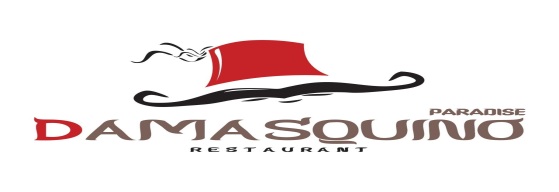 	راطةياندنى ذمارة (80)رقم الاعلان(80)خاوةنى هيَما :- بازرطان: محمد خدر أحمدناونيشان خاوةنى هيَما :-هةوليَر- ناوضةي ثيشةسازي باشوورناوى هيَماوثؤلَي بةرهةم :-(Sada سادة لةطةل ويَنة)– (29-30-31)0ريَكةوتو ذمارةى ثيَشكةش كردنى داواكارى:- (4406) له 15/4/2018000000000000000000000000000مالك العلامة :- التاجر: محمد خدر أحمدالعنوان الكامل لمالك العلامة :-اربيل- صناعة الجنوبيةاسم العلامةوصنفها :-(Sada ساده مع الشكل)– (29-30-31)0تاريخ ورقم تقديم الطلب :- (4406) له 15/4/2018	راطةياندنى ذمارة (80)رقم الاعلان(80)خاوةنى هيَما :- بازرطان: محمد خدر أحمدناونيشان خاوةنى هيَما :-هةوليَر- ناوضةي ثيشةسازي باشوورناوى هيَماوثؤلَي بةرهةم :-(Sat ساتلةطةل ويَنة)– (29-30-31)0ريَكةوتو ذمارةى ثيَشكةش كردنى داواكارى:- (4407) له 15/4/2018000000000000000000000000000مالك العلامة :- التاجر: محمد خدر أحمدالعنوان الكامل لمالك العلامة :-اربيل- صناعة الجنوبيةاسم العلامةوصنفها :-(Sat  سات مع الشكل)– (29-30-31)0تاريخ ورقم تقديم الطلب :- (4407) له 15/4/2018	راطةياندنى ذمارة (80)رقم الاعلان(80)خاوةنى هيَما :- بازرطان: احسان برهان عبد الكريمناونيشان خاوةنى هيَما :-هةوليَر- ريطاي طويَر- نزيك كؤطاكانناوى هيَماوثؤلَي بةرهةم :-(برافو bravo)– (3-5-16-29جطة لة ز-ب-30 جطة لة ح-31جطة لة أ)0ريَكةوتو ذمارةى ثيَشكةش كردنى داواكارى:- (4408) له 22/4/2018000000000000000000000000000مالك العلامة :- التاجر: احسان برهان عبد الكريمالعنوان الكامل لمالك العلامة :-اربيل- طريق كوير- قرب المخازناسم العلامةوصنفها :-(برافو bravo)– (3-5-16-29 ماعدا ز-ب-30 ماعدا ح-31ماعدا أ)0تاريخ ورقم تقديم الطلب :- (4408) له22/4/2018	راطةياندنى ذمارة (80)رقم الاعلان(80)خاوةنى هيَما :- بازرطان: سيروان صالح احمدناونيشان خاوةنى هيَما :-هةوليَر – طةرةكي بةختياريناوى هيَماوثؤلَي بةرهةم :-(OK)– (3 جطة لة ب-4أ-7أ 9ح)0ريَكةوتو ذمارةى ثيَشكةش كردنى داواكارى:- (4409) له 17/4/2018000000000000000000000000000مالك العلامة :- التاجر: سيروان صالح أحمدالعنوان الكامل لمالك العلامة :-اربيل- محلة بختيارياسم العلامةوصنفها :-(OK)– (3 ماعدا ب-4أ-7أ 9ح)0تاريخ ورقم تقديم الطلب :- (4409) له 17/4/2018	راطةياندنى ذمارة (80)رقم الاعلان(80)خاوةنى هيَما :- دليَر صباح اسعدناونيشان خاوةنى هيَما :-هةوليَر/ هةوليَري نويناوى هيَماوثؤلَي بةرهةم :-(bazaareon)– (35)0ريَكةوتو ذمارةى ثيَشكةش كردنى داواكارى:- (4410) له 10/4/2018000000000000000000000000000مالك العلامة :- دلير صباح اسعدالعنوان الكامل لمالك العلامة :-اربيل/ اربيل الجديدةاسم العلامةوصنفها :-(bazaareon)– (35)0تاريخ ورقم تقديم الطلب :- (4410) له 10/4/2018	راطةياندنى ذمارة (80)رقم الاعلان(80)خاوةنى هيَما :- كارطةي: HARYAD ضيَكرنا هةمي جوَريَن كلينساناونيشان خاوةنى هيَما :-دهوَك- سميل- نزيك علوة فواكةناوى هيَماوثؤلَي بةرهةم :-(HARYAD)– (16أ)0ريَكةوتو ذمارةى ثيَشكةش كردنى داواكارى:- (4411) له 11/4/2018000000000000000000000000000مالك العلامة :- معمل HARYAD   لصناعة جميع انواع المناديلالعنوان الكامل لمالك العلامة :-دهوك- سميل – قرب علوة الفواكهاسم العلامةوصنفها :-(HARYAD)– (16أ)0تاريخ ورقم تقديم الطلب :- (4411) له 11/4/2018	راطةياندنى ذمارة (80)رقم الاعلان(80)خاوةنى هيَما :- وةزارةتي بازرطاني و ثيشةسازي هةريَمي كوردستانناونيشان خاوةنى هيَما :-هةوليَر- شةقامي 60م- وةزارةتي بازرطانيناوى هيَماوثؤلَي بةرهةم :-(KING SUMER)– (34)0ريَكةوتو ذمارةى ثيَشكةش كردنى داواكارى:- (4412) له 10/4/2018000000000000000000000000000مالك العلامة :- وزارة تجارة والصناعة أقليم كردستانالعنوان الكامل لمالك العلامة :-اربيل- شارع 60م- وزارة التجارةاسم العلامةوصنفها :-(KING SUMER)– (34)0تاريخ ورقم تقديم الطلب :- (4412) له 10/4/2018راطةياندنى ذمارة (80)رقم الاعلان(80)خاوةنى هيَما :- وةزارةتي بازرطاني و ثيشةسازي هةريَمي كوردستانناونيشان خاوةنى هيَما :-هةوليَر- شةقامي 60م- وةزارةتي بازرطانيناوى هيَماوثؤلَي بةرهةم :-(KING SUMERلةطةل ويَنة)– (34)0ريَكةوتو ذمارةى ثيَشكةش كردنى داواكارى:- (4413) له 10/4/2018000000000000000000000000000مالك العلامة :- وزارة تجارة والصناعة أقليم كردستانالعنوان الكامل لمالك العلامة :-اربيل- شارع 60م- وزارة التجارةاسم العلامةوصنفها :-(KING SUMER مع الشكل)– (34)0تاريخ ورقم تقديم الطلب :- (4413) له 10/4/2018راطةياندنى ذمارة (80)رقم الاعلان(80)خاوةنى هيَما :- وةزارةتي بازرطاني و ثيشةسازي هةريَمي كوردستانناونيشان خاوةنى هيَما :-هةوليَر- شةقامي 60م- وةزارةتي بازرطانيناوى هيَماوثؤلَي بةرهةم :-(KING SUMER لةطةلَ ويَنة)– (34)0ريَكةوتو ذمارةى ثيَشكةش كردنى داواكارى:- (4414) له 10/4/2018000000000000000000000000000مالك العلامة :- وزارة تجارة والصناعة أقليم كردستانالعنوان الكامل لمالك العلامة :-اربيل- شارع 60م- وزارة التجارةاسم العلامةوصنفها :-(KING SUMERمع الشكل)– (34)0تاريخ ورقم تقديم الطلب :- (4414) له 10/4/2018راطةياندنى ذمارة (80)رقم الاعلان(80)خاوةنى هيَما :- كؤمثانياي: ديفماك بؤ هاوردة كردن و هةناردة/ سنوردارناونيشان خاوةنى هيَما :-عيراق- هةريَمي كوردستان- دهوَكناوى هيَماوثؤلَي بةرهةم :-(SELFIE)– (34)0ريَكةوتو ذمارةى ثيَشكةش كردنى داواكارى:- (4415) له 11/4/2018000000000000000000000000000مالك العلامة :- شركة: ديفماك للاستيراد والتصدير / المحدودةالعنوان الكامل لمالك العلامة :-العراق-اقليم كردستان- دهوكاسم العلامةوصنفها :-(SELFIE)– (34)0تاريخ ورقم تقديم الطلب :- (4415) له 11/4/2018راطةياندنى ذمارة (80)رقم الاعلان(80)خاوةنى هيَما :- كؤمثانياي: (S.B.H) بؤ بازرطاني طشتي وثةرةثيَداني و ثيشةسازيناونيشان خاوةنى هيَما :-دهؤك/ نزاركيناوى هيَماوثؤلَي بةرهةم :-(روان RAWAN)– (32ج)0ريَكةوتو ذمارةى ثيَشكةش كردنى داواكارى:- (4416) له 15/4/2018000000000000000000000000000مالك العلامة :- شركة (S.B.H) لتجارة العامة والتنمية الصناعيةالعنوان الكامل لمالك العلامة :-دهوك/ نزاركياسم العلامةوصنفها :-(روان RAWAN)– (32ج)0تاريخ ورقم تقديم الطلب :- (4416) له 15/4/2018راطةياندنى ذمارة (80)رقم الاعلان(80)خاوةنى هيَما :- كؤمثانياي: (S.B.H) بؤ بازرطاني طشتي وثةرةثيَداني و ثيشةسازيناونيشان خاوةنى هيَما :-دهؤك/ نزاركيناوى هيَماوثؤلَي بةرهةم :-(رنج Rang)– (32ب-32ج)0ريَكةوتو ذمارةى ثيَشكةش كردنى داواكارى:- (4417) له 15/4/2018000000000000000000000000000مالك العلامة :- شركة (S.B.H) لتجارة العامة والتنمية الصناعيةالعنوان الكامل لمالك العلامة :-دهوك/ نزاركياسم العلامةوصنفها :-(رنج Rang)– (32ب-32ج)0تاريخ ورقم تقديم الطلب :- (4417) له 15/4/2018راطةياندنى ذمارة (80)رقم الاعلان(80)خاوةنى هيَما :- محمد سامي رشيدناونيشان خاوةنى هيَما :-هةوليَرناوى هيَماوثؤلَي بةرهةم :-(MOON لةطةل ويَنة)– (29 جطة لة ز-30-31)0ريَكةوتو ذمارةى ثيَشكةش كردنى داواكارى:- (4418) له 16/4/2018000000000000000000000000000مالك العلامة :- محمد سامي رشيدالعنوان الكامل لمالك العلامة :-اربيلاسم العلامةوصنفها :-(MOON مع الشكل)– (29 ماعدا ز-30-31)0تاريخ ورقم تقديم الطلب :- (4418) له 16/4/2018راطةياندنى ذمارة (80)رقم الاعلان(80)خاوةنى هيَما :- محمد سامي رشيدناونيشان خاوةنى هيَما :-هةوليَرناوى هيَماوثؤلَي بةرهةم :-(BISTANY لةطةل ويَنة)– (29-30-31)/ جطة لة 29ز-ب.30ح-ط.ريَكةوتو ذمارةى ثيَشكةش كردنى داواكارى:- (4419) له 16/4/2018000000000000000000000000000مالك العلامة :- محمد سامي رشيدالعنوان الكامل لمالك العلامة :-اربيلاسم العلامةوصنفها :-(BISTANYمع الشكل)– (29-30-31)/ ماعدا 29ز-ب.30ح-ط.تاريخ ورقم تقديم الطلب :- (4419) له 16/4/2018راطةياندنى ذمارة (80)رقم الاعلان(80)خاوةنى هيَما :- كارطاها برايان يا جي كرنا جبس وبفاكناونيشان خاوةنى هيَما :-عيراق- دهؤك نزاركيناوى هيَماوثؤلَي بةرهةم :-(ZOZO)– (29ز-31أ)0ريَكةوتو ذمارةى ثيَشكةش كردنى داواكارى:- (4420) له 15/4/2018000000000000000000000000000مالك العلامة :- معمل برايان لصناعة الجبسالعنوان الكامل لمالك العلامة :-العراق- دهوك نزاركياسم العلامةوصنفها :-(ZOZO)– (29ز-31أ)0تاريخ ورقم تقديم الطلب :- (4420) له 15/4/2018راطةياندنى ذمارة (80)رقم الاعلان(80)خاوةنى هيَما :- كارطاها دونيا يا جي كرنا جبس وبفاك 0000ناونيشان خاوةنى هيَما :-عيراق- دهؤك نزاركيناوى هيَماوثؤلَي بةرهةم :-(GOLD)– (29ز-31أ)0ريَكةوتو ذمارةى ثيَشكةش كردنى داواكارى:- (4421) له 15/4/2018000000000000000000000000000مالك العلامة :- معمل دونيا لصناعة الجبسالعنوان الكامل لمالك العلامة :-العراق- دهوك نزاركياسم العلامةوصنفها :-(GOLD)– (29ز-31أ)0تاريخ ورقم تقديم الطلب :- (4421) له 15/4/2018راطةياندنى ذمارة (80)رقم الاعلان(80)خاوةنى هيَما :- كارطاها دونيا يا جي كرنا جبس وبفاك 0000ناونيشان خاوةنى هيَما :-عيراق- دهؤك نزاركيناوى هيَماوثؤلَي بةرهةم :-(TORTILLA)– (29ز-31أ)0ريَكةوتو ذمارةى ثيَشكةش كردنى داواكارى:- (4422) له 31/4/2018000000000000000000000000000مالك العلامة :- معمل دونيا لصناعة الجبسالعنوان الكامل لمالك العلامة :-العراق- دهوك نزاركياسم العلامةوصنفها :-(TORTILLA)– (29ز-31أ)0تاريخ ورقم تقديم الطلب :- (4422) له 31/4/2018راطةياندنى ذمارة (80)رقم الاعلان(80)خاوةنى هيَما :- كارطاها رواندوز يا جي كرنا كونجياو حلاوة  0000ناونيشان خاوةنى هيَما :-عيراق- دهؤك نزاركيناوى هيَماوثؤلَي بةرهةم :-(بةرئاش)– (29ز-30ط)0ريَكةوتو ذمارةى ثيَشكةش كردنى داواكارى:- (4423) له 15/4/2018000000000000000000000000000مالك العلامة :- معمل دونيا لصناعة دبس والحلاوەالعنوان الكامل لمالك العلامة :-العراق- دهوك نزاركياسم العلامةوصنفها :-(بةرئاش)– (29ز-30ط)0تاريخ ورقم تقديم الطلب :- (4423) له 15/4/2018راطةياندنى ذمارة (80)رقم الاعلان(80)خاوةنى هيَما :- كارطاها رواندوز يا جي كرنا كونجياو حلاوة  0000ناونيشان خاوةنى هيَما :-عيراق- دهؤك نزاركيناوى هيَماوثؤلَي بةرهةم :-(بيخال)– (29ز-30ط)0ريَكةوتو ذمارةى ثيَشكةش كردنى داواكارى:- (4424) له 15/4/2018000000000000000000000000000مالك العلامة :- معمل دونيا لصناعة دبس والحلاوەالعنوان الكامل لمالك العلامة :-العراق- دهوك نزاركياسم العلامةوصنفها :-(بيخال)– (29ز-30ط)0تاريخ ورقم تقديم الطلب :- (4424) له 15/4/2018راطةياندنى ذمارة (80)رقم الاعلان(80)خاوةنى هيَما :- AS YAPI KIMYASALLARI LOJSTIK MADENCILIK ITHALAT IHRACAT TICARET VE SANAYI LIMITED SIRKETIناونيشان خاوةنى هيَما :-CUMHURIYET MAHALLES HABUR YOLUUZER. KIZIR MEVKII NO:277I. SILOPI/SIRNAK-TURKEYناوى هيَماوثؤلَي بةرهةم :-(Yapser)– (1أ-ب-ج-د-ه-و 2أ-ب-ج-د 17أ-ب-ج-د)0ريَكةوتو ذمارةى ثيَشكةش كردنى داواكارى:- (4425) له 24/4/2018000000000000000000000000000مالك العلامة :- AS YAPI KIMYASALLARI LOJSTIK MADENCILIK ITHALAT IHRACAT TICARET VE SANAYI LIMITED SIRKETIالعنوان الكامل لمالك العلامة :-CUMHURIYET MAHALLES HABUR YOLUUZER. KIZIR MEVKII NO:277I. SILOPI/SIRNAK-TURKEYاسم العلامةوصنفها :-(Yapser)– (1أ-ب-ج-د-ه-و 2أ-ب-ج-د 17أ-ب-ج-د)0تاريخ ورقم تقديم الطلب :- (4425) له 24/4/2018راطةياندنى ذمارة (80)رقم الاعلان(80)خاوةنى هيَما :- AS YAPI KIMYASALLARI LOJSTIK MADENCILIK ITHALAT IHRACAT TICARET VE SANAYI LIMITED SIRKETIناونيشان خاوةنى هيَما :-CUMHURIYET MAHALLES HABUR YOLUUZER. KIZIR MEVKII NO:277I. SILOPI/SIRNAK-TURKEYناوى هيَماوثؤلَي بةرهةم :-(Milano fix)– (1أ-ب-ج-د-هـ-و 2أ-ب-ج-د 17أ-ب-ج-د)0ريَكةوتو ذمارةى ثيَشكةش كردنى داواكارى:- (4426) له 24/4/2018000000000000000000000000000مالك العلامة :- AS YAPI KIMYASALLARI LOJSTIK MADENCILIK ITHALAT IHRACAT TICARET VE SANAYI LIMITED SIRKETIالعنوان الكامل لمالك العلامة :-CUMHURIYET MAHALLES HABUR YOLUUZER. KIZIR MEVKII NO:277I. SILOPI/SIRNAK-TURKEYاسم العلامةوصنفها :-(Milano fix)– (1أ-ب-ج-د-هـ-و 2أ-ب-ج-د 17أ-ب-ج-د)0تاريخ ورقم تقديم الطلب :- (4426) له 24/4/2018راطةياندنى ذمارة (80)رقم الاعلان(80)خاوةنى هيَما :- DEMER PVC VE BORU IMALATI LOJISTIK MEDENCILIK INSAAT INSAAT ITHALAT IHRACAT TICARET SANAYI LIMITED SIRKETIناونيشان خاوةنى هيَما :-YENISEHIR MAHLLESI. IPEK YOLOU CADDESI. ASYAPI PETROL ISTASYONU NO:226 SLOPI SIRANAK- TURKEYناوى هيَماوثؤلَي بةرهةم :-(Ademix)– (1أ-ب-ج-د-ه-و-2أ-ب-ج-د- 17أ-ب-ج-د)0ريَكةوتو ذمارةى ثيَشكةش كردنى داواكارى:- (4427) له 24/4/2018000000000000000000000000000مالك العلامة :- DEMER PVC VE BORU IMALATI LOJISTIK MEDENCILIK INSAAT INSAAT ITHALAT IHRACAT TICARET SANAYI LIMITED SIRKETIالعنوان الكامل لمالك العلامة :-YENISEHIR MAHLLESI. IPEK YOLOU CADDESI. ASYAPI PETROL ISTASYONU NO:226 SLOPI SIRANAK- TURKEYاسم العلامةوصنفها :-(Ademix)– (1أ-ب-ج-د-ه-و-2أ-ب-ج-د- 17أ-ب-ج-د)0تاريخ ورقم تقديم الطلب :- (4427) له 24/4/2018راطةياندنى ذمارة (80)رقم الاعلان(80)خاوةنى هيَما :- International Masis Tabak LLC/ رةطةزي ئةمريكيناونيشان خاوةنى هيَما :-10 Gortsaranayin str. Industrial zone 0802 Masis Ararat region . republic of Armeniaناوى هيَماوثؤلَي بةرهةم :-(تةنها وينة)– (34)0ريَكةوتو ذمارةى ثيَشكةش كردنى داواكارى:- (4428) له 24/4/2018000000000000000000000000000مالك العلامة :- International Masis Tabak LLC/ الجنسية الامريكيةالعنوان الكامل لمالك العلامة :-10 Gortsaranayin str. Industrial zone 0802 Masis Ararat region . republic of Armeniaاسم العلامةوصنفها :-(شكل فقط)– (34)0تاريخ ورقم تقديم الطلب :- (4428) له 24/4/2018راطةياندنى ذمارة (80)رقم الاعلان(80)خاوةنى هيَما :- سةنتةري جوانكاري ثزيشكي Vanest Plastic Sugeryناونيشان خاوةنى هيَما :-عيراق-كوردستان –هةوليَر جؤت سايدي بختياري- سةنتةري جوانكاري وانيست بةرامبةر طؤشت فرؤشي توركي خيزمةتناوى هيَماوثؤلَي بةرهةم :-(vps Vanest plastic Surgery)–(3أ-ب-ج -د-5ب-ج-د-ه-9ج-ح-10أ-ب-11ط-42ج)0ريَكةوتو ذمارةى ثيَشكةش كردنى داواكارى:- (4429) له 1/4/2018000000000000000000000000000مالك العلامة :- مركز التجميل Vanest Plastic Sugeryالعنوان الكامل لمالك العلامة :-العراق-كردستان- اربيل سايدين بختياري مركز كلينيك للتجميل وانست – مقابل قصاب توركي خزمتاسم العلامةوصنفها :-(vps Vanest plastic Surgery)–(3أ-ب-ج -د-5ب-ج-د-ه-9ج-ح-10أ-ب-11ط-42ج)0تاريخ ورقم تقديم الطلب :- (4429) له 1/4/2018)0راطةياندنى ذمارة (80)رقم الاعلان(80)خاوةنى هيَما :- كؤمثانياي: ئاواميديكا بؤ بةرهةمهيَنان و هاوردن و ناردني دةرمان و ثيَداويستي ثزيشكي و ثيَشكةشكرني خزمةتي تةندروستي/ سنوردارناونيشان خاوةنى هيَما :-هةوليَر/ 100م تةنيشت نةخؤشخانةى رزطاريناوى هيَماوثؤلَي بةرهةم :-(Awamedica)– (5أ-د-ه 35)0ريَكةوتو ذمارةى ثيَشكةش كردنى داواكارى:- (4430) له 25/4/2018000000000000000000000000000مالك العلامة :- شركة : ئاوا ميديكا للانتاج والاستيراد والتصدير الادويه والمستلزمات الطبية وتوزيع الخدمات الطبية/ المحدودةالعنوان الكامل لمالك العلامة :-اربيل- شارع 100م –جانب مستشفى رزطارياسم العلامةوصنفها :-(Awamedica)– (5أ-د-ه 35)0تاريخ ورقم تقديم الطلب :- (4430) له 25/4/2018	راطةياندنى ذمارة (80)رقم الاعلان(80)لاخاوةنى هيَما :- A.C.H.ICVE DIS TICARET Limitd SIRKETIناونيشان خاوةنى هيَما :-BUDAK MAHI.GAZI MUHTAR PASA BULV.10031NOLU SOK.YASEM IS MERK NO:42 KAT:10 DAIRE:1006 SEHITKAMILناوى هيَماوثؤلَي بةرهةم :-(لمسا اورجينال)– (16أ-5ج)0ريَكةوتو ذمارةى ثيَشكةش كردنى داواكارى:- (4431) له 22/4/2018000000000000000000000000000مالك العلامة :- A.C.H.ICVE DIS TICARET Limitd SIRKETIالعنوان الكامل لمالك العلامة :-BUDAK MAHI.GAZI MUHTAR PASA BULV.10031NOLU SOK.YASEM IS MERK NO:42 KAT:10 DAIRE:1006 SEHITKAMILاسم العلامةوصنفها :-(لمسا اورجينال)– (16أ-5ج)0تاريخ ورقم تقديم الطلب :- (4431) له 22/4/2018راطةياندنى ذمارة (80)رقم الاعلان(80)خاوةنى هيَما :- نؤرينطةي ليبرتي بؤ ثزيشكي ددانناونيشان خاوةنى هيَما :-ذ-ث 28251 دبي. امارات العربية المتحدةناوى هيَماوثؤلَي بةرهةم :-(LIBERTY DENTAL CLINIC)– (42ج)0ريَكةوتو ذمارةى ثيَشكةش كردنى داواكارى:- (4432) له 22/4/2018000000000000000000000000000مالك العلامة :- عيادة ليبرتي لطب الاسنانالعنوان الكامل لمالك العلامة :-ص.ب 28251 دبي. الامارات العربية المتحدةاسم العلامةوصنفها :-(LIBERTY DENTAL CLINIC)– (42ج)0تاريخ ورقم تقديم الطلب :- (4422) له 22/4/2018	راطةياندنى ذمارة (80)رقم الاعلان(80)خاوةنى هيَما :- BEYAZ KAGIT VE HIJYENIK URUNLER TEMIZLIK INSAAT SANAYI TICARET ANONIM SIRKETI/ رةطةزيتوركيناونيشان خاوةنى هيَما:-هاجي سابانجي اورجانيزي ساناي بولجيسى انافارزا جاديسى. نو 3 ساريشام – اضانا/ تركياناوى هيَماوثؤلَي بةرهةم :-(CLIX)– (3أ-ب-ج 5أ-ب-ج)0ريَكةوتو ذمارةى ثيَشكةش كردنى داواكارى:- (4433) له 22/4/2018000000000000000000000000000مالك العلامة :- BEYAZ KAGIT VE HIJYENIK URUNLER TEMIZLIK INSAAT SANAYI TICARET ANONIM SIRKETI/ الجنسية التركيةالعنوان الكامل لمالك العلامة :-هاجي سابانجي اورجانيزي ساناي بولجيسى انافارزا جاديسى. نو 3 ساريشام – اضانا/ تركيااسم العلامةوصنفها :-(CLIX)– (3أ-ب-ج 5أ-ب-ج)0تاريخ ورقم تقديم الطلب :- (4433) له 22/4/2018	راطةياندنى ذمارة (80)رقم الاعلان(80)خاوةنى هيَما :- SILCOAT DUVRA KAPLAMALARI SANAYI VE TICARET LIMITED AIRKETIناونيشان خاوةنى هيَما :-Kaleici Mah. Gokceali Cad. No: 63 Catalca- Istanbul / Turkeyناوى هيَماوثؤلَي بةرهةم :-(SMART PAINT)– (2أ-ج)0ريَكةوتو ذمارةى ثيَشكةش كردنى داواكارى:- (4434) له 22/4/2018000000000000000000000000000مالك العلامة :- SILCOAT DUVRAKAPLAMALARI SANAYI VE TICARET LIMITED AIRKETIالعنوان الكامل لمالك العلامة :-Kaleici Mah. Gokceali Cad. No: 63 Catalca- Istanbul / Turkeyاسم العلامةوصنفها :-(SMART PAINT)– (2أ-ج)0تاريخ ورقم تقديم الطلب :- (4434) له 22/4/2018	راطةياندنى ذمارة (80)رقم الاعلان(80)خاوةنى هيَما :- YORUKOGLU SUT VE URUNLERI SANAYI TICARET ANONIM SIRKETIناونيشان خاوةنى هيَما :-ORGANIZ SANAYI BOLGESI 1. KISIM2.CADDE ANTALYA TURKIYAناوى هيَماوثؤلَي بةرهةم :-(يورك اغلو)– (29ه-30ي-32ب-ج)0ريَكةوتو ذمارةى ثيَشكةش كردنى داواكارى:- (4435) له 22/4/2018000000000000000000000000000مالك العلامة :- YORUKOGLU SUT VE URUNLERI SANAYI TICARET ANONIM SIRKETIالعنوان الكامل لمالك العلامة :-ORGANIZ SANAYI BOLGESI 1. KISIM2.CADDE ANTALYA TURKIYAاسم العلامةوصنفها :-(يورك اغلو)– (29ه-30ي-32ب-ج)0تاريخ ورقم تقديم الطلب :- (4435) له22/4/2018	راطةياندنى ذمارة (80)رقم الاعلان(80)خاوةنى هيَما :- YORUKOGLU SUT VE URUNLERI SANAYI TICARET ANONIM SIRKETIناونيشان خاوةنى هيَما :-ORGANIZ SANAYI BOLGESI 1. KISIM2.CADDE ANTALYA TURKIYAناوى هيَماوثؤلَي بةرهةم :-(YORUKOGLU)– (29ه-30ي-32ب-ج)0ريَكةوتو ذمارةى ثيَشكةش كردنى داواكارى:- (4436) له 22/4/2018000000000000000000000000000مالك العلامة :- YORUKOGLU SUT VE URUNLERI SANAYI TICARET ANONIM SIRKETIالعنوان الكامل لمالك العلامة :-ORGANIZ SANAYI BOLGESI 1. KISIM2.CADDE ANTALYA TURKIYAاسم العلامةوصنفها :-(YORUKOGLU)– (29ه-30ي-32ب-ج)0تاريخ ورقم تقديم الطلب :- (4436) له22/4/2018	راطةياندنى ذمارة (80)رقم الاعلان(80)خاوةنى هيَما :- لقي كؤمثانياي MAFبؤ رِيَكخستني ذينطة و بيناسازي و خواردةمةني و ثيشةسازي و بازرطاني دةرةوة ناوةخؤ/ سنوردارناونيشان خاوةنى هيَما :-هةوليَر شةقامي 100 م بةرامبةر فاملي مولناوى هيَماوثؤلَي بةرهةم :-(Moonlife)– (7-8-9-11-21)0ريَكةوتو ذمارةى ثيَشكةش كردنى داواكارى:- (4437) له 26/4/2018000000000000000000000000000مالك العلامة :- فرع شركة MAFللتنظيم البيئة والانشاءات والغذاء والصناعة والتجارة الخارجية والداخلية/ المحدودةالعنوان الكامل لمالك العلامة :-اربيل- 100 م مقابل فاملي مولاسم العلامةوصنفها :-(Moonlife)– (7-8-9-11-21)0تاريخ ورقم تقديم الطلب :- (4437) له 26/4/2018	راطةياندنى ذمارة (80)رقم الاعلان(80)خاوةنى هيَما :- كؤمثانياي: (For Ever Clean) بؤ بازرطاني طشتي / سنوردارناونيشان خاوةنى هيَما :-سليَماني-عةربةت- طةنجينةكاني سليَمانيناوى هيَماوثؤلَي بةرهةم :-(Tavy)– (3أ-ب 16أ)0ريَكةوتو ذمارةى ثيَشكةش كردنى داواكارى:- (4438) له 30/4/2018000000000000000000000000000مالك العلامة :- شركة: (For Ever Clean) للتجارة العامة/ المحدودةالعنوان الكامل لمالك العلامة :-سليمانية- عربت-طةنجينةكاني سليماني اسم العلامةوصنفها :-(Tavy)– (3أ-ب 16أ)0تاريخ ورقم تقديم الطلب :- (4438) له 30/4/2018	راطةياندنى ذمارة (80)رقم الاعلان(80)خاوةنى هيَما :- كؤمثانياي: ريَد توليب بؤ بازرطاني طشتي/ سنوردارناونيشان خاوةنى هيَما :-سليَماني - بازاري جطةرةناوى هيَماوثؤلَي بةرهةم :-(KHIYAM)– (4ب)0ريَكةوتو ذمارةى ثيَشكةش كردنى داواكارى:- (4439) له 29/4/2018000000000000000000000000000مالك العلامة :- شركة: ريد توليب للتجارة العامة/ المحدودةالعنوان الكامل لمالك العلامة :-سليمانية- سوق جكايراسم العلامةوصنفها :-(KHIYAM)– (4ب)0تاريخ ورقم تقديم الطلب :- (4439) له 29/4/2018	راطةياندنى ذمارة (80)رقم الاعلان(80)خاوةنى هيَما :- كؤمثانياي: ريَد توليب بؤ بازرطاني طشتي/ سنوردارناونيشان خاوةنى هيَما :-سليَماني - بازاري جطةرةناوى هيَماوثؤلَي بةرهةم :-(MARKAZ)– (4ب 34أ-34ب)0ريَكةوتو ذمارةى ثيَشكةش كردنى داواكارى:- (4440) له 29/4/2018000000000000000000000000000مالك العلامة :- شركة: ريد توليب للتجارة العامة/ المحدودةالعنوان الكامل لمالك العلامة :-سليمانية- سوق جكايراسم العلامةوصنفها :-(MARKAZ)– (4ب 34-أ-34ب)0تاريخ ورقم تقديم الطلب :- (4440) له 29/4/2018	راطةياندنى ذمارة (80)رقم الاعلان(80)خاوةنى هيَما :- كؤمثانياي: باخي سيَوان بؤ بازرطاني طشتي خؤراك/ سنوردارناونيشان خاوةنى هيَما :-سليَماني- سةنتةرى - دوبةييناوى هيَماوثؤلَي بةرهةم:-( المائدة الذهبية Almayida Aldahabia/ لةطةل ويَنة)– (29-30)0ريَكةوتو ذمارةى ثيَشكةش كردنى داواكارى:- (4441) له 2/5/2018000000000000000000000000000مالك العلامة :- شركة: باخي سيوان للتجارة العامة الاغذية/ المحدودةالعنوان الكامل لمالك العلامة :-سليمانية- مركز دبياسم العلامةوصنفها :-(المائدة الذهبية Almayida Aldahabia/مع الشكل)– (29-30)0تاريخ ورقم تقديم الطلب :- (4441) له 2/5/2018	راطةياندنى ذمارة (80)رقم الاعلان(80)خاوةنى هيَما :- كؤمثانياي: (Black Orchid) بؤ بازرطاني طشتي و ثيشةسازي كؤزماتيك/ سنوردارناونيشان خاوةنى هيَما :-هةوليًَر- بازاري طةورة/ شةقامي اسواق سيروانناوى هيَماوثؤلَي بةرهةم:-(ديوا Diwa)– (3)0ريَكةوتو ذمارةى ثيَشكةش كردنى داواكارى:- (4442) له 6/2/2018000000000000000000000000000مالك العلامة :- شركة (Black Orchid) لتجارة العامة والصناعة ومواد التجميل/ المحدودةالعنوان الكامل لمالك العلامة:-اربيل- سوق الكبير- شارع أسواق سيرواناسم العلامةوصنفها :-(ديوا Diwa)– (3)0تاريخ ورقم تقديم الطلب :- (4442) له 6/2/2018راطةياندنى ذمارة (80)رقم الاعلان(80)خاوةنى هيَما :- كؤمثانياي: ئوَمتا بؤ بازرطاني طشتي و ديكورات و كةرستةي بيناسازي/ سنوردارناونيشان خاوةنى هيَما :-سليَماني- شةقامي مةليك محمودناوى هيَماوثؤلَي بةرهةم:-(Santa)– (19أ-و)0ريَكةوتو ذمارةى ثيَشكةش كردنى داواكارى:- (4443) له 2/5/2018000000000000000000000000000مالك العلامة :- شركة: ئومتا لتجارة العامة وديكورات ومستلزمات البناء/ المحدودةالعنوان الكامل لمالك العلامة:-سليمانية- شارع ملك محموداسم العلامةوصنفها :-(Santa)– (19أ-و)0تاريخ ورقم تقديم الطلب :- (4443) له 2/5/2018راطةياندنى ذمارة (80)رقم الاعلان(80)خاوةنى هيَما :- كؤمثانياي: Kassatly Group Holding Sal/ رةطةزي لوبنانىناونيشان خاوةنى هيَما :-ئةشرفية. سيوفي. بالةخانةي أكاسيا. نهؤمي يةكةم. بةيروت. لوبنانناوى هيَماوثؤلَي بةرهةم:-(mezza)– (32أ-ب-ج 33أ-ب-ج)0ريَكةوتو ذمارةى ثيَشكةش كردنى داواكارى:- (4444) له 2/5/2018000000000000000000000000000مالك العلامة :- شركة:-Kassatly Group Holding Sal/ الجنسية لبنانيةالعنوان الكامل لمالك العلامة :-الاشرفية. سيوفي. بنايا أكاسيا. الطابق الاول . بيروت .لبناناسم العلامةوصنفها :-(mezza)– (32أ-ب-ج 33أ-ب-ج)0تاريخ ورقم تقديم الطلب :- (4444) له 2/5/2018	راطةياندنى ذمارة (80)رقم الاعلان(80)خاوةنى هيَما :- كؤمثانياي: ئيراليكس بؤ دروست كردني ساندويض ثانيَل وثرؤفايلي ئةلةمنيوم و رِةنط كردن/سنوردارناونيشان خاوةنى هيَما :-عةربةت- سليَماني- عيراق-  ناوضة ثيشةسازى عةربةتناوى هيَماوثؤلَي بةرهةم:-(IRALEX)– (6ه)0ريَكةوتو ذمارةى ثيَشكةش كردنى داواكارى:- (4445) له 25/4/2018000000000000000000000000000مالك العلامة :- شركة: ئيراليكس لصناعة ساندويج بانيل و صفحات الالمنيوم وتلوين/ المحدودةالعنوان الكامل لمالك العلامة :- عربت- السليمانية- العراق- المنطقة الصناعيةاسم العلامةوصنفها :-(IRALEX)– (6ه)0تاريخ ورقم تقديم الطلب :- (4445) له 25/4/2018	راطةياندنى ذمارة (80)رقم الاعلان(80)خاوةنى هيَما :- بازرطان:- علي عمر محمدناونيشان خاوةنى هيَما :-هةوليَر- شةقامي 100 م- نزيك كؤليذي دةرمانسازيناوى هيَماوثؤلَي بةرهةم:-(Fenoti)– (9أ-ب-ج-ه- 11أ-ب-ج-د-ه-و-ز – 19ه)0ريَكةوتو ذمارةى ثيَشكةش كردنى داواكارى:- (4446) له 29/4/2018000000000000000000000000000مالك العلامة :- التاجر:- علي عمر محمدالعنوان الكامل لمالك العلامة :- اربيل- 100 م- قرب كلية الصيدلةاسم العلامةوصنفها :-(Fenoti)– (9أ-ب-ج-ه- 11أ-ب-ج-د-ه-و-ز – 19ه)0تاريخ ورقم تقديم الطلب :- (4446) له 29/4/2018	راطةياندنى ذمارة (80)رقم الاعلان(80)خاوةنى هيَما :- بازرطان:- حيدر حسن فرجناونيشان خاوةنى هيَما :-سليَماني- طةرةكي ابراهيم احمدناوى هيَماوثؤلَي بةرهةم:-(FLODERM)– (3ج)0ريَكةوتو ذمارةى ثيَشكةش كردنى داواكارى:- (4447) له 6/5/2018000000000000000000000000000مالك العلامة :- التاجر: حيدر حسن فرجالعنوان الكامل لمالك العلامة :- سليمانية- محلة ابراهيم احمداسم العلامةوصنفها :-(FLODERM)– (3ج)0تاريخ ورقم تقديم الطلب :- (4447) له 6/5/2018	راطةياندنى ذمارة (80)رقم الاعلان(80)خاوةنى هيَما :- سةنتةري (فيتينس FITNEESS) بؤ لةش جوانيناونيشان خاوةنى هيَما :-سليَماني- بةختياري- شةقامي بازنةي مةليك محمودناوى هيَماوثؤلَي بةرهةم:-(FITNEESSلةطةلَ ويَنة)– (41)0ريَكةوتو ذمارةى ثيَشكةش كردنى داواكارى:- (4448) له 8/5/2018000000000000000000000000000مالك العلامة :- مركز (فيتنيس FITNEESS) لكمال اجسامالعنوان الكامل لمالك العلامة:- سليمانية- بختياري- شارع ملك محموداسم العلامةوصنفها :-(FITNEESS مع الشكل)– (41)0تاريخ ورقم تقديم الطلب :- (4448) له 8/5/2018	راطةياندنى ذمارة (80)رقم الاعلان(80)خاوةنى هيَما :- كؤمثانياي: (MPM CENTER) بؤ بازرطاني طشتي هيَنان و بردن/ سنوردارناونيشان خاوةنى هيَما :-دهؤك- ماسيكىَناوى هيَماوثؤلَي بةرهةم:-(LONDON view)– (33ب-ج)0ريَكةوتو ذمارةى ثيَشكةش كردنى داواكارى:- (4449) له 9/5/2018000000000000000000000000000مالك العلامة :- شركة: MPM CENTER)) للتجارة العامة- استيراد وتصدير/ المحدودةالعنوان الكامل لمالك العلامة:- دهوك- ماسيكياسم العلامةوصنفها :-(LONDON view)– (33ب-ج)0تاريخ ورقم تقديم الطلب :- (4449) له 9/5/2018	راطةياندنى ذمارة (80)رقم الاعلان(80)خاوةنى هيَما :- كؤمثانياي: (MPM CENTER) بؤ بازرطاني طشتي هيَنان و بردن/ سنوردارناونيشان خاوةنى هيَما :-دهؤك- ماسيكىَناوى هيَماوثؤلَي بةرهةم:-(OPIUMلةطةل ويَنة)– (33ب-ج)0ريَكةوتو ذمارةى ثيَشكةش كردنى داواكارى:- (4450) له 9/5/2018000000000000000000000000000مالك العلامة :- شركة: MPM CENTER)) للتجارة العامة- استيراد وتصدير/ المحدودةالعنوان الكامل لمالك العلامة:-دهوك- ماسيكياسم العلامةوصنفها :-(OPIUMمع الشكل)– (33ب-ج)0تاريخ ورقم تقديم الطلب :- (4450) له 9/5/2018	راطةياندنى ذمارة (80)رقم الاعلان(80)خاوةنى هيَما :- كؤمثانياي: (MPM CENTER) بؤ بازرطاني طشتي هيَنان و بردن/ سنوردارناونيشان خاوةنى هيَما :-دهؤك- ماسيكىَناوى هيَماوثؤلَي بةرهةم:-(SMART U.Kلةطةلَ ويَنة)– (33ب-ج)0ريَكةوتو ذمارةى ثيَشكةش كردنى داواكارى:- (4451) له 9/5/2018000000000000000000000000000مالك العلامة :- شركة: MPM CENTER)) للتجارة العامة- استيراد وتصدير/ المحدودةالعنوان الكامل لمالك العلامة:-دهوك- ماسيكياسم العلامةوصنفها :-(SMART U.K مع الشكل)– (33ب-ج)0تاريخ ورقم تقديم الطلب :- (4451) له 9/5/2018راطةياندنى ذمارة (80)رقم الاعلان(80)خاوةنى هيَما :- كؤمثانياي: (نةواى سةردةم) بؤ بازرطانى طشتى/ سنوردارناونيشان خاوةنى هيَما :-هةوليَر – كةسنةزان/نزيك هةزة.ناوى هيَماوثؤلَي بةرهةم:-(NAWA CO)–(6 أ,هـ,ل,35 ب,ج)0ريَكةوتو ذمارةى ثيَشكةش كردنى داواكارى:- (4452) له 12/6/2018000000000000000000000000000مالك العلامة :- شركة: (نةواى سةردةم) لتجارة العامة/ المحدودةالعنوان الكامل لمالك العلامة:-اربيل- كسنزان/ قرب هزة.اسم العلامةوصنفها :-( NAWA CO)– (6 أ,هـ,ل,35 ب,ج)0تاريخ ورقم تقديم الطلب :- (4452) في 12/6/2018راطةياندنى ذمارة (80)رقم الاعلان(80)خاوةنى هيَما :- كؤمثانياي: (MONRO) بؤ ثةلةوةر/ سنوردارناونيشان خاوةنى هيَما :-هةوليَر – رِيطاي كةركوك/ طوندي دؤلةسزةناوى هيَماوثؤلَي بةرهةم:-(Chicken Kurdstan  مريشكى كوردستان دجاج كوردستان مع الشكل)–(29أ)0ريَكةوتو ذمارةى ثيَشكةش كردنى داواكارى:- (4453) له 9/5/2018000000000000000000000000000مالك العلامة :- شركة: (MONRO) للدواجن/ المحدودةالعنوان الكامل لمالك العلامة:-اربيل- طريق كركوك/ قرية دولةسزةاسم العلامةوصنفها :-(Chicken Kurdstan  مريشكى كوردستان دجاج كوردستان مع الشكل)– (29أ)0تاريخ ورقم تقديم الطلب :- (4453) له 9/5/2018	راطةياندنى ذمارة (80)رقم الاعلان(80)خاوةنى هيَما :- كؤمثانياي( راسان فارما سوتيكةل)  بؤ دروست كردني طيراوةي ثزيشكي/ سنوردارناونيشان خاوةنى هيَما :-سليَماني- ناحيةى بازيانناوى هيَماوثؤلَي بةرهةم:-(RASAN PHARMACEUTICAL  راسان فارماسيوتيكال لةطةلَ ويَنة)–(5)0ريَكةوتو ذمارةى ثيَشكةش كردنى داواكارى:- (4454) له 9/5/2018000000000000000000000000000مالك العلامة :- شركة(راسان فارما سوتيكةل) لتصنيع المحاليل الطبية/ المحدودةالعنوان الكامل لمالك العلامة:-سليمانية – ناحية بازياناسم العلامةوصنفها :-(RASAN PHARMACEUTICAL  راسان فارماسيوتيكال مع الشكل)– (5)0تاريخ ورقم تقديم الطلب :- (4454) له 9/5/2018	راطةياندنى ذمارة (80)رقم الاعلان(80)خاوةنى هيَما :- كؤمثانياي:أهرام بؤ بازرطاني طشتي / سنوردارناونيشان خاوةنى هيَما :-كوردستان- دهؤكناوى هيَماوثؤلَي بةرهةم:-(Big Bull)– (32ب-ج)0ريَكةوتو ذمارةى ثيَشكةش كردنى داواكارى:- (4455) له 14/5/2018000000000000000000000000000مالك العلامة :- شركة: أهرام للتجارة العامة/ المحدودةالعنوان الكامل لمالك العلامة :- كردستان- دهوكاسم العلامةوصنفها :-(Big Bull)– (32ب-ج)0تاريخ ورقم تقديم الطلب :- (4455) له 14/5/2018	راطةياندنى ذمارة (80)رقم الاعلان(80)خاوةنى هيَما :- كؤمثانياي: cooperبؤ بازرطاني طشتي / سنوردارناونيشان خاوةنى هيَما :-هةوليَر/ طوندي فيتال ذمارة 12ناوى هيَماوثؤلَي بةرهةم:-(GOLDEN ROMA لةطةلَ ويَنة)– (34أ)0ريَكةوتو ذمارةى ثيَشكةش كردنى داواكارى:- (4456) له 14/5/2018000000000000000000000000000مالك العلامة :- شركة:cooperللتجارة العامة / المحدودةالعنوان الكامل لمالك العلامة :- اربيل/ قرية فيتال الرقم 12اسم العلامةوصنفها :-(GOLDEN ROMA  مع الشكل )– (34أ)0تاريخ ورقم تقديم الطلب :- (4456) له14/5/2018	راطةياندنى ذمارة (80)رقم الاعلان(80)خاوةنى هيَما :- بازرطان: سعيد سليم زبيرناونيشان خاوةنى هيَما :-هةوليَر- عينكاوةناوى هيَماوثؤلَي بةرهةم:-(ئاوى هةوليَر)– (32ب)0ريَكةوتو ذمارةى ثيَشكةش كردنى داواكارى:- (4457) له 15/5/2018000000000000000000000000000مالك العلامة :- التاجر:سعيد سليم زبيرالعنوان الكامل لمالك العلامة- اربيل- عينكاوةاسم العلامةوصنفها :-(ئاوى هةوليَر)– (32ب)0تاريخ ورقم تقديم الطلب :- (4457) له 15/5/2018	راطةياندنى ذمارة (80)رقم الاعلان(80)خاوةنى هيَما :- كؤمثانياي:  سمكو علي جباربؤ بازرطاني طشتي / تاكناونيشان خاوةنى هيَما :-هةوليَر- ريَطاي طويرناوى هيَماوثؤلَي بةرهةم:-(سمكو لةطةل وينةى هيَما)– (29ز-و-30)0ريَكةوتو ذمارةى ثيَشكةش كردنى داواكارى:- (4458) له 15/5/2018000000000000000000000000000مالك العلامة :- شركة: سمكو  علي جبار للتجارة العامة المفردالعنوان الكامل لمالك العلامة- اربيل- طريق كويراسم العلامةوصنفها :-(سمكو مع شكل العلامة)– (29ز-و-30)0تاريخ ورقم تقديم الطلب :- (4458) له 15/5/2018	راطةياندنى ذمارة (80)رقم الاعلان(80)خاوةنى هيَما :- كؤمثانياي:  سمكو علي جباربؤ بازرطاني طشتي / تاكناونيشان خاوةنى هيَما :-هةوليَر- ريَطاي طويرناوى هيَماوثؤلَي بةرهةم:-(شاد لةطةلَ ويَنةي هيَما)– (29ز-و-30)0ريَكةوتو ذمارةى ثيَشكةش كردنى داواكارى:- (4459) له 15/5/2018000000000000000000000000000مالك العلامة :- شركة: سمكو علي جبارللتجارة العامة المفردالعنوان الكامل لمالك العلامة- اربيل- طريق كويراسم العلامةوصنفها :-(شاد مع شكل العلامة)– (29ز-و-30)0تاريخ ورقم تقديم الطلب :- (4459) له 15/5/2018	راطةياندنى ذمارة (80)رقم الاعلان(80)خاوةنى هيَما :- كؤمثانياي:  سمكو علي جبار بؤ بازرطاني طشتي / تاكناونيشان خاوةنى هيَما :-هةوليَر- ريَطاي طويرناوى هيَماوثؤلَي بةرهةم:-(ضيا لةطةل ويَنةى هيَما)– (29ز-و-30)0ريَكةوتو ذمارةى ثيَشكةش كردنى داواكارى:- (4460) له 15/5/2018000000000000000000000000000مالك العلامة :- التاجر: سمكو علي جبارللتجارة العامة المفردالعنوان الكامل لمالك العلامة- اربيل- طريق كويراسم العلامةوصنفها :-(ضيا مع شكل العلامة)– (29ز-و-30)0تاريخ ورقم تقديم الطلب :- (4460) له 15/5/2018	راطةياندنى ذمارة (80)رقم الاعلان(80)خاوةنى هيَما :- كؤمثانياي:  سمكو علي جباربؤ بازرطاني طشتي / تاكناونيشان خاوةنى هيَما :-هةوليَر – رِيَطاي طويَرناوى هيَماوثؤلَي بةرهةم:-(ريما لةطةل ويَنةى هيَما)– (3أ-ب)0ريَكةوتو ذمارةى ثيَشكةش كردنى داواكارى:- (4461) له 15/5/2018000000000000000000000000000مالك العلامة :- شركة: سمكو علي جبارللتجارة العامة المفردالعنوان الكامل لمالك العلامة- اربيل- طريق كويراسم العلامةوصنفها :-(ريما مع شكل العلامة)– (3أ-ب)0تاريخ ورقم تقديم الطلب :- (4461) له 15/5/2018	راطةياندنى ذمارة (80)رقم الاعلان(80)خاوةنى هيَما :- كؤمثانياي: سمكو علي جباربؤ بازرطاني طشتي / تاكناونيشان خاوةنى هيَما :-هةوليَر-ريَطاي طويرناوى هيَماوثؤلَي بةرهةم:-(راشد لةطةل وينةى هيما)– (3أ-ب)0ريَكةوتو ذمارةى ثيَشكةش كردنى داواكارى:- (4462) له 15/5/2018000000000000000000000000000مالك العلامة :- شركة: سمكو علي جبارللتجارة العامة المفردالعنوان الكامل لمالك العلامة- اربيل- طريق كويراسم العلامةوصنفها :-(راشد مع شكل علامة)– (3أ-ب)0تاريخ ورقم تقديم الطلب :- (4462) له 15/5/2018راطةياندنى ذمارة (80)رقم الاعلان(80)خاوةنى هيَما :- يوسف محمد ثاثيرناونيشان خاوةنى هيَما :-هةوليَر- نزيك نةخؤشخانةي دايكناوى هيَماوثؤلَي بةرهةم:-(Venius Light)– (11)0ريَكةوتو ذمارةى ثيَشكةش كردنى داواكارى:- (4463) له 16/5/2018000000000000000000000000000مالك العلامة :- يوسف محمد بابيرالعنوان الكامل لمالك العلامةك- اربيل- قرب مستشفى دايكاسم العلامةوصنفها :-(Venius Light)– (11)0تاريخ ورقم تقديم الطلب :- (4463) له 16/5/2018	راطةياندنى ذمارة (80)رقم الاعلان(80)خاوةنى هيَما :- كؤمثانياي:- رؤظة بؤ بازرطاني طشتي دانويَلة و ئاميَري كشتوكالي / سنوردارناونيشان خاوةنى هيَما :-هةوليَر- رِيَطاي طويَرناوى هيَماوثؤلَي بةرهةم:-(ROVA)– (7ب-11ح-31أ-و)0ريَكةوتو ذمارةى ثيَشكةش كردنى داواكارى:- (4464) له 20/5/2018000000000000000000000000000مالك العلامة :- شركة: رؤظة للتجارة العامة حبوب وأعلاف ومستلزمات الزراعية/ المحدودةالعنوان الكامل لمالك العلامةك- اربيل- طريق كويراسم العلامةوصنفها :-(ROVA)– (7ب-11ح-31أ-و)0تاريخ ورقم تقديم الطلب :- (4464) له 20/5/2018	راطةياندنى ذمارة (80)رقم الاعلان(80)خاوةنى هيَما :- كؤمثانياي:- (Food Business) بؤ بازرطاني طشتي و دابين كردني كةل و ثةلي خؤراك/ سنوردارناونيشان خاوةنى هيَما :-هةوليَر- شةقامي 60 مةتري بةرامبةر نةخؤشخانةى ثارناوى هيَماوثؤلَي بةرهةم:-(نوتام nutam)– (30ط- 30ي-32ب)0ريَكةوتو ذمارةى ثيَشكةش كردنى داواكارى:- (4465) له 16/5/2018000000000000000000000000000مالك العلامة :- شركة  (Food Business)لتجارة العامة وتجهيز المواد الغذائية/ المحدودةالعنوان الكامل لمالك العلامة- اربيل- شارع 60 م مقابل مستشفى باراسم العلامةوصنفها :-(نوتام nutam)– (30ط- 30ي-32ب)0تاريخ ورقم تقديم الطلب :- (4465) له 16/5/2018	راطةياندنى ذمارة (80)رقم الاعلان(80)خاوةنى هيَما :- اراس برهان عبد الحميدناونيشان خاوةنى هيَما :-عيراق- كوردستان- طاردن ستى بالَةخانةىA4 نهؤمي يةكةم شقةى2ناوى هيَماوثؤلَي بةرهةم:-(De Merreir)– (34)0ريَكةوتو ذمارةى ثيَشكةش كردنى داواكارى:- (4466) له 16/5/2018000000000000000000000000000مالك العلامة :- اراس برهان عبد الحميدالعنوان الكامل لمالك العلامة-  العراق- كردستان- طاردن ستي عمارةA4 طابق الاول شقة 2اسم العلامةوصنفها :- (De Merreir)– (34)0تاريخ ورقم تقديم الطلب :- (4466) له 16/5/2018	راطةياندنى ذمارة (80)رقم الاعلان(80)خاوةنى هيَما :- كؤمثانياي: اكسير كادوس اشتهارد (بيس)ناونيشان خاوةنى هيَما :-ئيران- تاران كرجناوى هيَماوثؤلَي بةرهةم:-(بيس كالر BASE COLOR)– (3ج)0ريَكةوتو ذمارةى ثيَشكةش كردنى داواكارى:- (4467) له 20/5/2018000000000000000000000000000مالك العلامة :- شركة:اكسير كادوس اشتهارد (بيس)العنوان الكامل لمالك العلامة-  ايران- طهران كرجاسم العلامةوصنفها :-((بيس كالر BASE COLOR))– (3ج)0\تاريخ ورقم تقديم الطلب :- (4467) له 20/5/2018راطةياندنى ذمارة (80)رقم الاعلان(80)خاوةنى هيَما :- كؤمثانياي: اكسير كادوس اشتهارد (بيس)ناونيشان خاوةنى هيَما :-ئيران- تاران كرجناوى هيَماوثؤلَي بةرهةم:-(ثادينا PADINA)– (3ج)0ريَكةوتو ذمارةى ثيَشكةش كردنى داواكارى:- (4468) له 15/5/2018000000000000000000000000000مالك العلامة :- شركة:اكسير كادوس اشتهارد (بيس)العنوان الكامل لمالك العلامة- ايران- طهران كرجاسم العلامةوصنفها :-(ثادينا PADINA)– (3ج)0تاريخ ورقم تقديم الطلب :- (4468) له 15/5/2018راطةياندنى ذمارة (80)رقم الاعلان(80)خاوةنى هيَما :- كؤمثانياي: باخي سيَوان بؤ بازرطاني طشتي / سنوردارناونيشان خاوةنى هيَما :-سليَماني- سةنتةري دوبةيناوى هيَماوثؤلَي بةرهةم:-(بنت السلطانSultans doughter / لةطةل ويَنة)– (3-29-30)0ريَكةوتو ذمارةى ثيَشكةش كردنى داواكارى:- (4469) له 16/5/2018000000000000000000000000000مالك العلامة :- شركة: باخي سيوان للتجارة العامة الاغذية / المحدودةالعنوان الكامل لمالك العلامة- سليمانية- مركز دبياسم العلامةوصنفها :-(بنت السلطانSultans doughter / مع الشكل)– (3-29-30)0تاريخ ورقم تقديم الطلب :- (4469) له 16/5/2018راطةياندنى ذمارة (80)رقم الاعلان(80)خاوةنى هيَما :- كؤمثانياي: باخي سيَوان بؤ بازرطاني طشتي / سنوردارناونيشان خاوةنى هيَما :-سليَماني- سةنتةري دوبةيناوى هيَماوثؤلَي بةرهةم:-(بنت الملك Kings daughterلةطةل ويَنة) (3-29-30)0ريَكةوتو ذمارةى ثيَشكةش كردنى داواكارى:- (4470) له 19/5/2018000000000000000000000000000مالك العلامة :- شركة: باخي سيوان للتجارة العامة الاغذية / المحدودةالعنوان الكامل لمالك العلامة- سليمانية- مركز دبياسم العلامةوصنفها :-(بنت الملك Kings daughterمع الشكل)– (3-29-30)0تاريخ ورقم تقديم الطلب :- (4470) له 19/5/2018راطةياندنى ذمارة (80)رقم الاعلان(80)خاوةنى هيَما :- كؤمثانياي: باخي سيَوان بؤ بازرطاني طشتي خؤراك/ سنوردارناونيشان خاوةنى هيَما :-سليَماني- سةنتةري دوبةيناوى هيَماوثؤلَي بةرهةم:-(Zaara / لةطةل ويَنة) (3 جطة لة(أ-ب)-29-30)0ريَكةوتو ذمارةى ثيَشكةش كردنى داواكارى:- (4471) له 16/5/2018000000000000000000000000000مالك العلامة :- شركة: باخي سيوان للتجارة العامة الاغذية / المحدودةالعنوان الكامل لمالك العلامة- سليمانية- مركز دبياسم العلامةوصنفها :-(Zaara / لةطةل ويَنة)– (3ماعدا ( أ-ب) -29-30)0تاريخ ورقم تقديم الطلب :- (4471) له 16/5/2018راطةياندنى ذمارة (80)رقم الاعلان(80)خاوةنى هيَما :- السيد بلال حموى بن محمدناونيشان خاوةنى هيَما :-اشرفية صحنايا حي حنينية الشارع العام عقار رقم/ 1441/4 ريف دمشق- سورياناوى هيَماوثؤلَي بةرهةم:-(CITY CAFE  سيتي كافية)– (30أ-ب-ج-د-ه-ح -ط-ي-42أ-ب)0ريَكةوتو ذمارةى ثيَشكةش كردنى داواكارى:- (4473) له 16/5/2018000000000000000000000000000مالك العلامة :- السيد بلال حموى بن محمدالعنوان الكامل لمالك العلامة- اشرفية صحنايا حي حنينية الشارع العام عقار رقم/ 1441/4 ريف دمشق- سوريااسم العلامةوصنفها :-(CITY CAFE سيتي كافيه)– (30أ-ب-ج-د-ه-ح -ط-ي-42أ-ب)0تاريخ ورقم تقديم الطلب :- (4473) له 16/5/2018	راطةياندنى ذمارة (80)رقم الاعلان(80)خاوةنى هيَما :- السيد بلال حموى بن محمدناونيشان خاوةنى هيَما :-اشرفية صحنايا حي حنينية الشارع العام عقار رقم/ 1441/4 ريف دمشق- سورياناوى هيَماوثؤلَي بةرهةم:-(CITY  سيتي)– (30أ-ب-ج-د-ه-ح -ط-ي)0ريَكةوتو ذمارةى ثيَشكةش كردنى داواكارى:- (4474) له 16/5/2018000000000000000000000000000مالك العلامة :- السيد بلال حموى بن محمدالعنوان الكامل لمالك العلامة- اشرفية صحنايا حي حنينية الشارع العام عقار رقم/ 1441/4 ريف دمشق- سوريااسم العلامةوصنفها :-(CITY سيتي)– (30أ-ب-ج-د-ه-ح -ط-ي)0تاريخ ورقم تقديم الطلب :- (4474) له 16/5/2018	راطةياندنى ذمارة (80)رقم الاعلان(80)خاوةنى هيَما :- السيد بلال حموى بن محمدناونيشان خاوةنى هيَما :-اشرفية صحنايا حي حنينية الشارع العام عقار رقم/ 1441/4 ريف دمشق- سورياناوى هيَماوثؤلَي بةرهةم:-(AL HAMAWI/ الحموي)– (30أ-ب-ج-د-ه-ح -ط-ي-42أ-ب)0ريَكةوتو ذمارةى ثيَشكةش كردنى داواكارى:- (4475) له 16/5/2018000000000000000000000000000مالك العلامة :- السيد بلال حموى بن محمدالعنوان الكامل لمالك العلامة- اشرفية صحنايا حي حنينية الشارع العام عقار رقم/ 1441/4 ريف دمشق- سوريااسم العلامةوصنفها :-(AL HAMAWI/ الحموي)– (30أ-ب-ج-د-ه-ح -ط-ي42-أ-ب)0تاريخ ورقم تقديم الطلب :- (4475) له 16/5/2018	راطةياندنى ذمارة (80)رقم الاعلان(80)خاوةنى هيَما :- كؤمثانياي: Isiklar Paper Sack بؤ بازرطاني كيسةي كاغةز/ سنوردارناونيشان خاوةنى هيَما :-عيراق/ هةوليَر / رِيَطاي مةخمورناوى هيَماوثؤلَي بةرهةم:-(Isiklar Paper Sack)– (16أ)0ريَكةوتو ذمارةى ثيَشكةش كردنى داواكارى:- (4475) له 10/6/2018000000000000000000000000000مالك العلامة :- شركة: Isiklar Paper Sack لتجارة الاكياس الورقيةالعنوان الكامل لمالك العلامة- العراق/ اربيل/ طريق مخموراسم العلامةوصنفها :-(Isiklar Paper Sack)– (16أ)0تاريخ ورقم تقديم الطلب :- (4475) له 10/6/2018ذمارةى لاثةرِةىبلاَوكراورقم تسلسل النشرةرِيَكةوتى ثيَشكةش كردنى داواكارىتاريخ تقديم الطلبخاوةنى هيَمامالك العلامةهيَماى بازرطانىالعلامة التجاريةثؤلىصنف1أعادة نشر العلامة بالنشرة1دووبارة بلاوكراوةي هيَماي بازرطاني كة بلاوكرابوو1كارطةي نةورةسمعمل نورسKHOSH32ب2أعادة نشر العلامة بالنشرة79دووبارة بلاوكراوةي هيَماي بازرطاني كة بلاوكرابوو79بازرطان سةروةر عمر عبداللهتاجر سرور عمر عبداللهFRESH CROWN11أ,ب,ج,د,هـ,و,ز,ح3أعادة نشر العلامة بالنشرة79دووبارة بلاوكراوةي هيَماي بازرطاني كة بلاوكرابوو79بازرطان سةروةر عمر عبداللهتاجر سرور عمر عبداللهCROWN11أ,ب,ج,د,هـ,و,ز,ح4أعادة نشر العلامة بالنشرة79دووبارة بلاوكراوةي هيَماي بازرطاني كة بلاوكرابوو79كؤمثانياي نةوروسشركة نورسNawras                  نورس31-325أعادة نشر العلامة بالنشرة245دووبارة بلاوكراوةي هيَماي بازرطاني كة بلاوكرابوو245بازرطان عبد المجيد مصطفى معروفالتاجر عبد المجيد مصطفى معروفtam32ب6أعادة نشر العلامة بالنشرة46دووبارة بلاوكراوةي هيَماي بازرطاني كة بلاوكرابوو46بازرطان شالاَو علي اسماعيلالتاجر شالاو علي اسماعيلGENERAL GOLD9أ-ب-ج-د-ه-و-ز-ح11أ-ب-ج-د-ه-و-ز-ح-ط7أعادة نشر العلامة بالنشرةالسليمانيةدووبارة بلاوكراوةي هيَماي بازرطاني كة بلاوكرابووسليَمانيكومثانياي علي سعيد محمد عليشركة علي سعيد محمد عليHOD HOD  هد هد38أعادة نشر العلامة بالنشرة77دووبارة بلاوكراوةي هيَماي بازرطاني كة بلاوكرابوو77بازرطان رضا فرج صالحتاجر رضا فرج صالحالواحة ALWAHA34أ-34د9أعادة نشر العلامة بالنشرة77دووبارة بلاوكراوةي هيَماي بازرطاني كة بلاوكرابوو7700بازرطان رضا فرج صالحتاجر رضا فرج صالحمعسل أحمد AHMAD MOLASSES34أ-34د10أعادة نشر العلامة بالنشرة77دووبارة بلاوكراوةي هيَماي بازرطاني كة بلاوكرابوو77بازرطان رضا فرج صالحتاجر رضا فرج صالحالجزيرة34أ-34د11أعادة نشر العلامة بالنشرة60دووبارة بلاوكراوةي هيَماي بازرطاني كة بلاوكرابوو60بازرطان جمعة عمر حمدالتاجر جمعة عمر حمدكرستال CRYSTAL3أ-3ب12أعادة نشر العلامة بالنشرةدووبارة بلاوكراوةي هيَماي بازرطاني كة بلاوكرابووكؤمثانياي بيكرةس شركة بيكرسSHKO GENERAL1113أعادة نشر العلامة بالنشرة16دووبارة بلاوكراوةي هيَماي بازرطاني كة بلاوكرابوو16بازرطان جمال عبد اللة حسنالتاجر جمال عبد الله حسنمير MIR30ه14أعادة نشر العلامة بالنشرة77دووبارة بلاوكراوةي هيَماي بازرطاني كة بلاوكرابوو77كؤمثانياي ديار شركة ديارالبان سليمانية Slemani29ه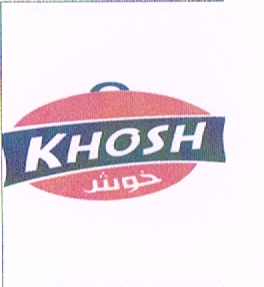 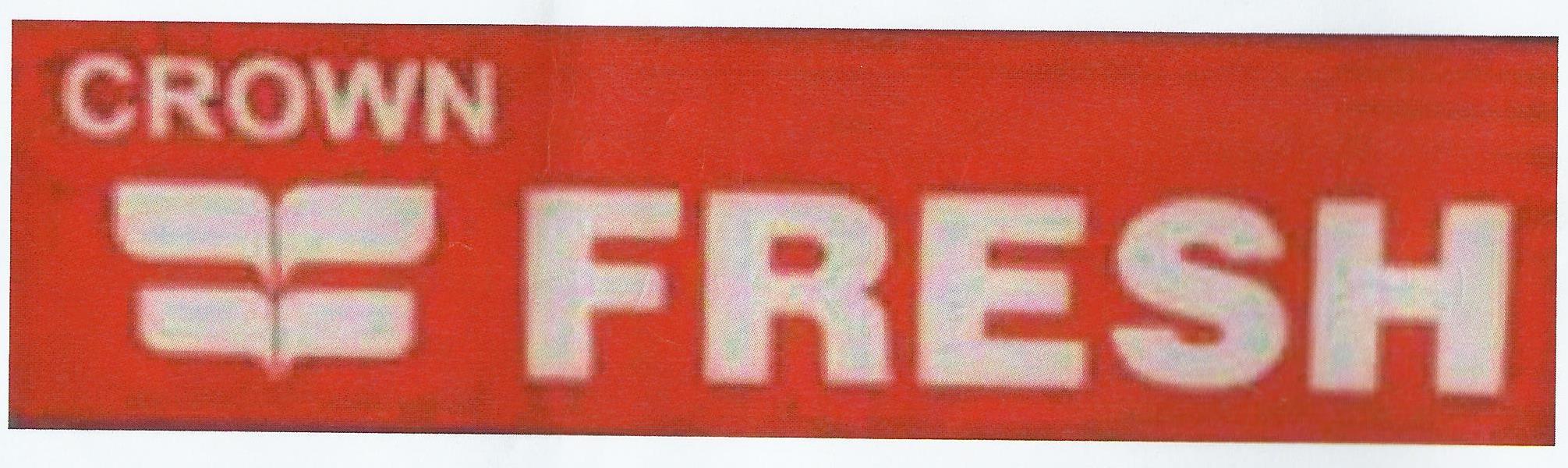 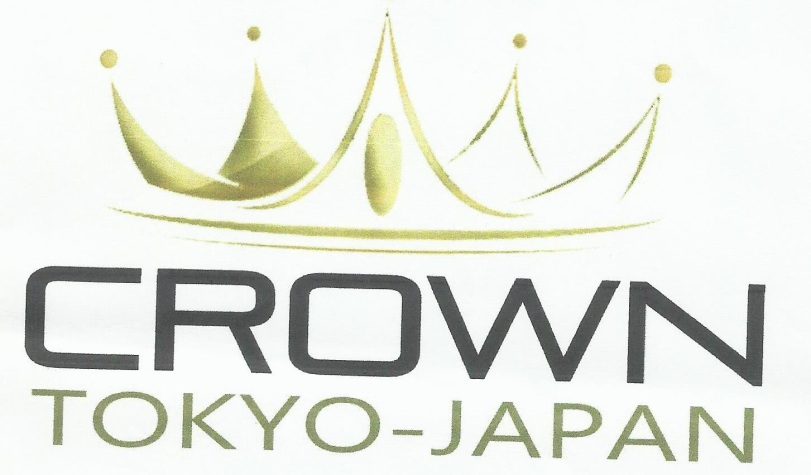 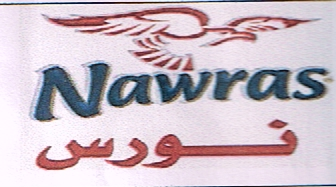 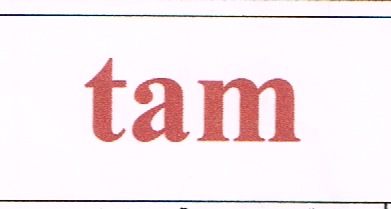 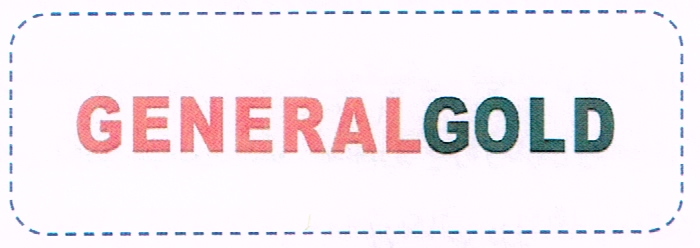 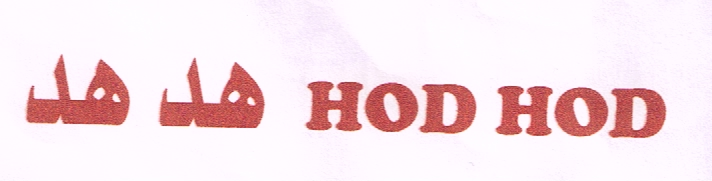 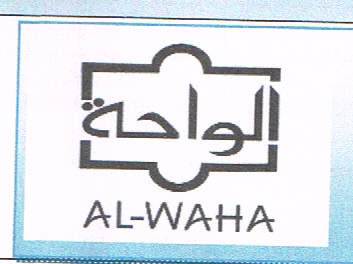 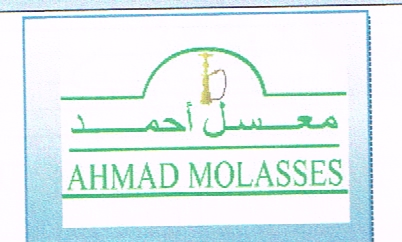 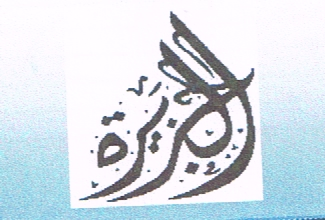 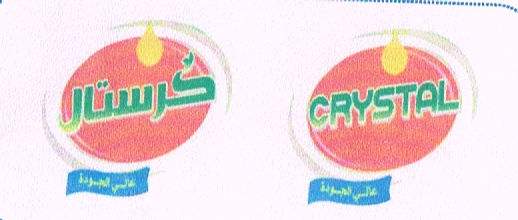 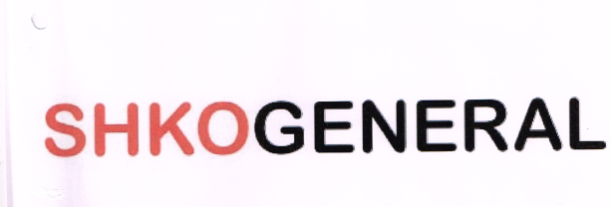 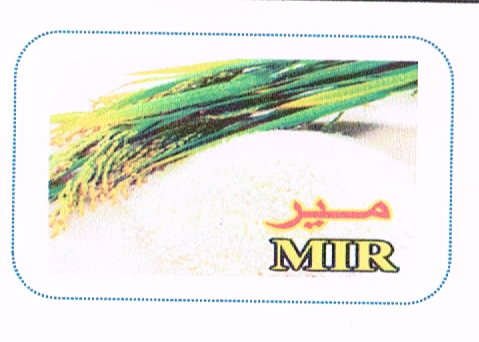 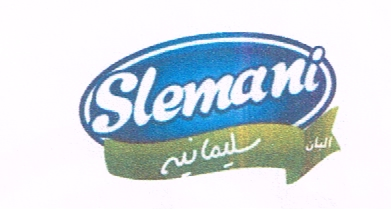 ذمارةى لاثةرِةىبلاَوكراورقم تسلسل النشرةرِيَكةوتى ثيَشكةش كردنى داواكارىتاريخ تقديم الطلبخاوةنى هيَمامالك العلامةهيَماى بازرطانىالعلامة التجاريةثؤلىصنف27/3/2018كؤمثانيايي فيتز باتريك ش0م0ل شركة فيتز باتريك ش0م0لFITZPATRICK6 ل6/3/2018TOYOTA JIDOSHA KABUSHIKI ALSO TRADING AS TOYOTA MOTOR CORPOTATONRC35012أ-ب6/3/2018TOYOTA JIDOSHA KABUSHIKI ALSO TRADING AS TOYOTA MOTOR CORPOTATONIS30012أ-ب6/3/2018TOYOTA JIDOSHA KABUSHIKI ALSO TRADING AS TOYOTA MOTOR CORPOTATONIS 25012أ-ب6/3/2018TOYOTA JIDOSHA KABUSHIKI ALSO TRADING AS TOYOTA MOTOR CORPOTATONES 35012أ-ب6/3/2018TOYOTA JIDOSHA KABUSHIKI ALSO TRADING AS TOYOTA MOTOR CORPOTATONLC 500h12أ-ب6/3/2018TOYOTA JIDOSHA KABUSHIKI ALSO TRADING AS TOYOTA MOTOR CORPOTATONLS500h12أ-ب6/3/2018TOYOTA JIDOSHA KABUSHIKI ALSO TRADING AS TOYOTA MOTOR CORPOTATONLS35012أ-ب6/3/2018TOYOTA JIDOSHA KABUSHIKI ALSO TRADING AS TOYOTA MOTOR CORPOTATONLC50012أ-ب6/3/2015TOYOTA JIDOSHA KABUSHIKI ALSO TRADING AS TOYOTA MOTOR CORPOTATONLS500h12أ-ب6/3/2018TOYOTA JIDOSHA KABUSHIKI ALSO TRADING AS TOYOTA MOTOR CORPOTATONLS35012أ-ب6/3/2018TOYOTA JIDOSHA KABUSHIKI ALSO TRADING AS TOYOTA MOTOR CORPOTATONLC50012أ-ب6/3/2018TOYOTA JIDOSHA KABUSHIKI ALSO TRADING AS TOYOTA MOTOR CORPOTATONGX46012أ-ب6/3/2018TOYOTA JIDOSHA KABUSHIKI ALSO TRADING AS TOYOTA MOTOR CORPOTATONGS35012أ-ب6/3/2018TOYOTA JIDOSHA KABUSHIKI ALSO TRADING AS TOYOTA MOTOR CORPOTATONROUGE COLLECTION12 أ-ب6/3/2018TOYOTA JIDOSHA KABUSHIKI ALSO TRADING AS TOYOTA MOTOR CORPOTATONLEXUS GX40012أ-ب6/3/2018TOYOTA JIDOSHA KABUSHIKI ALSO TRADING AS TOYOTA MOTOR CORPOTATONIS200h12أ-ب6/3/2018TOYOTA JIDOSHA KABUSHIKI ALSO TRADING AS TOYOTA MOTOR CORPOTATONGS F12أ-ب6/3/2018TOYOTA JIDOSHA KABUSHIKI ALSO TRADING AS TOYOTA MOTOR CORPOTATONCT200h12أ-ب6/3/2018TOYOTA JIDOSHA KABUSHIKI ALSO TRADING AS TOYOTA MOTOR CORPOTATONLS50012أ-ب27/3/2018TOYOTA JIDOSHA KABUSHIKI ALSO TRADING AS TOYOTA MOTOR CORPOTATONIS35012أ-ب27/3/2018TOYOTA JIDOSHA KABUSHIKI ALSO TRADING AS TOYOTA MOTOR CORPOTATONRC F12أ-ب27/3/2018TOYOTA JIDOSHA KABUSHIKI ALSO TRADING AS TOYOTA MOTOR CORPOTATONGS30012أ-ب6/3/2018TOYOTA JIDOSHA KABUSHIKI ALSO TRADING AS TOYOTA MOTOR CORPOTATONLAND CRUISER PRADO12أ-ب27/3/2018TOYOTA JIDOSHA KABUSHIKI ALSO TRADING AS TOYOTA MOTOR CORPOTATONGS450h12أ-ب6/3/2018TOYOTA JIDOSHA KABUSHIKI ALSO TRADING AS TOYOTA MOTOR CORPOTATORC30012أ-ب27/3/2018TOYOTA JIDOSHA KABUSHIKI ALSO TRADING AS TOYOTA MOTOR CORPOTATOES25012أ-ب27/3/2018TOYOTA JIDOSHA KABUSHIKI ALSO TRADING AS TOYOTA MOTOR CORPOTATORC300h12أ-ب6/3/2018TOYOTA JIDOSHA KABUSHIKI ALSO TRADING AS TOYOTA MOTOR CORPOTATOAT&T مع الشكل LEXUS RX 350L12أ-ب27/3/2018ID GROUPOBAIBI مع الشكل3أ-ب-ج-د 24أ-ب-ج-د 28أ-ب-ج6/3/2018AT &T Intellectual property II.L.PAT&T مع الشكل9أ-ب-ه-و-ح 16أ-ب 35أ-ب-ج 26 ج 37ب-ج38أ-41ج-د 42و-ز-ح-ط6/3/2018ID GROUP AT &T Intellectual property II.L.Pالشكل فقط9أ-ب-ه-و-ح 16أ-ب 35أ-ب-ج 26 ج 37ب-ج38أ-41ج-د 42و-ز-ح-ط27/3/2018SUMITOMO RUBBER INDUSTRIES. LTDFALKEN12ب6/3/2018ID GROUPOK مع الشكل13أ-ب-ج-د-28أ-ب-ج27/3/2018كؤمثانيايي زير بؤ بازرطاني طشتيشركة زير للتجارة العامةFincan3-29-30-31-32-3527/3/2018كؤمثانيايي زير بؤ بازرطاني طشتيشركة زير للتجارة العامةZeyt3-29-30-31-32-3527/3/2018كؤمثانيايي زير بؤ بازرطاني طشتيشركة زير للتجارة العامةEhlen3-29-30-3127/3/2018كؤمثانيايي زير بؤ بازرطاني طشتيشركة زير للتجارة العامةHilvan3-29-30-31-32-3527/3/2018كؤمثانيايي زير بؤ بازرطاني طشتيشركة زير للتجارة العامةZir3-29-30-31-32-3527/3/2018كؤمثانيايي زير بؤ بازرطاني طشتيشركة زير للتجارة العامةSel3-29-30-31-32-3527/3/2018كؤمثانيايي زير بؤ بازرطاني طشتيشركة زير للتجارة العامةshin3-29-30-31-32-3527/3/2018كؤمثانيايي زير بؤ بازرطاني طشتيشركة زير للتجارة العامةZERSU1أ-ب-ج-د-ه-و 2أ-ب-ج-د 3أ-ب-ج-د 5أ-ب-ج-د-ه-و 7ا-ب-ج 9أ-ب-ج-د-ه-و-ز 10أ-ب 11أ-ب-ج-د-ه-و-ز-ح-ط 16أ-ب-ج-د-ه-و-ز-ح-ط-ي-ك-ل 18أ-ب-ج-د 20أ-ب-ج-د 21 أ-ب-ج 25 أ-ب-ج-د-ه-و 29أ-ب-ج-د-ه-و-ز 30أ-ب-ج-د-ه-و-ز-ح-ط-ي-ك-ل-ن-س-ع—ف-ص-ق-ر  31أ-ب-ج-د-ه-و-ز 32أ-ب-ج 34أ-ب-ج-د-ه-و-ز 35أ-ب-ج 39أ-ب-ج27/3/2018كؤمثانيايي زير بؤ بازرطاني طشتيشركة زير للتجارة العامةHokey3-29-30-31-32-3516/1/2018كؤمثانياي تامدارشركة تامداربةيانيان29هـ , و , 30ح3/4/2018كؤمثانياي تامدارشركة تامدارتامدار29هـ , و , 30ح6/3/2018كؤمثانياي yagmurشركة yagmurPAINLINE19أ27/2/2018كؤمثانياي  BELICEشركة BELICECVC1أ6/3/2018كؤمثانياي SEBAشركةSEBASIR3أ , ب , ج ,د19/2/2018بازرطان شالاو عزيز محمودتاجر شالاو علي اسماعيلGENERAL MAX9, 1128/2/2018بازرطان شالاو عزيز محمودتاجر شالاو علي اسماعيليونيفا9-1128/2/2018كؤمثانيايي كلارمين بؤ بازرطاني طشتي سنوردارشركة كلارمين للتجارة العامة المحدودةكلارمين9-114/4/2018بازرطان هيزا طه مينهالتاجر هيذا طه مينهMethyl tert – butyl ether (MTBE)1-2-4-3 أ-ب-19ب39أ-ب-3510/4/2018بازرطان هيزا طه مينهالتاجر هيذا طه مينهLight hydrocarbon1-2-4-3 أ-ب-19ب39أ-ب-354/4/2018بازرطان هيزا طه مينهالتاجر هيذا طه مينهHydrocarbon Mixture1-2-4-3 أ-ب-19ب39أ-ب-3510/4/2018بازرطان نةبةز عباس عمرالتاجر نةبةز عباس عمرX man34أ-ب-ج-د-ه-و19/3/2018كؤمثانيايي ئةنةس بؤ بازرطاني طشتي وطواستنةوة/ سنووردارشركة أنس للتجارة العامة والنقل/ المحدودةANAS COMPANY مع الشكل30-314/4/2018                         كؤمثانيايي باخي سيَوان بؤ بازرطاني طشتي خوَراك/سنوردارشركة باخي سيَوان للتجارة العامة للاغذية/ المحدودةالغزال/Deer/ مع الشكل30أ-ب8/4/2018كؤمثانيايي ستار مارينا بؤ دابين كردني خواردةمةني و ثيَشكةشكردني خزمةت طوزاري بازرطاني طشتي و كةل وثةلي خؤراك/ سنوردارBAHAR32ب8/4/2018كؤمثانيايي ستار مارينا بؤ دابين كردني خواردةمةني و ثيَشكةشكردني خزمةت طوزاري بازرطاني طشتي و كةل وثةلي خؤراك/ سنوردار شركة ستار مارينا لتجهيز المواد الغذائية تقديم خدمات التجارية ومواد الغذائيةGrand HORSE3314/4/2018بازرطان هيزا طه مينهالتاجر هيذا طه مينهMethyl Acetate1-2-4-3 أ-ب-19ب39أ-ب-354/4/2018كؤمثانياي ئازادي ثيشةسازي طلفة نايزو بؤ دروستكردني هةيكةلي ئاسنشركة أزادي طلفة نايزو لصناعة الهياكل الحديديةئازادى مع الشكل6ه3/4/2018سةنتةري جوانكاري لةلايان سازان أمينمركز تجميل سازان امينSAZAN AMIN مع الشكل3ج4/4/2018بازرطان هوطر حمد امين اسماعيلالتاجر هوكر حمد امين اسماعيلالعائلة AL Aeela29ه 29و 29ز8/4/2018كؤمثانيايي ستار مارينا بؤ دابين كردني خواردةمةني و ثيَشكةشكردني خزمةت طوزاري بازرطاني طشتي و كةل وثةلي خؤراك/ سنوردارشركة ستار مارينا لتجهيز المواد الغذائية تقديم خدمات التجارية ومواد الغذائيةBLU334/4/2018بازرطان هيزا طه مينهالتاجر هيذا طه مينهDry pyrolysis gasoline(DPG)-2-4-3 أ-ب-19ب39أ-ب-358/2018كؤمثانيايي ستار مارينا بؤ دابين كردني خواردةمةني و ثيَشكةشكردني خزمةت طوزاري بازرطاني طشتي و كةل وثةلي خؤراك/ سنوردارشركة ستار مارينا لتجهيز المواد الغذائية تقديم خدمات التجارية ومواد الغذائيةBARLEY32ب8/4/2018كؤمثانيايي ستار مارينا بؤ دابين كردني خواردةمةني و ثيَشكةشكردني خزمةت طوزاري بازرطاني طشتي و كةل وثةلي خؤراك/ سنوردارشركة ستار مارينا لتجهيز المواد الغذائية تقديم خدمات التجارية ومواد الغذائيةOUZO 33338/4/2018كؤمثانيايي ستار مارينا بؤ دابين كردني خواردةمةني و ثيَشكةشكردني خزمةت طوزاري بازرطاني طشتي و كةل وثةلي خؤراك/ سنوردارشركة ستار مارينا لتجهيز المواد الغذائية تقديم خدمات التجارية ومواد الغذائيةBLUE SKYY338/4/2018كؤمثانيايي ستار مارينا بؤ دابين كردني خواردةمةني و ثيَشكةشكردني خزمةت طوزاري بازرطاني طشتي و كةل وثةلي خؤراك/ سنوردارشركة ستار مارينا لتجهيز المواد الغذائية تقديم خدمات التجارية ومواد الغذائيةGRIGRIS338/4/2018كؤمثانيايي ستار مارينا بؤ دابين كردني خواردةمةني و ثيَشكةشكردني خزمةت طوزاري بازرطاني طشتي و كةل وثةلي خؤراك/ سنوردارشركة ستار مارينا لتجهيز المواد الغذائية تقديم خدمات التجارية ومواد الغذائيةDOMINKO3328/2/2018كؤمثانيايي سيدرؤس بؤ بازرطاني طشتي و بريكارنامةى بازرطاني/ سنوردارشركة سيدروس للتجارة العامة و والوكالات التجارية / المحدودة                      ساز SAS34أ-ب-ج-د-ه-و28/2/2018كؤمثانيايي الوحدانية بؤ بازرطاني طشتي ش.ذ.م.مشركة الوحدانية للتجارة العامة ش.ذ.م.مموديرن MODERN34أ-ب-ج-د-ه-و1/4/2018كؤمثانياي الخطابشركة الخطابeo empire oilلةطةلويَنة4ا27/2/2018بازرطان شاخةوان مصطفى توفيقتاجر شاخوان مصطفى توفيقالتاجر344/3/2018كؤمثانياي الصافي دانونشركة  الصافي دانونعوافي29هـ19/3/2018كؤمثانياي عبدالستار اسماعيل محمد امينشركة  عبدالستار اسماعيل محمد امينstar7أ ,ج,11ح3/4/2018كؤمثانياي باجة شركة باجةباجة baja32أ,ب,ج,35 أ,ب,ج,42أ ,ب3/4/2018كؤمثانيايي تشارلسز أند كيث انترناشونال بتي ليمتد  شركة Charles& keith international pet ltdتشارلز& كيت35أ-ب3/4/2018كؤمثانيايي HES HACILAR ELEKTRIK SANAYI VE TICARET ANONIM Srketiشركة حاجيلار للكهرباء والصناعة والتجارة المساهمةH E S9أ-ب7/3/2018كؤمثانيايي ساحل العراق بؤ بازرطاني طشتي و بريكارنامةي بازرطاني/ سنوردارشركة ساحل العراق للتجارة العامة والوكالات التجارية/ المحدودةالبيت (ALBait)29ز-30ح-ص-ط-ر7/3/2018كؤمثانيايي ساحل العراق بؤ بازرطاني طشتي و بريكارنامةي بازرطاني/ سنوردارشركة ساحل العراق للتجارة العامة والوكالات التجارية/ المحدودةالبيت (Soup AlBait)29ز-30ح-ص-ط-ر6/3/2018ID GROUPOB مع الشكل3أ-ب-ج-د 24أ-ب-ج-د 28أ-ب-ج6/3/2018بازرطان اكرم محمد طاهر صالحالتاجر اكرم محمد طاهر صالحسبلاش- SPLASH32ب28/3/2018بازرطان شاخةوان مصطفى توفيقالتاجر شاخةوان مصطفى توفيقالموردي AL-MAWRADI344/3/2018كؤمثانيايي الصافي دانون بؤ بةرهةم هينان و دابةش كردنى بةروبووي شيري/ سنوردارشركة الصافي دانون لانتاج وتوزيع منتجات الالبان/ المحدودةAwafi29ه19/3/2018كؤمثانيايي(ئاو هيَنةر) بؤ بازرطاني طشتي / سنوردارشركة(ئاو هينةر) للتجارة العامة/ الحدودةBring water7أ-7ج-11ح19/3/2018كؤمثانيايي عبد الستار اسماعيل محمد امين بؤ بازرطاني طشتي/ برؤذةي تاكة كةسيشركة عبد الستار اسماعيل محمد امين للتجارة العامة مشروع فرديStar Pump7أ-7ج-11ح1/4/2018بازرطان رةنجبةر مغديد يوسفالتاجر رنجبةر مغديد يوسفTOP-ONE7أ-7ج-11ح20/2/2018كارطةي Modern sofa بؤ دارتاشي و موبيلياتمعمل Modern sofa للتجارة والاثاثModern Sofa20أ19/3/2018كؤمثانيايي سالم الصرافشركة سالم الصرافالصراف29و-30ب-د-ه-ح-ن-م19/3/2018كؤمثانياي بورهان بؤ بازرطاني طشتي/ سنوردارشركة برهان للتجارة العامة/ المحدودةالملك Al malik29-30-3120/2/2018كؤمثانياي(مشن بيفيرجس) شركة ( Mission Bevevage LTD)مشن برتقال mission مع الشكل32ب-ج11/4/2018كؤمثانياي كاوش بؤ بازرطاني طشتي/ سنوردارشركة كاوش للتجارة العامة / المحدودةbare3أ-ب 5أ-ب 16أ  3510/4/2018كؤمثانياي OFFICE GATE / سنوردارشركة OFFICE GATE/ المحدودةDAMASQUINO PARADISE42أ15/4/2018بازرطان/ محمد خدر أحمدالتاجر/ محمد خدر أحمدSada   ساده مع الشكل29-30-3115/4/2018بازرطان/ محمد خدر أحمدالتاجر/ محمد خدر أحمدSat    سات مع الشكل29-30-3122/4/2018احسان برهان عبد الكريماحسان برهان عبد الكريمبرافو bravo3-5-16-29-30-3117/4/2018بازرطان سيروان صالح أحمدالتاجر سيروان صالح أحمدOK3-4أ-7أ-9ح10/4/2018دلير صباح اسعددلير صباح اسعدBAZAAREON3511/4/2018كارطةي HARYAD  ضيَكرنا هةمي جوَريَن كلينسامعمل  HARYADلصناعة جميع أنواع المناديلHARYAD16أ10/4/2018وةزارةتي بازرطاني و ثيشةسازي هةريَمي كوردستانوزارة التجارة والصناعة اقليم كردستانKING SUMER مع الشكل3410/4/2018وةزارةتي بازرطاني و ثيشةسازي هةريَمي كوردستانوزارة التجارة والصناعة اقليم كردستانKING SUMER مع الشكل3411/4/2018وةزارةتي بازرطاني و ثيشةسازي هةريَمي كوردستانوزارة التجارة والصناعة اقليم كردستانKING SUMER مع الشكل3415/4/2018كؤمثانياي (S.B.H) بؤ بازرطاني طشتي طةشةثيَداني بازرطانيشركة (S.B.H) للتجارة العامة والتنمية الصناعية                  روان Rawan32ج15/4/2018كؤمثانياي (S.B.H) بؤ بازرطاني طشتي طةشةثيَداني بازرطانيشركة (S.B.H) للتجارة العامة والتنمية الصناعيةرنج Rang32ب-32ج16/4/2018محمد سامي رشيدمحمد سامي رشيدMOON مون29-30-31 16/4/2018محمد سامي رشيدمحمد سامي رشيدBistany مع الشكل29-30-3115/4/2018كارطةها برايان يا جي كرنا جبس و بفاكمعمل برايان لصناعة الجبسzozo                    29ز-31ز15/4/2018كارطةها دونيا يا جي كرنا جبس و بفاكمعمل دونيا لصناعة الجبسGOLD29ز-31ز31/4/2018كارطةها دونيا يا جي كرنا جبس و بفاكمعمل دونيا لصناعة الجبسTORTILLA29ز-31ز15/4/2018كارطةها رواندوز يا جي كرنا كونجياو حةلاوةمعمل رواندوز لصناعة سمسم والحلوياتبةر ئاش29ز-30ط15/4/2018كارطةها رواندوز يا جي كرنا كونجياو حةلاوةمعمل رواندوز لصناعة سمسم والحلوياتبيخال29ز-30ط22/4/2018كؤمثانيايي ASشركةASYapser1أ-ب-ج-د-ه-و 2ا-ب-ج-د 17أ-ب-ج-د22/4/2018كؤمثانيايي ASشركةASmilanofix1أ-ب-ج-د-ه-و 17أ-ب-ج-د22/4/2018كؤمثانيايي DAMREشركةDAMREAdemix1أ-ب-ج-د-ه-و 2ا-ب-ج-د 17أ-ب-ج-د24/4/2018كؤمثانيايي International Masid Tabak LLCشركة  International Masid Tabak LLCشكل فقط341/4/2018سةنتةري جوانكاري ثزيشكي Vanest plastic sugeryمركز التجميل الطبي  Vanest plastic sugeryVPS ( Vanest Plastic Surgery)3أ-ب-ج-ج 5ب-ج-د-ه 9ج-ح 10أ-ب 11ط25/4/2018كؤمثانياي ئاواميَديكاشركة ئاواميديكاAwamedica5أ-د-ه  3522/4/2018كؤمثانياي  A.C.H ICVE DISشركة A.C.H ICVE DISلمسا أورجينال16أ 5ج22/4/2018نؤرينطةي ليبرتيعيادة ليبرتيLIBERTY DENTAL CLINIK  عيادة ليبرتي لطب الاسنان42ج22/4/2018كؤمثانياي BEYAZ KAGIT شركة BEYAZ KAGITClix3أ-ب-ج5أ-ج-د22/4/2018كؤمثانياي SLIKCOAT DUVAR شركة SLIKCOAT DUVARSMART PAINT2أ-ج22/4/2018كؤمثانياي YORUKOGLUشركة YORUKOGLUيورك اوغلو29ه- 30ي-32ب-ج22/4/2018كؤمثانياي YORUKOGLUشركة YORUKOGLUYORKOGLU29ه- 30ي-32ب-ج26/4/2018لقي كؤمثانياي MAFفرع شركةMAFMoonlife7-8-9-11-2130/4/2018كؤمثانياي for ever cleanشركة for ever cleanTavy3أ-ب16أ29/4/2018كؤمثانياي ريد توليب بؤ بازرطاني طشتي/ سنوردارشركة ريد توليب لتجارة العامة/ المحدودةKHIYAM4ب29/4/2018كؤمثانياي ريد توليب بؤ بازرطاني طشتي/ سنوردارشركة ريد توليب لتجارة العامة/ المحدودةMARKAZ4ب 34أ-34ب2/5/2018كؤمثانياي باخي سيَوان شركة باخي سيوانالمائدة الذهبية Almayida Aldahabia / مع الشكل29-306/2/2018كؤمثانياي( bkack orchid)شركة ( bkack orchid)ديوا Diwa32/5/2018كؤمثانياي ئؤمتاشركة ئومتاSanta19أ-و2/5/2018كؤمثانياي kassatly Groupشركة kassatly Groupmezza32أ-ب-ج33أ-ب-ج25/4/2018كؤمثانياي ئيراليكسشركة ئيراليكسIRALEX6ه29/4/2018بازرطان علي عمر محمدالتاجر علي عمر محمدFenoti9أ-ب-ج-ه 11أ-ب-ج-د-ه-و-ز19ه6/5/2018بازرطان حيدر حسن فرجالتاجر حيدر حسن فرجFLODERM3ج8/5/2018سةنتةري ( FITNEESSS)مركز( FITNEESSS)FITNEESS مع الشكل419/5/2018كؤمثانياي( MPM CENTER) شركة( MPM CENTER)LONDON view مع الشكل33ب-ج9/5/2018كؤمثانياي( MPM CENTER) شركة( MPM CENTER)OPIUM مع الشكل33ب-ج9/5/2018كؤمثانياي( MPM CENTER) شركة( MPM CENTER)SMART U.K33ب-ج9/5/2018بازرطان هيوا محسن عزيزالتاجر هيوا محسن عزيزSARAY6أ-ه-ل9/5/2018كؤمثانياي (MONRO)شركة(MONRO)Chicken Kurdistan مريشكى كوردستان دجاج كردستان مع الشكل29أ9/5/2018كؤمثانياي راسان فارما سوتيكةلشركة راسان فارما سوتيكةلRASAN PHARMACEUTACAL راسان فارما سوتيكال مع الشكل514/5/2018كؤمثانياي اهرامشركة اهرامBig Bull32ب-ج14/5/2018كؤمثانياي cooperشركةcooperGOLDEN ROMA34أ15/5/2018بازرطان سعيد سليم زبيرالتاجر سعيد سليم زبيرئاوي هةوليَر32ب15/5/2018كؤمثانياي سمكو علي جبارشركة سمكو علي جبارسمكو مع الشكل29ز-و-3015/5/2018كؤمثانياي سمكو علي جبارشركة سمكو علي جبارشاد مع الشكل29ز-و-3015/5/2018كؤمثانياي سمكو علي جبارشركة سمكو علي جبارضيا مع الشكل29ز-و-3015/5/2018كؤمثانياي سمكو علي جبارشركة سمكو علي جبارريما مع الشكل العلامة29ز-و-3015/5/2018كؤمثانياي سمكو علي جبارشركة سمكو علي جبارراشد مع الشكل العلامة29ز-و-3016/5/2018سمكو محمد باثيرسمكو محمد باثيرVenous Light1120/5/2018كؤمثانياي رؤظة بؤ بازرطاني طشتي دانةويَلةو ئاميَري كشتوكالي/ سنوردارشركة روظة لتجارة العام حبوب واعلاف ومستلزمات زراعية/ المحدودةROVA7ب-11ح-31أ-و16/5/2018كؤمثانياي (Food Business) بؤ بازرطاني طشتي و دابين كردني كةل و ثةلي خؤراك/ سنوردارشركة (Food Business) لتجارة العامة وتجهيز المواد الغذائيةنوتام nutam30ط 30ى 32ب16/5/2018اراس برهان عبد الحميداراس برهان عبد الحميدDe Merreir3420/5/2018كؤمثانياي اكسير كادؤس اشتهارد (بيس)شركة اكسير كادوس اشتهارد(بيس)BASE COLOR  بيس كالر3ج15/5/2018كؤمثانياي صنايع بهداشتي و ارايشي كادوس(ثادينا) شركة صنايع بهداشتي و ارايشي كادوس(ثادينا)ثادينا PADINA3ج16/5/2018كؤمثانياي باخي سيَوانشركة باخي سيوانبنت السلطان Sultan s daughter / مع الشكل3-29-3016/5/2018كؤمثانياي باخي سيَوانشركة باخي سيوانبنت الملك King s daughter / مع الشكل3-29-3016/5/2018كؤمثانياي باخي سيَوانشركة باخي سيوانزارا zaara/ مع الشكل3-29-3016/5/2018السيد بلال الحموي بن محمدCITY CAFÉ سيتي كافيه30أ-ب-ج-د-ه-ح-ط-ي 42أ-ب16/5/2018السيد بلال الحموي بن محمدCITY ستي30أ-ب-ج-د-ه-ح-ط-ي16/5/2018السيد بلال الحموي بن محمدAL HAMAWI الحموي30أ-ب-ج-د-ه-ح-ط-ي 42أ-ب10/6/2018كؤمثانياي Isiklar شركة IsiklarIsiklar Paper Sack16أ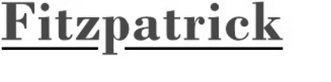 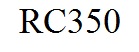 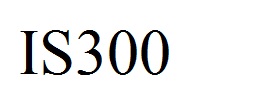 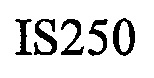 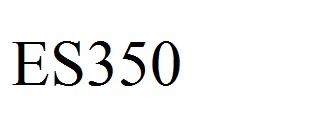 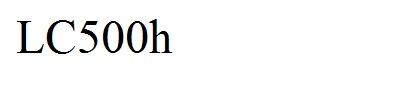 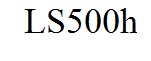 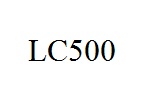 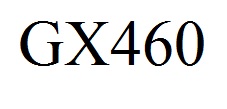 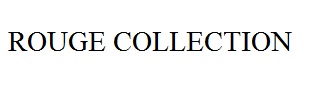 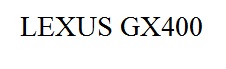 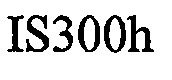 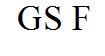 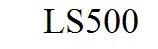 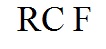 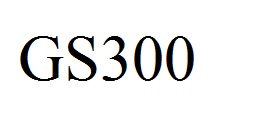 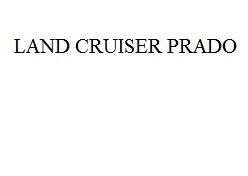 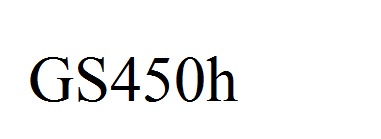 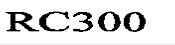 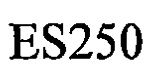 ر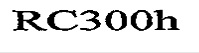 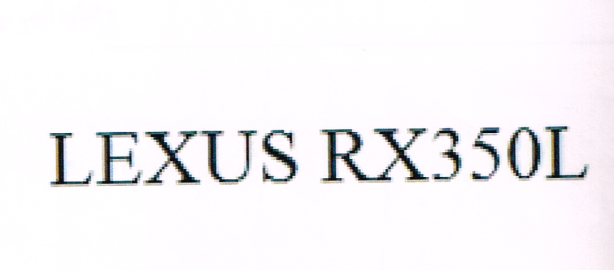 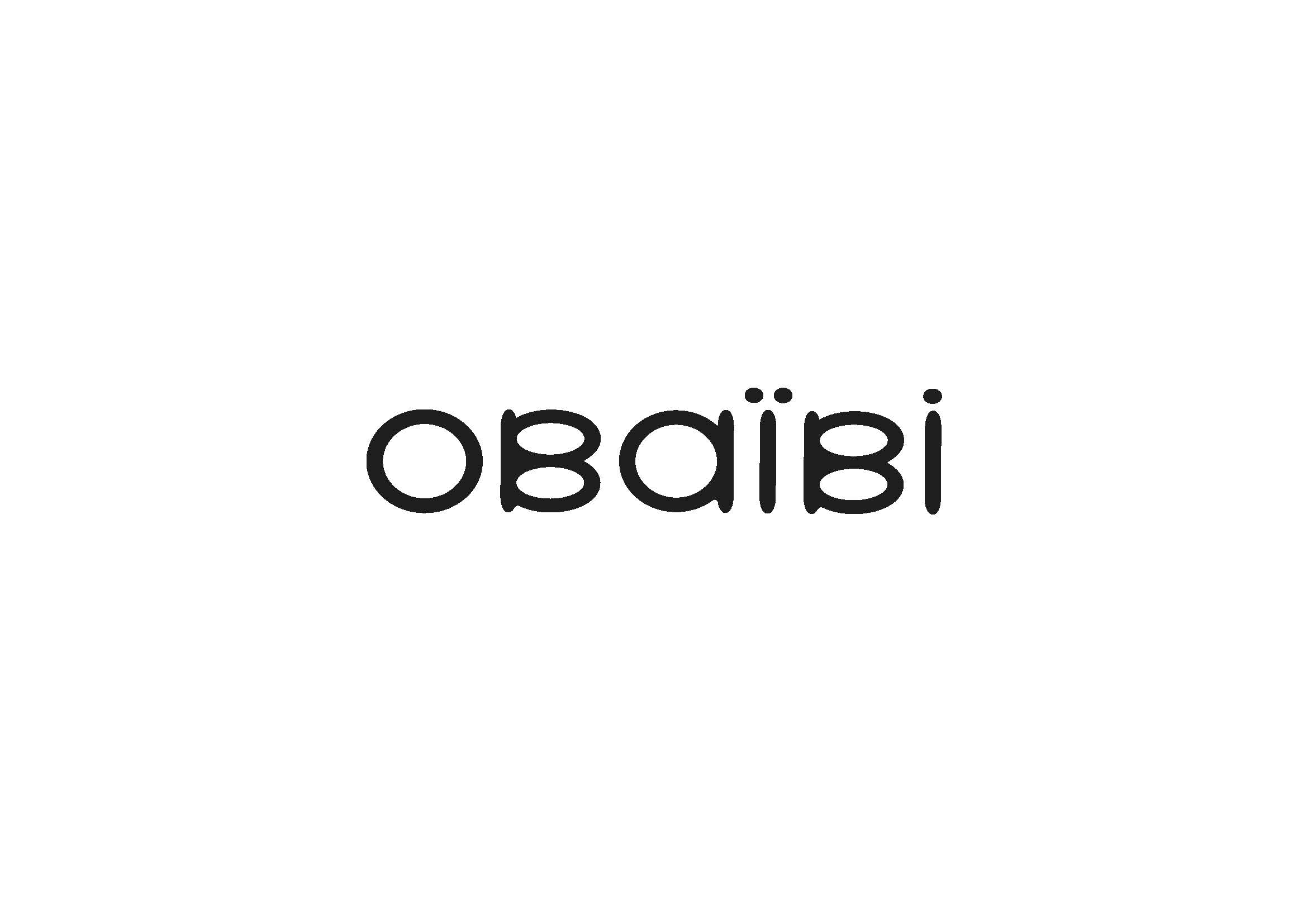 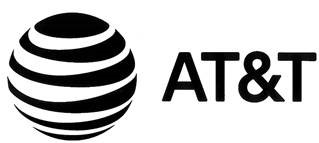 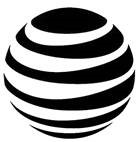 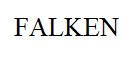 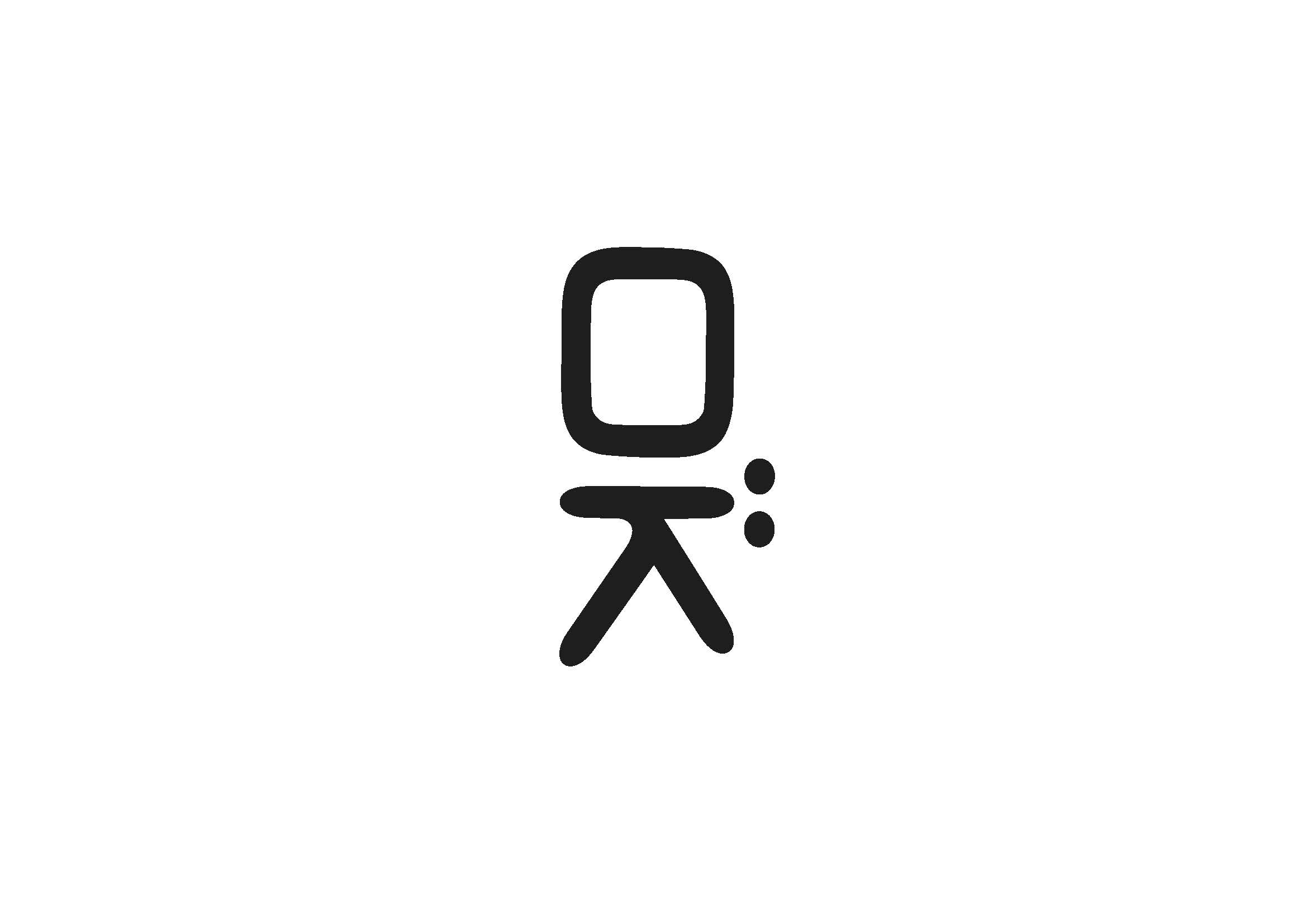 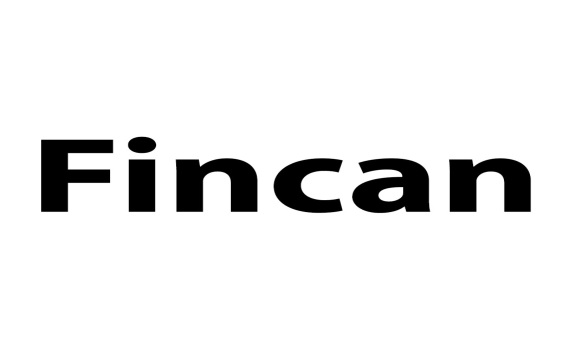 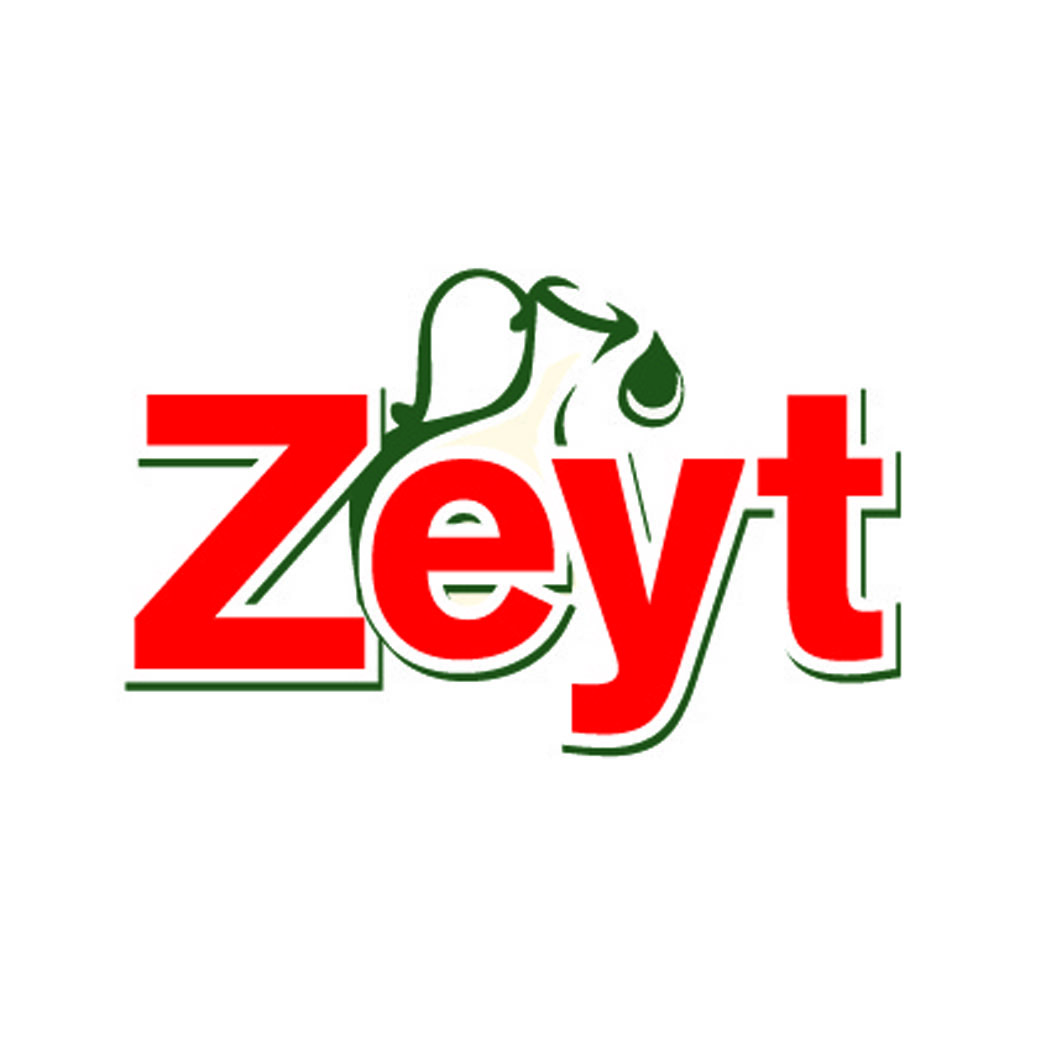 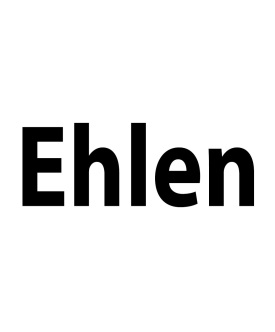 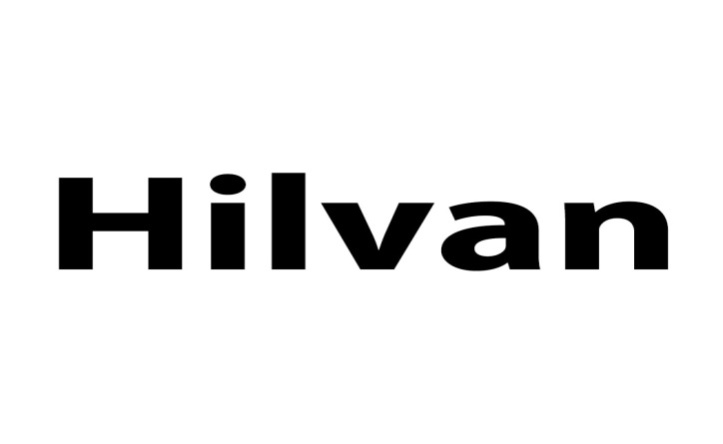 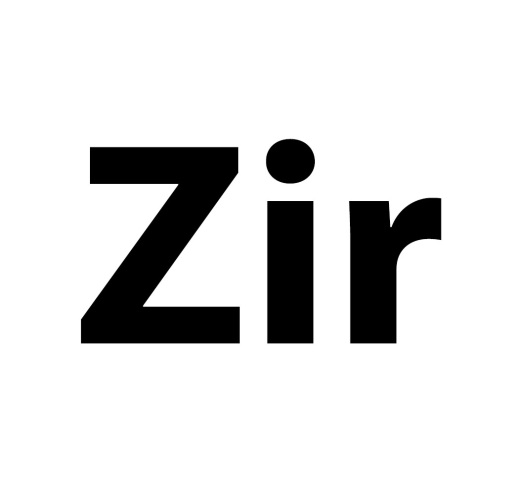 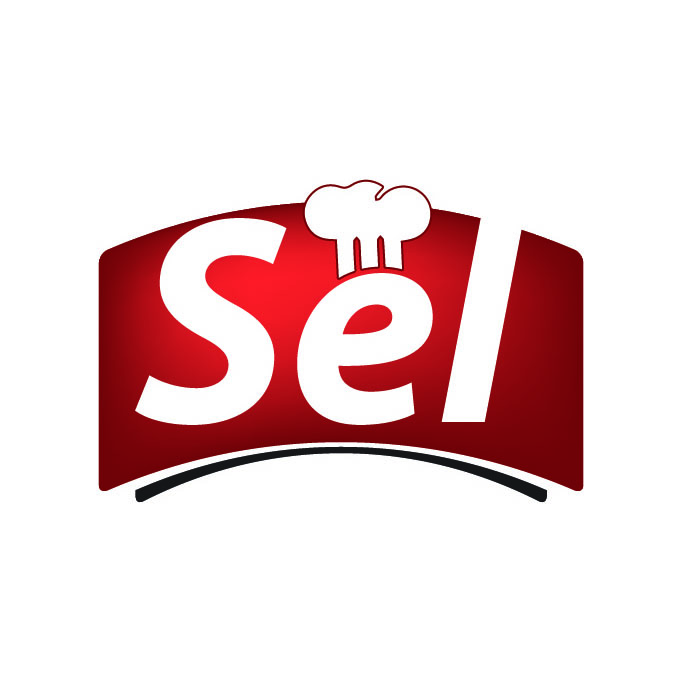 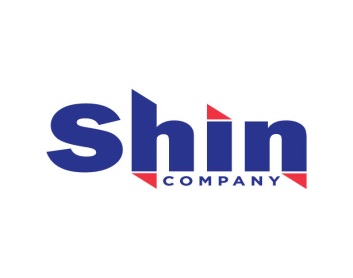 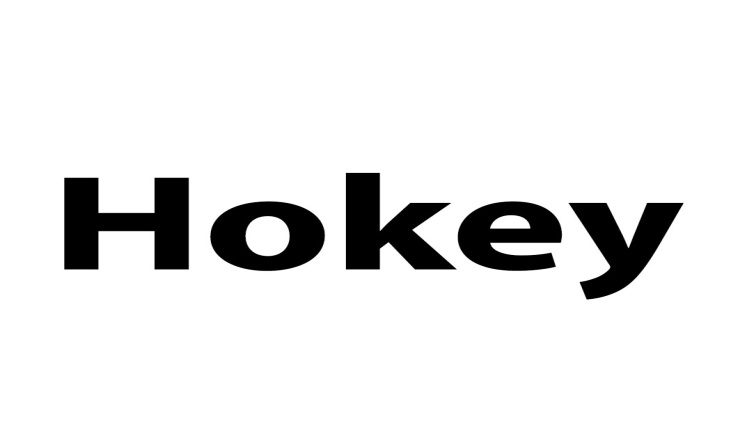 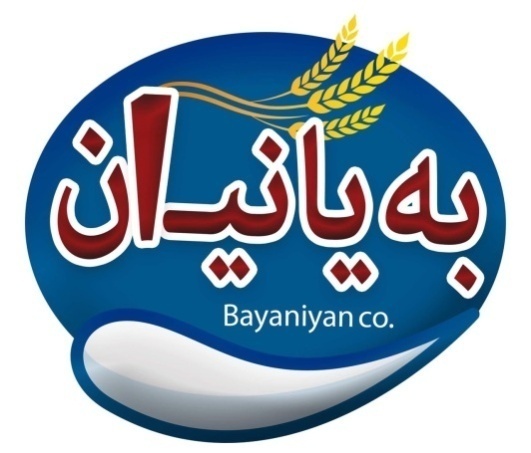 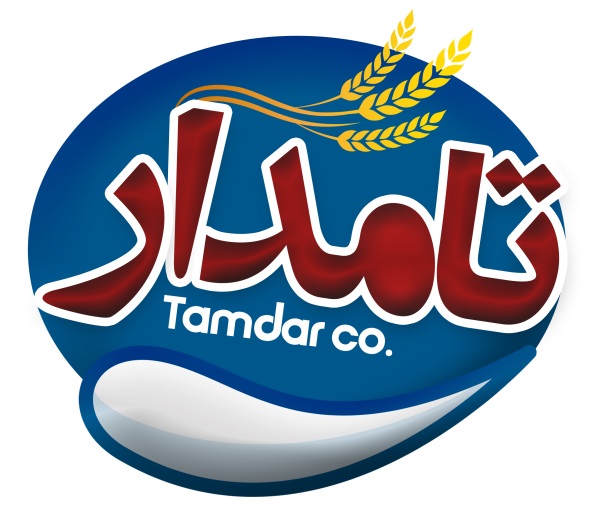 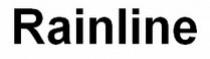 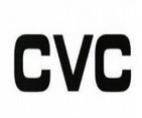 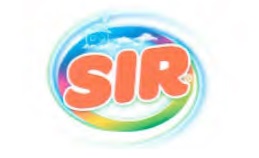 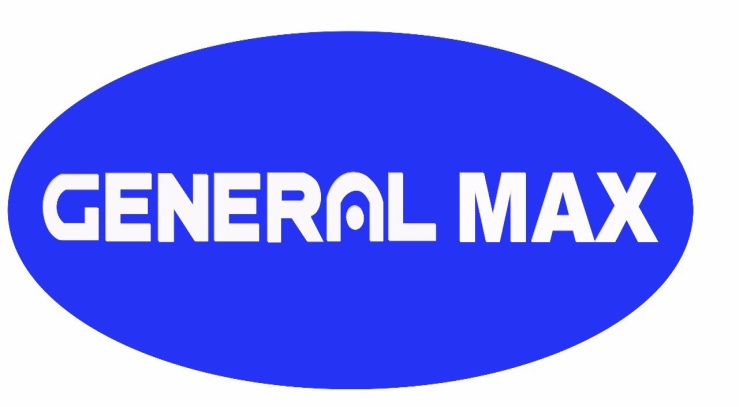 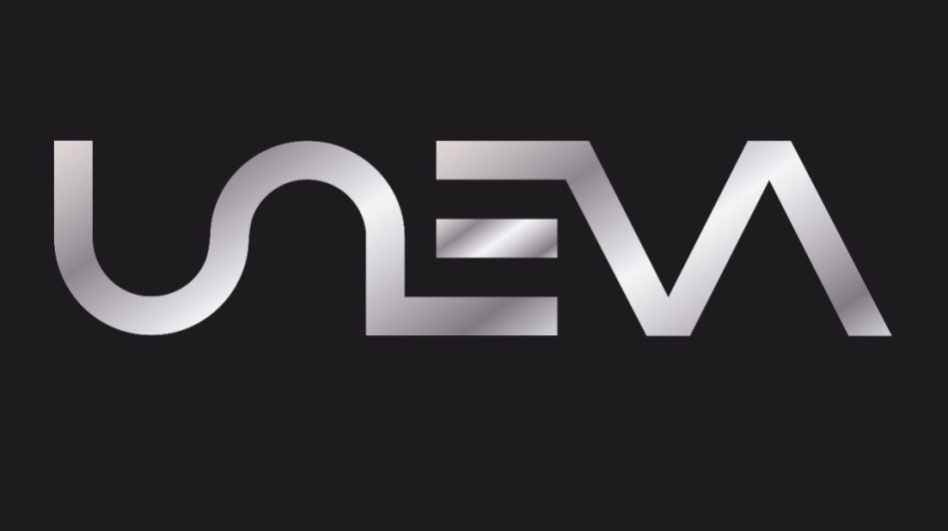 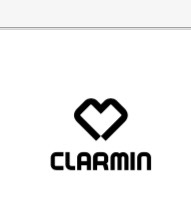 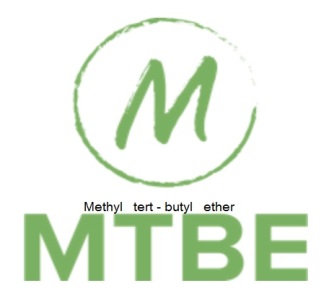 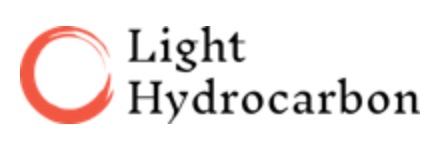 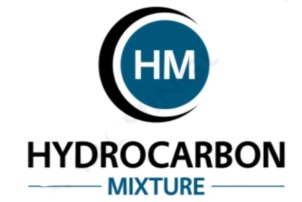 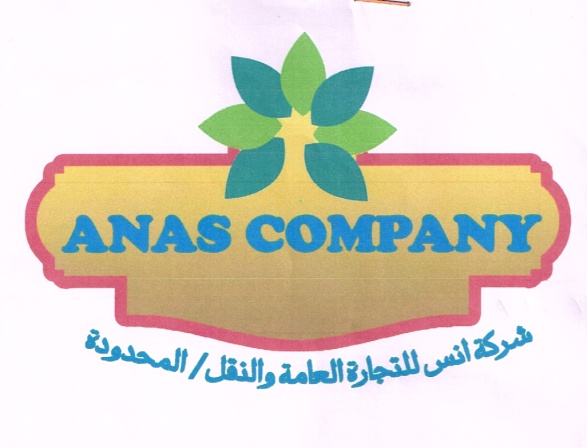 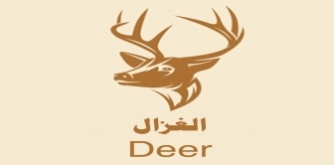 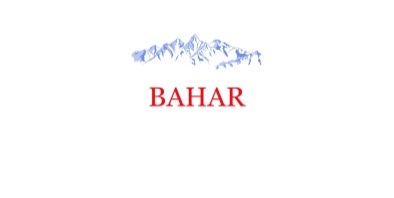 0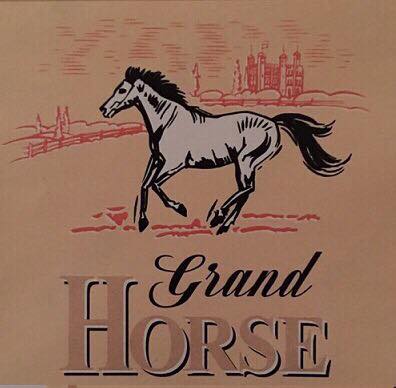 0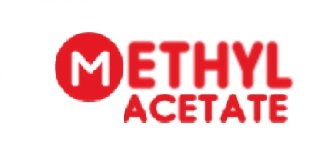 00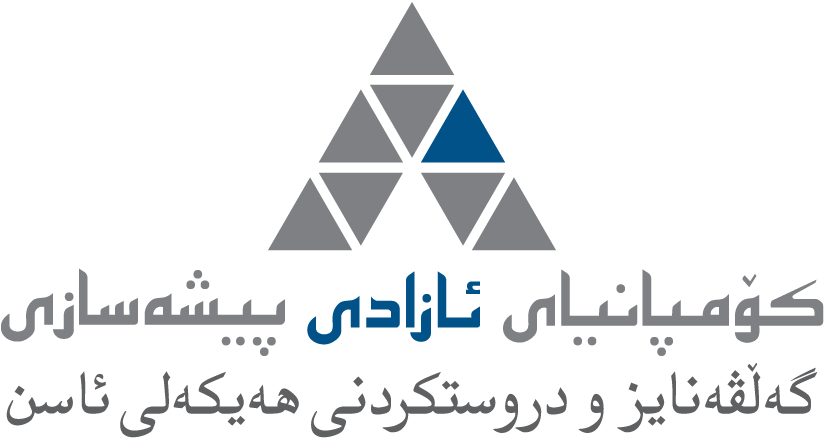 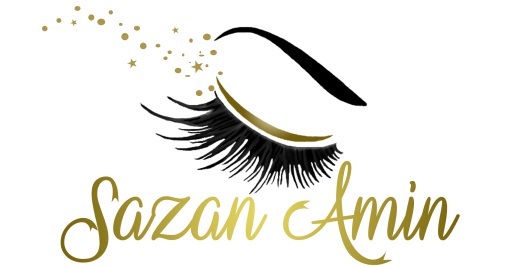 0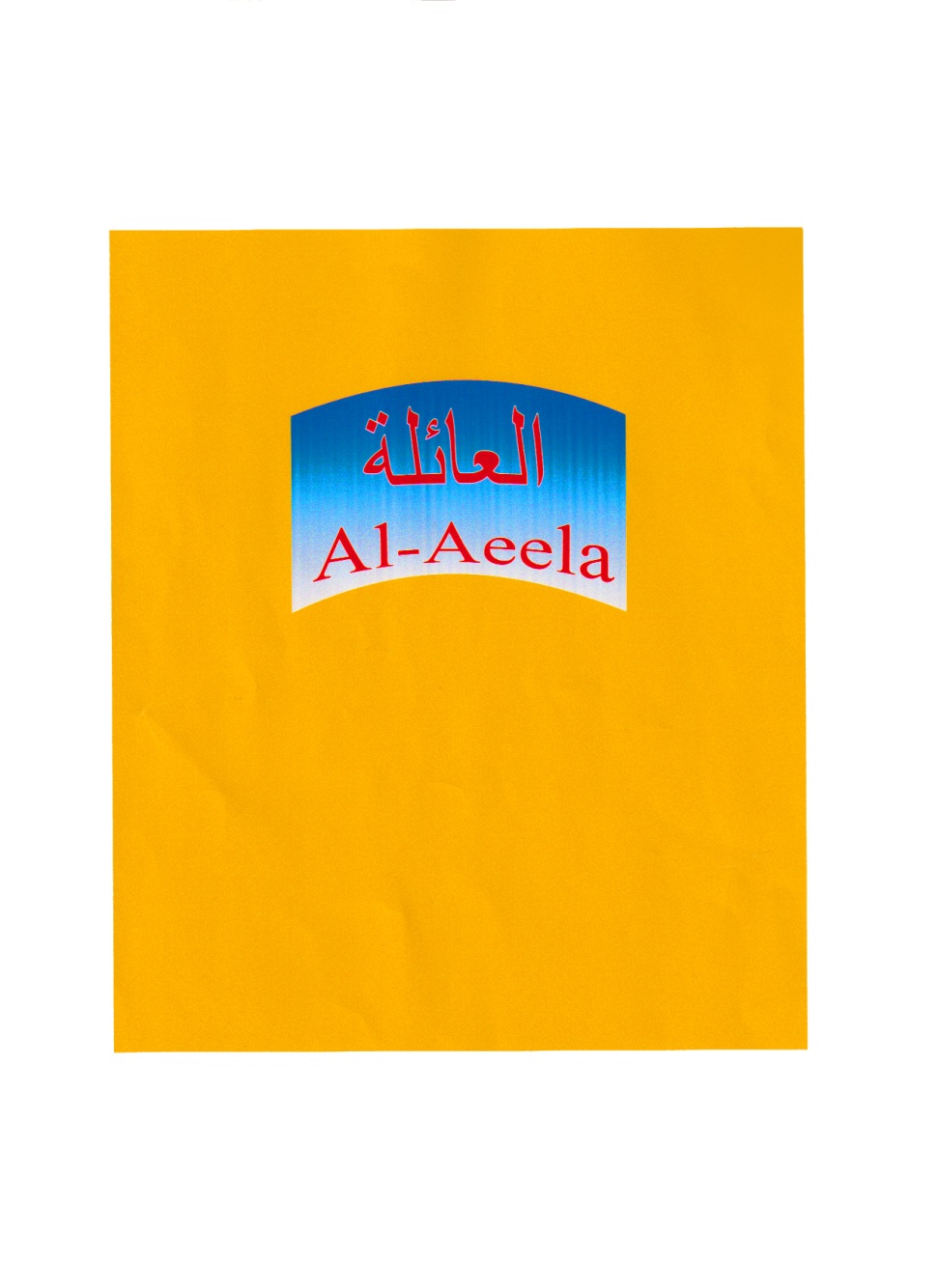 0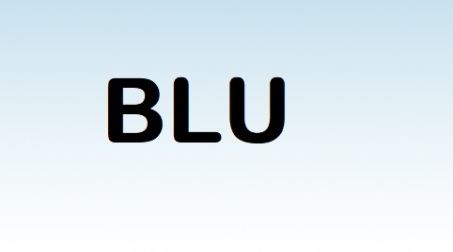 0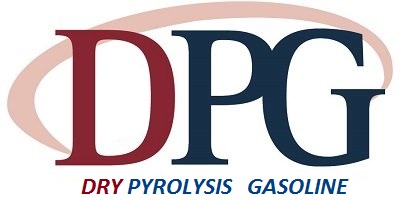 0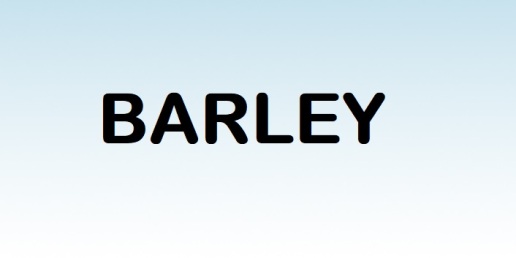 0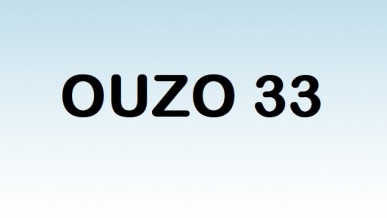 00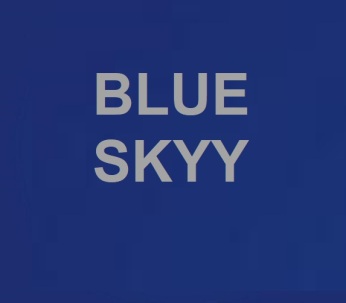 0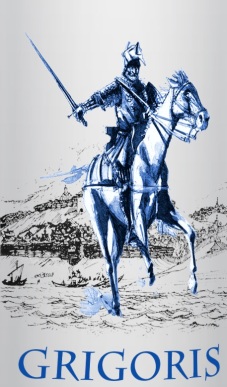 0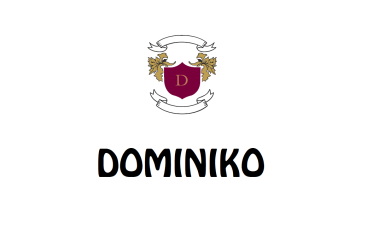 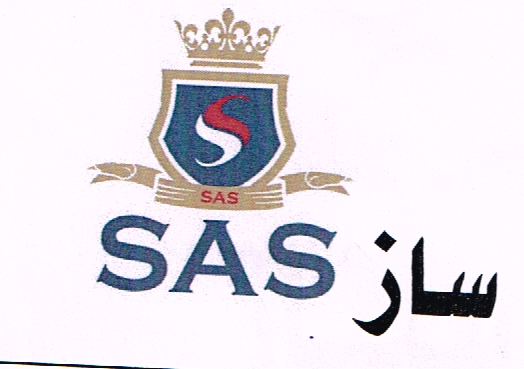 0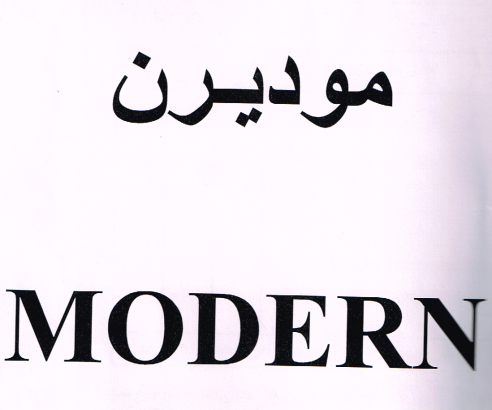 0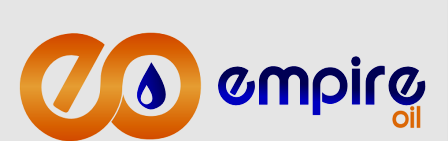 0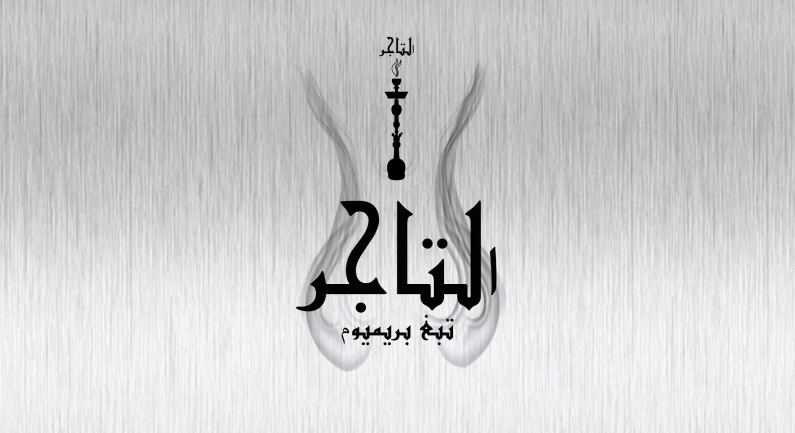 0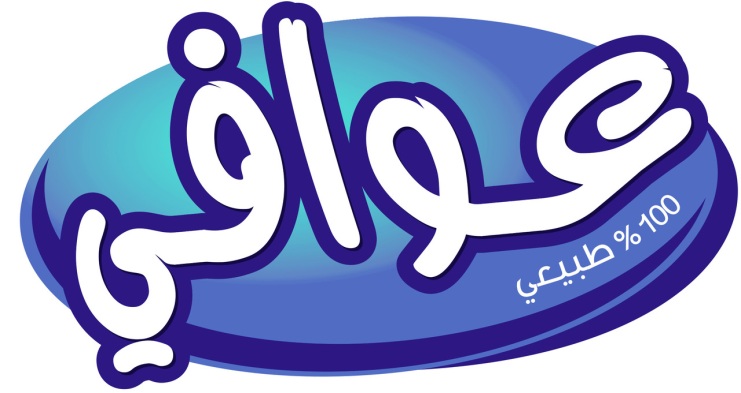 0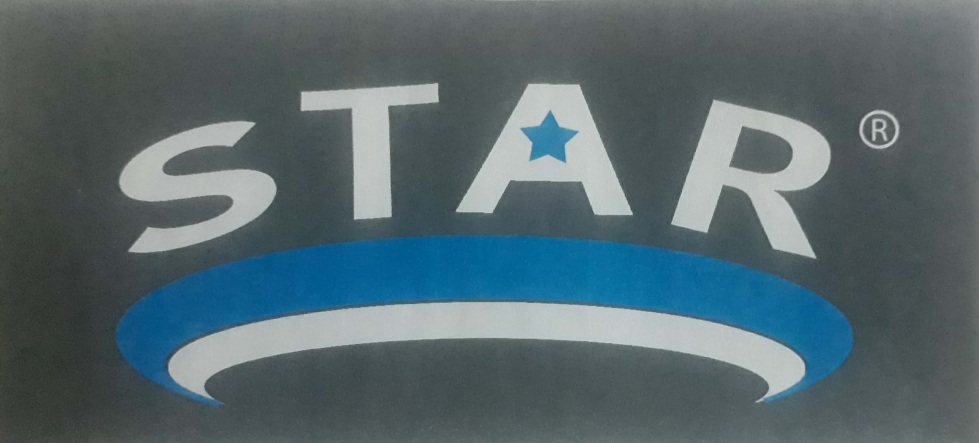 0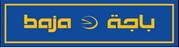 000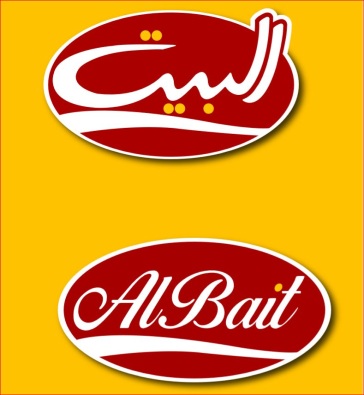 0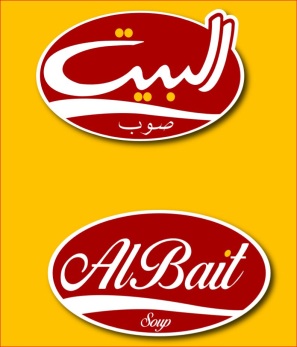 0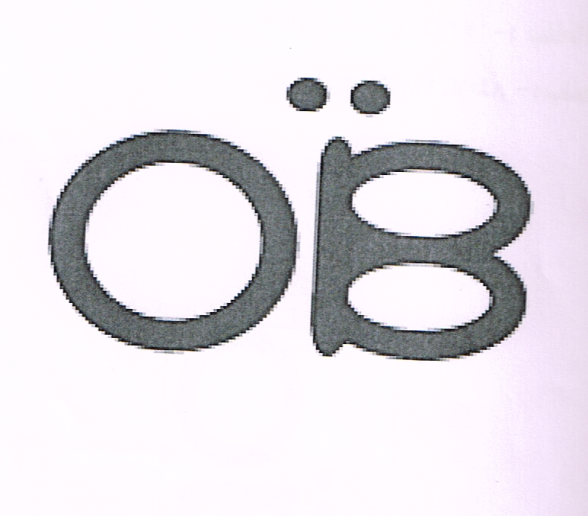 0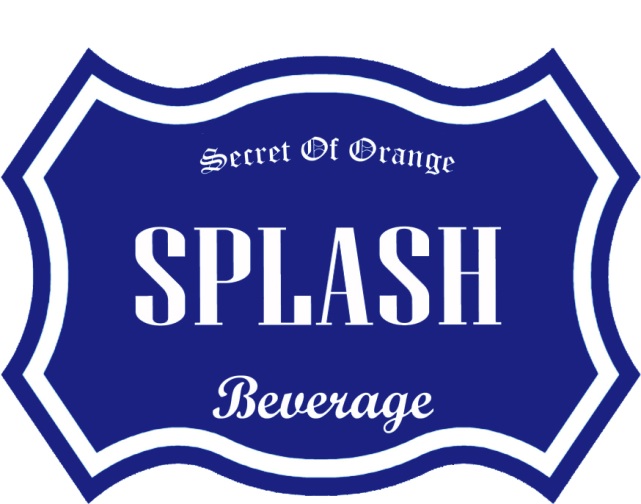 0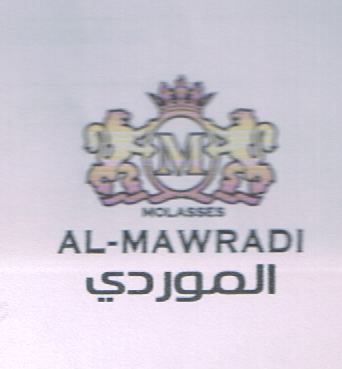 0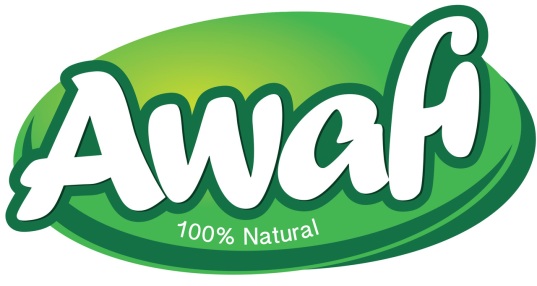 0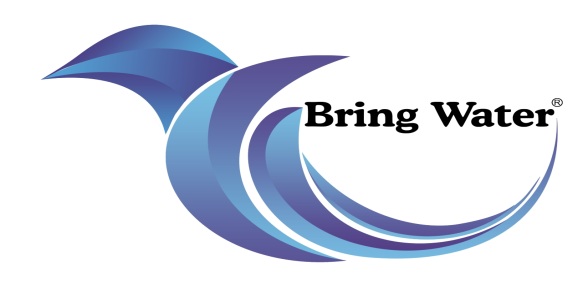 0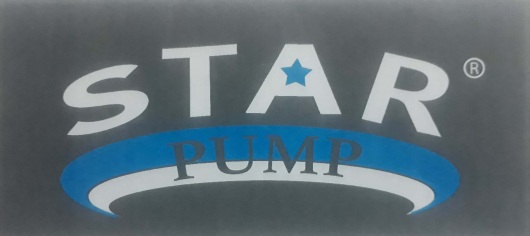 0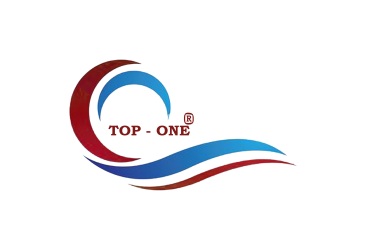 0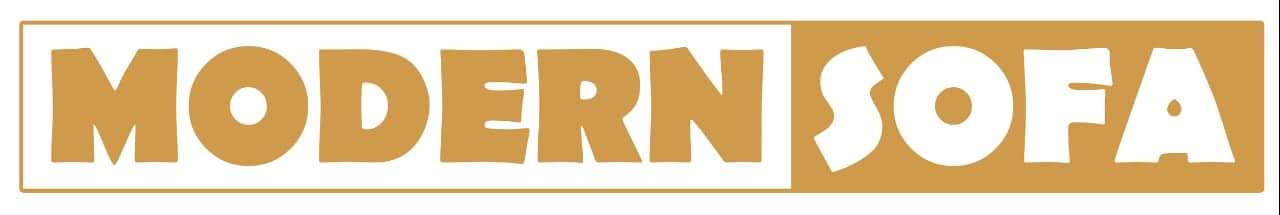 0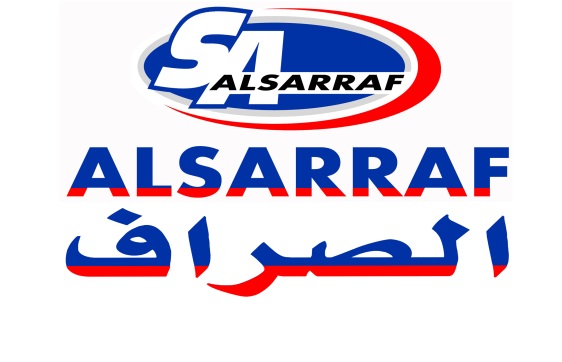 0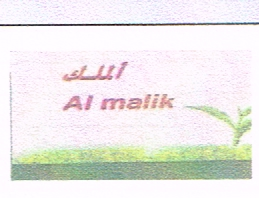 0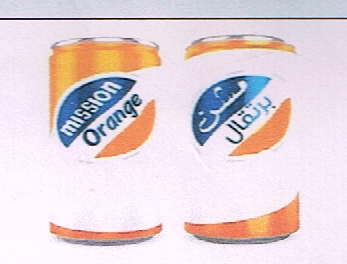 0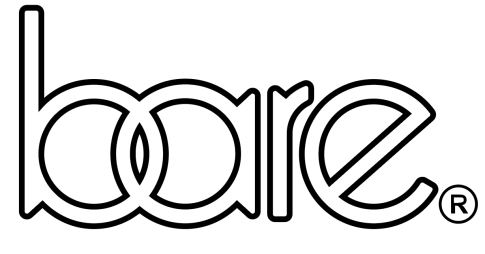 00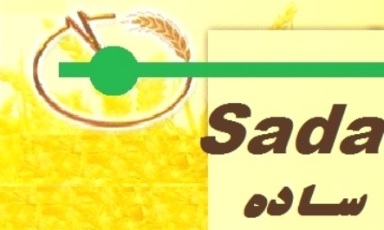 0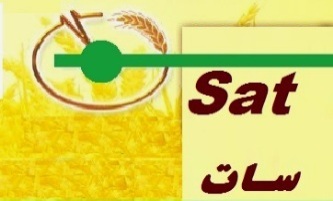 0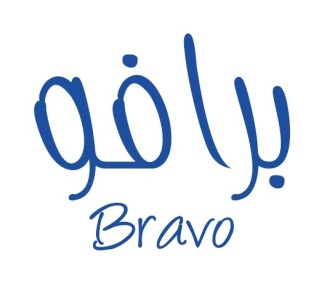 0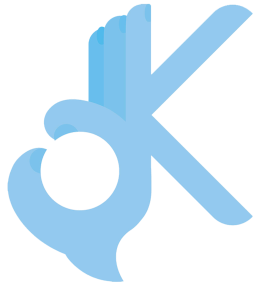 00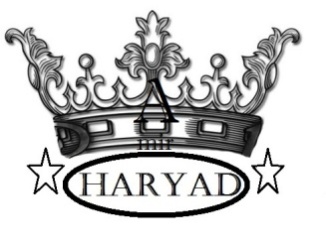 0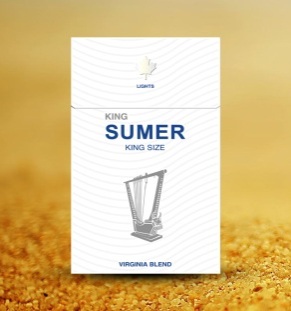 0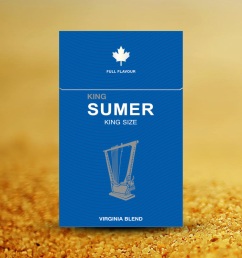 0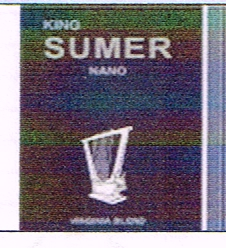 0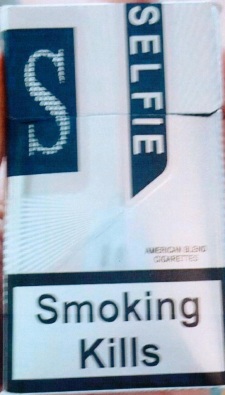 0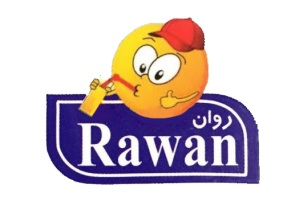 0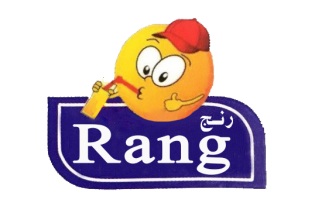 0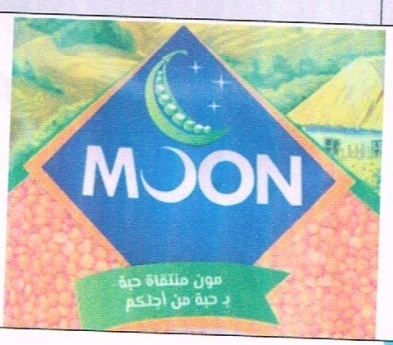 0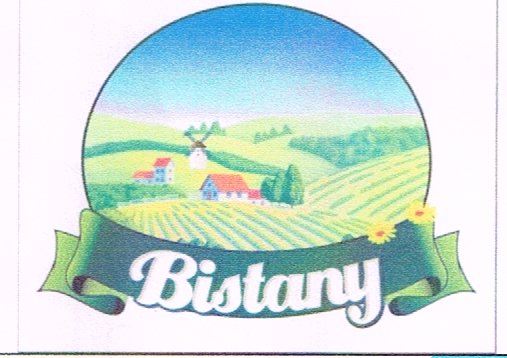 0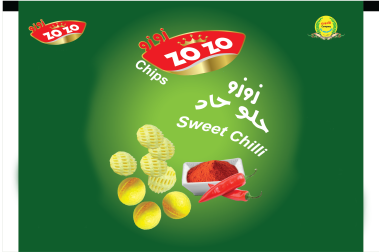 0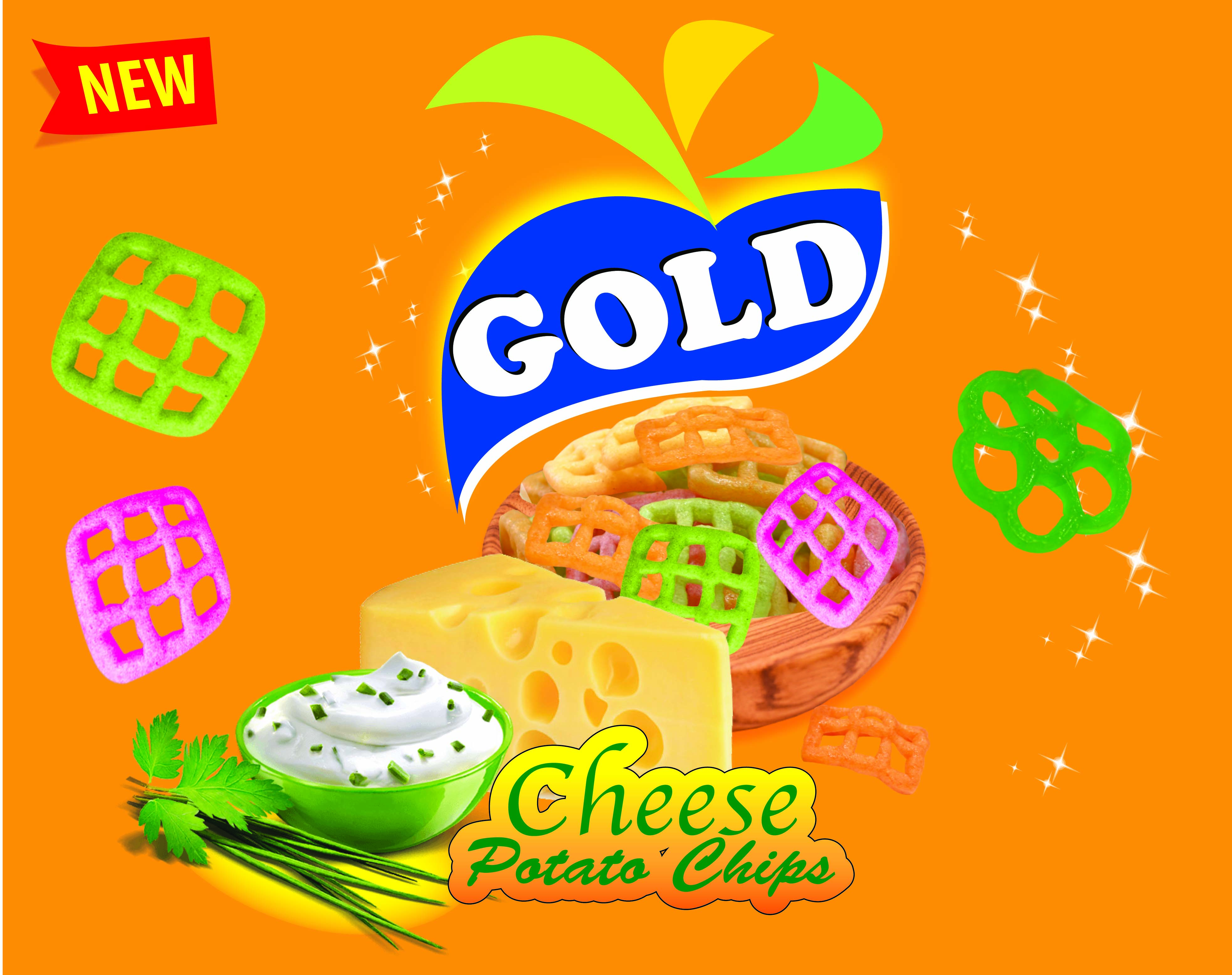 0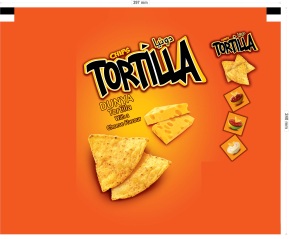 0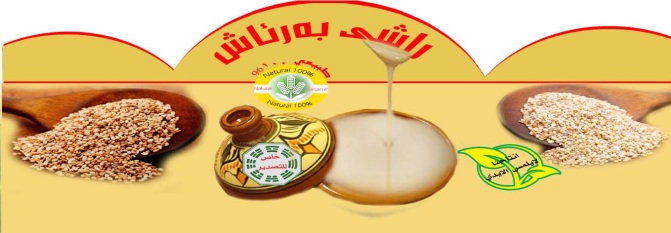 0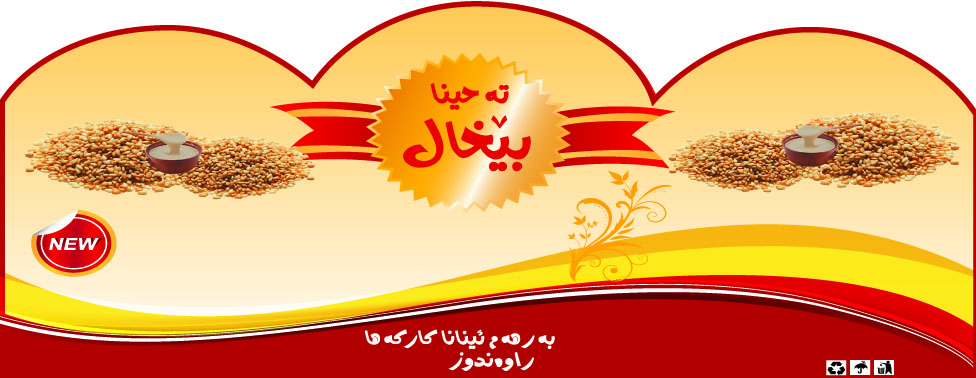 0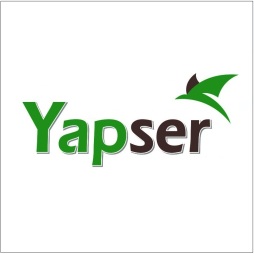 0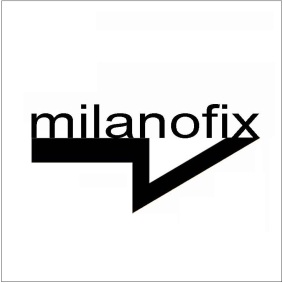 0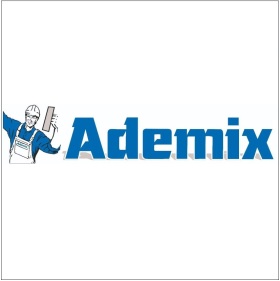 0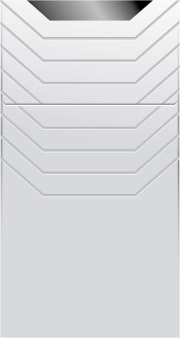 0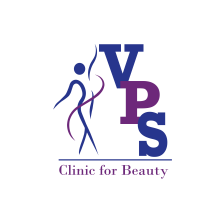 0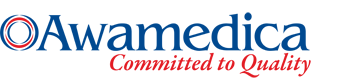 0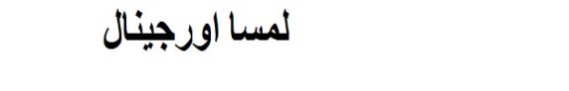 0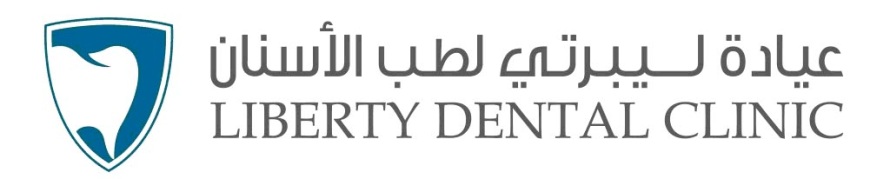 0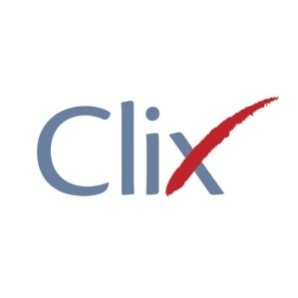 0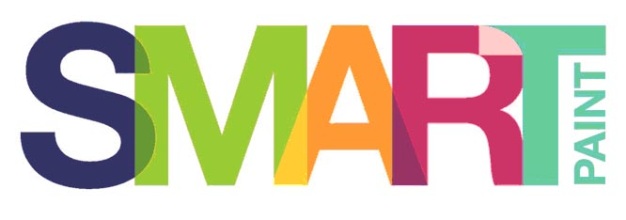 0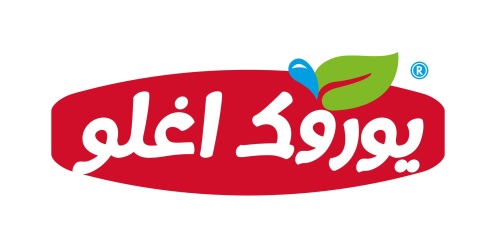 0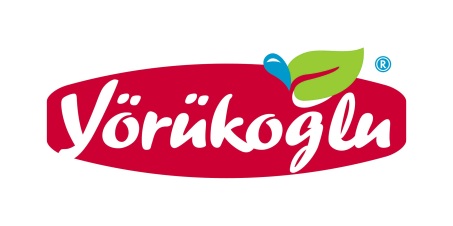 0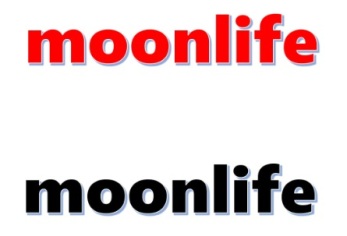 0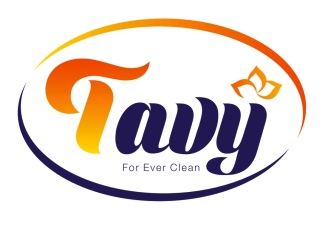 0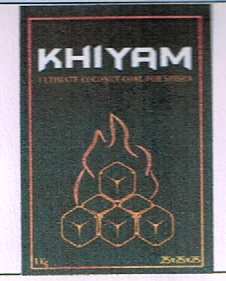 0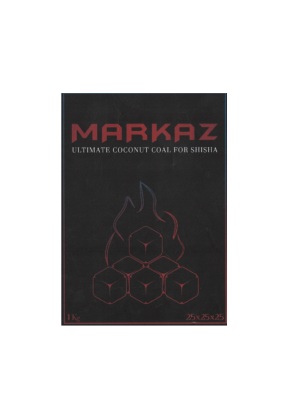 0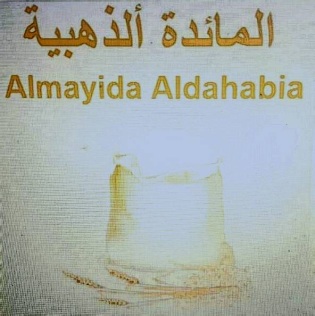 0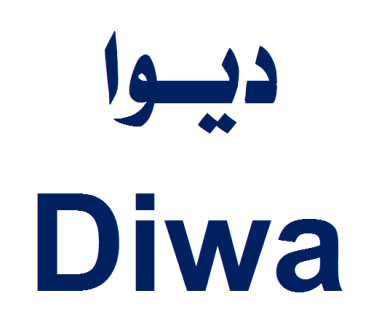 00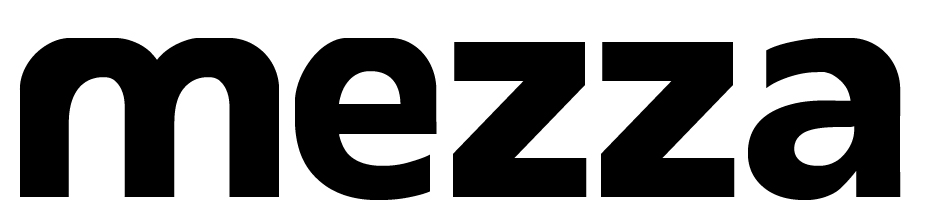 0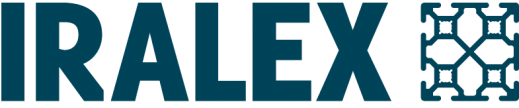 0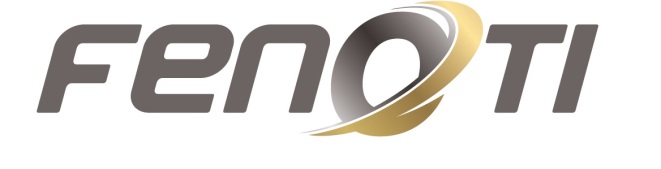 0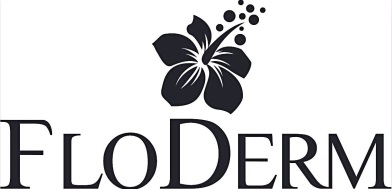 0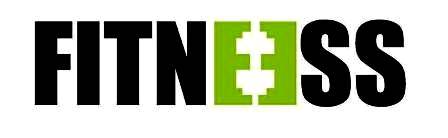 0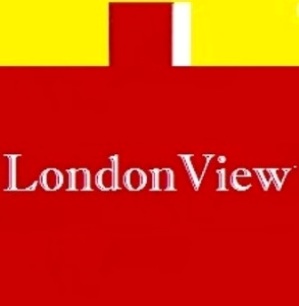 0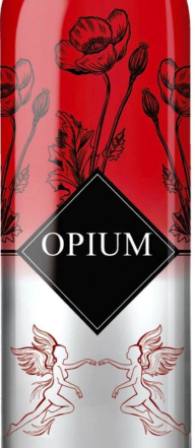 0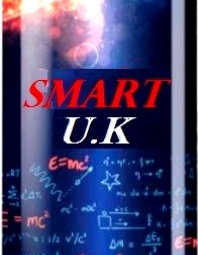 0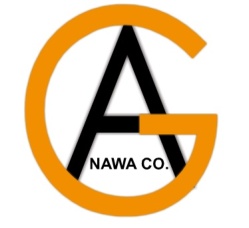 0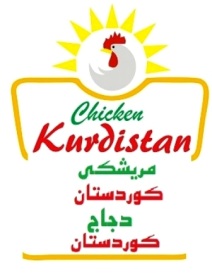 0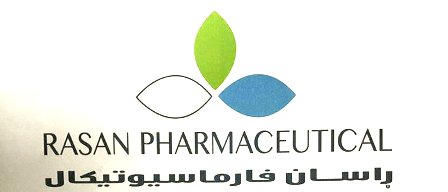 0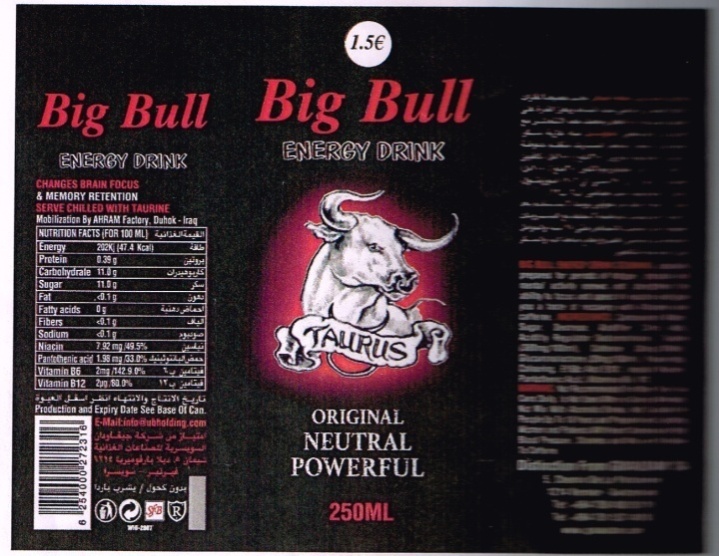 0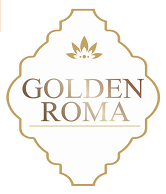 00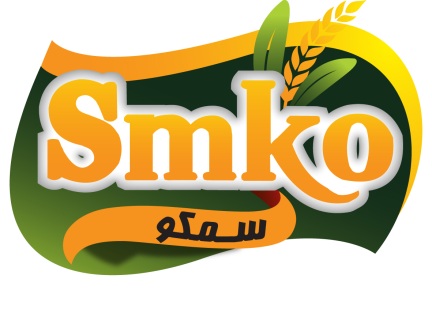 0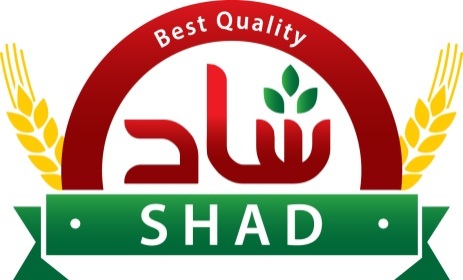 0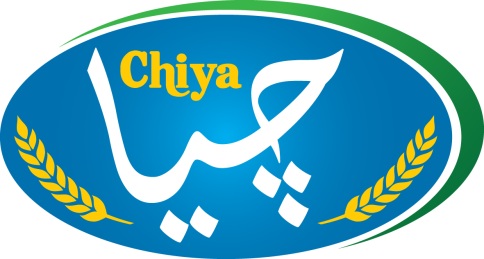 0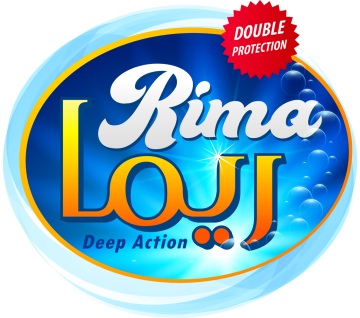 0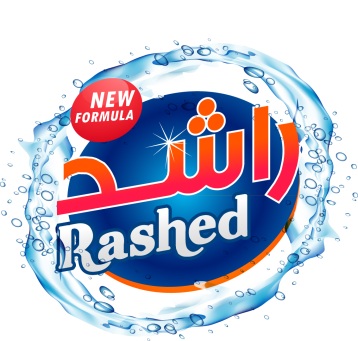 0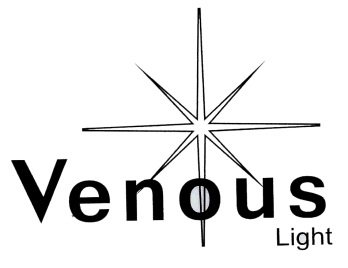 0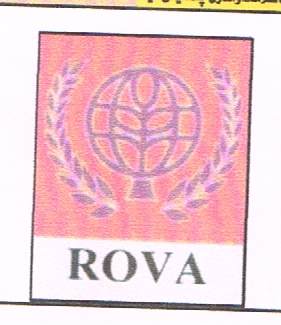 00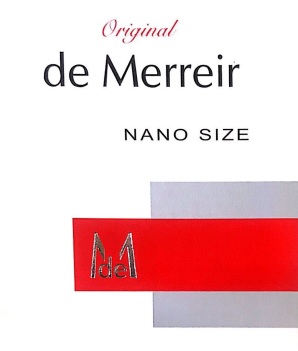 0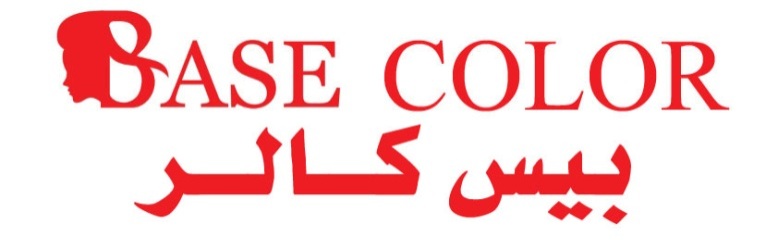 0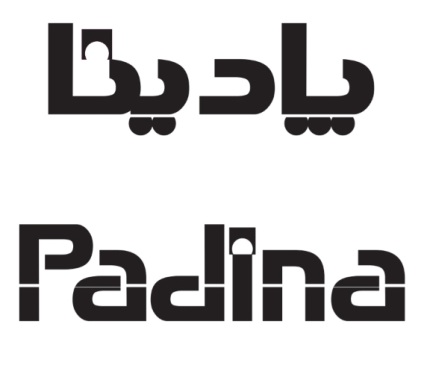 0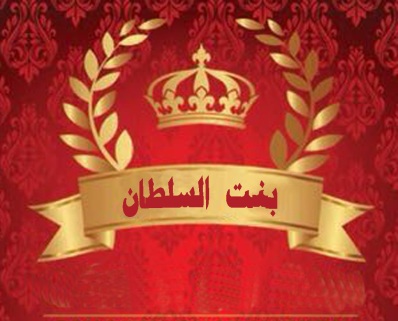 0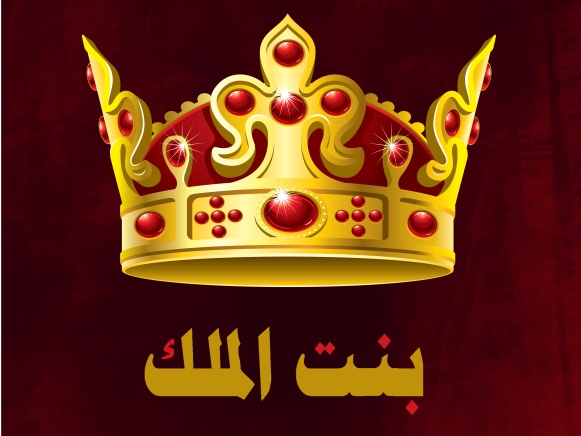 0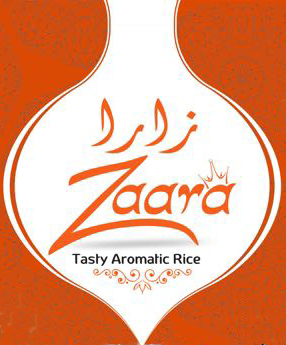 0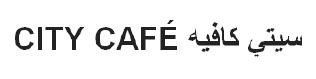 0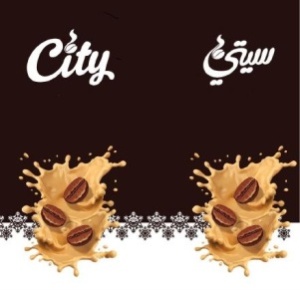 0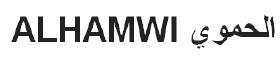 0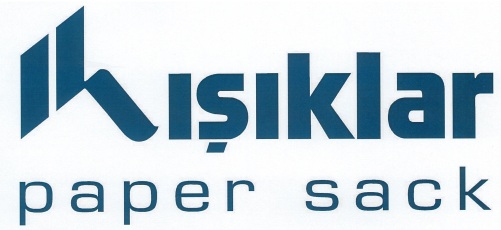 0